温岭市公共视频一体化建设二期东片视频图像服务采购招标文件（线上电子招投标）项目编号： WLCG-2023-22-GK             目    录第一章 投标邀请	3第二章 投标人须知	7第三章 评标办法及评分标准	22第四章 采购需求	27第五章 合同文本	68第六章 投标文件格式附件	74第一章 投标邀请温岭市政府采购中心受温岭市公安局委托，就温岭市公共视频一体化建设二期东片视频图像服务采购项目进行公开招标，欢迎符合资格条件的国内投标人参加投标。一、项目编号：WLCG-2023-22-GK二、采购组织类型：政府集中采购三、公告期限：5个工作日四、招标项目概况：温岭市公共视频一体化建设二期东片：731路视频图像服务合同履行期限：3年。五、合格投标人的资格条件：（一）符合《中华人民共和国政府采购法》第二十二条规定的投标人资格条件。    1、具有独立承担民事责任的能力；    2、具有良好的商业信誉和健全的财务会计制度；    3、具有履行合同所必需的设备和专业技术能力；    4、有依法缴纳税收和社会保障资金的良好记录；    5、参加政府采购活动前三年内，在经营活动中没有重大违法记录；    6、法律、行政法规规定的其他条件。（二）特定资格条件：投标人须具有《基础电信业务经营许可证》或《广播电视节目传送经营许可证》。（三）本项目接受联合体投标：1）签订《联合体协议书》，明确联合体牵头人和各方权利义务，联合体各方不得再以自己名义单独或参加其他联合体在本项目中投标；联合体各方按要求签字、盖章后上传联合体协议书；联合体投标的联合体各方承担连带责任；2）联合体成员总数（含牵头人）不超过两家；3） 按照“政府采购云平台”联合体相关流程进行报名、制作、上传、解密电子投标文件即可。（四）落实政府采购政策需满足的资格要求：本项目属于面向中小企业预留采购份额项目，预留份额通过采购合同的供应商将采购项目中的一定比例分包给一家或者多家中小企业进行，分包意向协议中预留给中小企业的金额应当不低于总金额的50%，两家大型企业组成的联合体分包意向协议中预留给中小企业的金额应当不低于总金额的50%。本项目属于面向中小企业预留采购份额项目，预留份额通过接受大中小企业组成联合体参与本次政府采购服务活动进行，提供《联合体协议》、《中小企业声明函》：中小企业与大型企业组成联合体的，对于联合协议约定中小企业的合同份额须占到合同总金额的50%及以上。联合体成员之间、接受分包合同的中小企业和分包企业之间不得存在直接控股、管理关系。提供明确以上事项的《分包意向协仪》和《中小企业声明函》（监狱企业视同小型、微型企业，提供由省级以上监狱管理局、戒毒管理局（含新疆生产建设兵团）出具的属于监狱企业的证明文件；残疾人福利性单位视同小型、微型企业，提供《残疾人福利性单位声明函》）。如果供应商本身提供所有标的均由中小企业制造、承建或承接，视同符合本条资格条件，无需再进行分包。提供明确以上事项的《中小企业声明函》（监狱企业视同小型、微型企业，提供由省级以上监狱管理局、戒毒管理局（含新疆生产建设兵团）出具的属于监狱企业的证明文件；残疾人福利性单位视同小型、微型企业，提供《残疾人福利性单位声明函》）。（五）截止投标截止时间前（北京时间），投标人未被“信用中国”（www.creditchina.gov.cn）、“中国政府采购网”（www.ccgp.gov.cn）列入失信被执行人、重大税收违法失信主体、政府采购严重违法失信行为记录名单。（六）单位负责人为同一人或者存在直接控股、管理关系的不同供应商，不得参加同一合同项下的政府采购活动。（七）为采购项目提供整体设计、规范编制或者项目管理、监理、检测等服务的供应商，不得再参加该采购项目的其他采购活动。（八）公益一类事业单位不属于政府购买服务的承接主体，不得参与承接政府购买服务。六、获取招标文件（一）获取招标文件截止时间： 2023年11月 2日09：00止。（二）方式：浙江政府采购网（https://zfcg.czt.zj.gov.cn）免费下载七、提交投标文件（一）截止时间（开标时间）：2023年11月2日09：00（北京时间）（二）投标网址：浙江政府采购云平台（http://www.zcygov.cn）八、发布公告（一）公告网址：浙江政府采购网（https://zfcg.czt.zj.gov.cn），温岭市公共资源交易网（http://www.wl.gov.cn/col/col1402172/index.html）。（二）公告期限：本公告期限自发布之日起五个工作日。九、注册报名投标人需登录浙江省政府采购网（https://zfcg.czt.zj.gov.cn/）进行注册后报名。十、联系方式（一）采购人（受理招标文件相关质疑及答复） 名 称：　 温岭市公安局  　地址：　  温岭市人民东路322号　联系人：　 吴警官　　联系电话：   0576-86106959  （二）采购组织机构名 称：    温岭市政府采购中心     地　址：  温岭市九龙大道555号行政服务中心608室 　项目联系人：金女士、李先生　  联系电话：0576-86107311/86107306　       受理联系人：李先生（受理注册、中标结果相关质疑及答复）联系电话：0576-86107306       （三）同级政府采购监管机构名 称： 温岭市财政局政府采购监管科 地 址： 浙江省温岭市太平街道中华路29号联系人： 温岭市财政局政府采购监管科联系电话：0576-86086511　     （四）政采云平台全国统一服务热线:95763     第二章 投标人须知一、前附表一、总则（一）适用范围本招标文件适用于本次项目的招标、投标、评标、定标、验收、合同履约、付款等行为（法律、法规另有规定的，从其规定）。（二）定义1、采购代理机构：是指组织本次招标的机构，即温岭市政府采购中心。2、采购人：是指温岭市公安局。3、投标人：是指参加本政府采购项目投标的供应商。4、货物：是指各种形态和种类的物品，包括原材料、燃料、设备、产品等。5、服务：是指除货物和工程以外的其他政府采购对象，包括各类专业服务、信息网络开发服务、金融保险服务、运输服务，以及维修与维护服务等。6、“书面形式”包括信函、传真等。7、“▲”系指实质性要求条款。（三）投标费用不论投标结果如何，投标人均应自行承担所有与投标有关的全部费用（招标文件有相关规定除外）。（四）特别说明1、投标人投标所使用的资格、信誉、荣誉、业绩与企业认证必须为本法人所拥有。投标人投标所使用的采购项目实施人员必须为本法人员工（指本法人或控股公司正式员工）。2、投标供应商所投产品除招标文件中明确规定要求“提供官网截图或相应检测报告的证明材料”以外，所有技术参数描述均以投标文件为准，投标供应商需在投标文件中说明本次投标产品的技术参数是否与官网上公开的技术参数一致，如不一致，明确哪些参数不一致，不一致的原因以及使用何种技术可以达到投标产品参数。投标供应商对所投产品技术参数的真实性承担法律责任。项目招标结束后、质疑期限内，如有质疑供应商认为中标供应商所投产品、投标文件技术参数与采购需求存在重大偏离、错误、甚至造假的情况，应提供具体有效的证明材料。3、投标人在投标活动中提供任何虚假材料,其投标无效，并报监管部门查处；中标后发现的,根据《中华人民共和国政府采购法》第七十七条第一款第一项之规定，处以采购金额千分之五以上千分之十以下的罚款，列入不良行为记录名单，在一至三年内禁止参加政府采购活动，有违法所得的，并处没收违法所得，情节严重的，由工商行政管理机关吊销营业执照；构成犯罪的，依法追究刑事责任。4、投标人不得相互串通投标报价，不得妨碍其他投标人的公平竞争，不得损害采购人或其他投标人的合法权益，投标人不得以向采购人、评标委员会成员行贿或者采取其他不正当手段谋取中标。5、投标文件格式中的表格式样可以根据项目差别做适当调整,但应当保持表格样式基本形态不变。6、本项目允许部分分包，若分包如下：投标人根据招标文件的规定和采购项目的实际情况，拟在中标后将中标项目的非主体、非关键性工作分包的，应当在投标文件中载明分包承担主体，分包承担主体应当具备相应资质条件且不得再次分包。二、招标文件（一）招标文件由招标文件总目录所列内容组成。（二）招标文件的澄清或修改 1、采购人或采购代理机构可以对已发出的招标文件进行必要的澄清或者修改,但不得改变采购标的和资格条件。澄清或者修改应当在原公告发布媒体上发布澄清公告。澄清或者修改的内容为招标文件的组成部分。2、澄清或者修改的内容可能影响投标文件编制的，采购人或者采购代理机构应当在投标截止时间至少15日前，以书面形式通知所有获取招标文件的潜在投标人；不足15日的，采购人或者采购代理机构应当顺延提交投标文件的截止时间。 3、投标人在规定的时间内未对招标文件提出疑问、质疑或要求澄清的，将视其为无异议。对招标文件中描述有歧义或前后不一致的地方，评标委员会有权进行评判，但对同一条款的评判应适用于每个投标人。三、投标文件（一）投标文件的形式和效力：1、投标文件的形式：电子投标文件（包括“电子加密投标文件”和“备份投标文件”，在投标文件编制完成后同时生成）；（1）“电子加密投标文件”是指通过“政采云电子交易客户端”完成投标文件编制后生成并加密的数据电文形式的投标文件。（2）“备份投标文件”是指与“电子加密投标文件”同时生成的数据电文形式的电子文件（备份标书），其他方式编制的“备份投标文件”视为无效“备份投标文件”。2、投标文件的效力:（1）投标文件的启用，按先后顺位分别为“电子加密投标文件”、“备份投标文件”。（2）通过“政府采购云平台”上传递交的“电子加密投标文件”已按时解密的，“备份投标文件”自动失效。▲（3）通过“政府采购云平台”上传递交的“电子加密投标文件”无法按时解密，投标供应商递交了“备份投标文件”的，以“备份投标文件”为依据；未提交“备份投标文件”的，视为无效投标。▲（4）投标供应商仅递交“备份投标文件”，未递交“电子加密投标文件”的，视为无效投标。（二）投标文件的组成投标人获取招标文件后，按照招标文件的要求提供：资格证明文件、商务技术文件和报价文件。▲1、资格证明文件的组成：（未提供下列材料的资格审查认定为无效）2、商务技术文件的组成：3、报价文件的组成（三）投标文件的制作、封装及递交要求1、投标文件的制作要求（1）本项目通过“政府采购云平台（www.zcygov.cn）”实行在线投标响应（电子投标）。供应商应通过“政采云电子交易客户端”，并按照本招标文件和“政府采购云平台”的要求编制并加密投标文件。（2）投标供应商应当按照本章节 “投标文件组成”规定的内容及顺序在“政采云电子交易客户端”编制投标文件。其中《资格证明文件》和《商务技术文件》中不得出现本项目投标报价，如因投标人原因提前泄露投标报价，是投标人的责任。（3）投标人应对所提供的全部资料的真实性承担法律责任，投标文件内容中有要求盖章或签字的地方，必须加盖投标人的公章以及法定代表人或授权代理人的签字或盖章。（4）电子签章操作指南详见采购公告附件《供应商项目采购-电子招投标操作指南》。（电子投标文件中涉及的签字部分，可以采用线下签名后，再扫描上传。）（5）投标人应根据“政采云供应商项目采购-电子招投标操作指南”及本招标文件规定编制电子投标文件并进行关联定位，以便评标委员会在评标时，点击评分项，可直接定位到该评分项内容。（6）投标文件以及投标人与采购代理机构就有关投标事宜的所有来往函电，均应以中文汉语书写。除签字、盖章、专用名称等特殊情形外，以中文汉语以外的文字表述的投标文件视同未提供。（7）投标计量单位，招标文件已有明确规定的，使用招标文件规定的计量单位；招标文件没有规定的，应采用中华人民共和国法定计量单位（货币单位：人民币元）。（8）若投标人不按招标文件的要求提供资格审查材料，其责任由投标人自行承担。（9）与本次投标无关的内容请不要制作在内，确保投标文件有针对性、简洁明了。2、投标文件的形式和份数及签署（1）投标文件的形式：见《前附表》；（2）“电子加密投标文件”：“电子加密投标文件”是指通过“政采云电子交易客户端”完成投标文件编制后生成并加密的数据电文形式的投标文件。（3）“备份投标文件”：“备份投标文件”是指与“电子加密投标文件”同时生成的数据电文形式的电子文件（备份标书），其他方式编制的“备份投标文件”视为无效的“备份投标文件”。（4）投标文件的份数：4.1“电子加密投标文件”（后缀格式为.jmbs）：在线上传递交一份。4.2“备份投标文件”（后缀格式为.bfbs）：发送一份至邮箱：13758666568@126.com，以接收方邮箱收件箱所显示时间为准。（5）签署：投标文件中所须加盖公章部分均应当采用CA电子签章功能加盖投标人的单位电子公章，法定代表人（或营运商负责人）和授权代表签字或盖章可书面签字或盖章后扫描至“电子加密投标文件”中上传，也可采用法定代表人（或营运商负责人）的电子章。3、投标文件的递交要求（1）投标文件的上传和递交见《前附表》。（2）“电子加密投标文件”解密：见《前附表》。（3）投标文件的补充、修改或撤回a、供应商应当在投标截止时间前完成投标文件的上传、递交，并可以补充、修改或者撤回投标文件。补充或者修改投标文件的，应当先行撤回原文件，补充、修改后重新上传、递交。投标截止时间前未完成上传、递交的，视为撤回投标文件。投标截止时间后递交的投标文件，“政府采购云平台”将予以拒收。b、投标截止时间后，投标供应商不得撤回、修改《投标文件》。4、投标文件的备选方案（1）投标供应商不得递交任何的投标备选（替代）方案，否则其投标文件将作无效标处理。与“电子加密投标文件”同时生成的“备份投标文件”不是投标备选（替代）方案。（四）投标文件的有效期1、自投标截止日起90天投标文件应保持有效。有效期不足的投标文件将被拒绝。2、在特殊情况下，采购人可与投标人协商延长投标文件的有效期，这种要求和答复均以书面形式进行。3、中标人的投标文件自开标之日起至合同履行完毕均应保持有效。四、开标（一）开标事项1、 采购组织机构将按照招标文件规定的时间通过“政府采购云平台”组织开标、开启投标文件，所有供应商均应当准时在线参加。2、开标的准备工作由采购组织机构负责落实；3、采购组织机构将按照招标文件规定的时间通过“政府采购云平台”组织开标、开启投标文件，所有供应商均应当准时在线参加。投标供应商如不参加开标大会的，视同认可开标结果，事后不得对采购相关人员、开标过程和开标结果提出异议，同时投标供应商因未在线参加开标而导致投标文件无法按时解密等一切后果由供应商自己承担。（二）开标流程（两阶段）1、开标第一阶段（1）向各投标供应商发出电子加密投标文件【开始解密】通知，由供应商按招标文件规定的时间内自行进行投标文件解密。投标供应商在规定的时间内无法完成已递交的“电子加密投标文件”解密的，如已按规定递交了备份投标文件及相关资料的，将由采购组织机构按“政府采购云平台”操作规范将备份投标文件上传至“政府采购云平台”，上传成功后，“电子加密投标文件”自动失效；（2）投标文件解密结束，通过邮件形式发送各投标人组织签署《政府采购活动现场确认声明书》；(详见前附表)（3）开启投标文件，进入资格审查；（4）开启资格审查通过的投标供应商的商务技术文件进入符合性审查、商务技术评审；（5）第一阶段开标结束。备注：开标大会的第一阶段结束后，采购人或采购代理机构将对依法对投标供应商的资格进行审查，资格审查结束后进入符合性审查和商务技术的评审工作，具体见本章节“投标供应商资格审查”相关规定。2、开标第二阶段（1）符合性审查、商务技术评审结束后，举行开标第二阶段会议。首先公布符合性审查、商务技术评审无效供应商名称及理由；公布经商务技术评审后有效投标供应商的名单。（2）开启符合性审查、商务技术评审有效投标供应商的《报价文件》，同时当场制作开标记录表。唱标结束后，由评标委员会对报价的合理性、准确性等进行审查核实。（3）评审结束后，公布中标（成交）候选供应商名单，及采购人最终确定中标或成交供应商名单的时间和公告方式等。特别说明：如遇“政府采购云平台”电子化开标或评审程序调整的，按调整后程序执行。（三）投标供应商资格审查1、开标大会第一阶段结束后，采购人或采购代理机构首先依法对各投标供应商的资格进行审查，审查各投标供应商的资格是否满足招标文件的要求。采购人或采购代理机构对投标供应商所提交的资格证明材料仅负审核的责任。如发现投标供应商所提交的资格证明材料不合法或与事实不符，采购人可取消其中标资格并追究投标供应商的法律责任。2、投标供应商提交的资格证明材料无法证明其符合招标文件规定的“投标供应商资格要求”的，采购人或采购代理机构将对其作资格审查不通过处理（无效投标），并不再将其投标提交评标委员会进行后续评审。3、单位负责人为同一人或者存在直接控股、管理关系的不同供应商参加同一合同项下的政府采购活动的，相关投标供应商均作资格无效处理。特别说明：政府采购云平台如对电子化开标及评审程序有调整的，按调整后的程序操作。五、评标（一）组建评标委员会评标委员会由采购人依法组建。（二）评标程序1、资格审查公开招标采购项目开标结束后，采购人或者采购代理机构应当依法对投标人的资格进行审查，对审查发现无效的进行必要的询标，结束后公布无效投标的投标人名单、投标无效的原因。2、符合性审查评标委员会应当对符合资格的投标人的投标文件进行符合性审查，以确定其是否满足招标文件的实质性要求，对审查发现无效的进行必要的询标，结束后公布无效投标的投标人名单、投标无效的原因。3、综合比较与评价（1）对于投标文件中含义不明确、同类问题表述不一致或者有明显文字和计算错误的内容，评标委员会应当以书面形式要求投标人作出必要的澄清、说明或者补正。（2）评标委员会应当按照招标文件中规定的评标方法和标准，对符合性审查合格的投标文件进行商务和技术评估，综合比较与评价。（3）评标时，评标委员会各成员应当独立对每个投标人的投标文件进行评价，并汇总每个投标人的得分。4、得分确认及评审报告编写（1）评标委员会对报价文件进行复核，对于系统计算出的价格分及总得分进行确认；（2）评标委员会应当按照招标文件中规定的评标方法和标准，对符合性审查合格的投标文件进行商务和技术评估，综合比较与评价。（3）评标委员会按评标原则及得分情况编写评审报告。5、评价采购代理机构对评标委员会评审专家进行评价。（三）澄清问题的形式投标人的澄清、说明或者补正应当采用书面形式，并加盖公章，或者由法定代理人或其授权的代表签字，并不得超出投标文件的范围或者改变投标文件的实质性内容。（四）错误修正投标文件报价出现前后不一致的，除招标文件另有规定外，按照下列规定修正：1、投标文件中开标一览表（报价表）内容与投标文件中相应内容不一致的，以开标一览表（报价表）为准；2、大写金额和小写金额不一致的，以大写金额为准；3、单价金额小数点或者百分比有明显错位的，以开标一览表的总价为准，并修改单价；4、总价金额与按单价汇总金额不一致的，以单价金额计算结果为准。同时出现两种以上不一致的，按照前款规定的顺序修正。修正应当采用书面形式，并加盖公章，或者由法定代表人或其授权的代表签字。修正后的报价经投标人确认后产生约束力，投标人不确认的，其投标无效。（五）投标人存在下列情况之一的，投标无效1、未按时上传电子投标文件的；2、未按时解密电子投标文件的且未提供备份投标文件或未按时解密电子投标文件的且提供的备份投标文件无法打开的；3、在资格证明文件或商务技术文件中出现投标报价的；4、报价文件中报价的货物跟商务技术文件中的投标货物出现重大偏差的；5、不具备招标文件中规定的资格要求的；6、投标文件含有采购人不能接受的附加条件的；	7、评标委员会认为投标人的报价明显低于其他通过符合性审查投标人的报价，有可能影响产品质量或者不能诚信履约的，应当要求其在评标现场合理的时间内提供书面说明，必要时提交相关证明材料；投标人不能证明其报价合理性的，评标委员会应当将其作为无效投标处理；8、报价超过招标文件中规定的预算金额或最高限价；9、供应商报价低于项目预算50%的，应当在报价文件中详细阐述不影响服务质量或者诚信履约的具体原因，否则为无效投标。10、主要服务响应或者设备功能响应不满足招标要求的；11、投标文件提供虚假材料的；12、符合中华人民共和国财政部令第87号《政府采购货物和服务招标投标管理办法》第三十七条情形之一的，视为投标人串通投标，其投标无效，并移送采购监管部门：（1）不同投标人的投标文件由同一单位或者个人编制；（2）不同投标人委托同一单位或者个人办理投标事宜；（3）不同投标人的投标文件载明的项目管理成员或者联系人员为同一人；（4）不同投标人的投标文件异常一致或者投标报价呈规律性差异；（5）不同投标人的投标文件相互混装；13、不符合法律、法规和招标文件中规定的其他实质性要求的（招标文件中打“▲”内容及被拒绝的条款）。14、对于分包意向协议中预留给中小企业的金额低于总金额的50%的。（六）有下列情况之一的，本次招标作为废标处理1、符合专业条件的供应商或者对招标文件作实质响应的供应商不足三家的；2、出现影响采购公正的违法、违规行为的；3、因重大变故，采购任务取消的；4、法律、法规和招标文件规定的其他导致评标结果无效的。（七）采购过程中出现以下情形，导致电子交易平台无法正常运行，或者无法保证电子交易的公平、公正和安全时，采购组织机构可中止电子交易活动：（1）电子交易平台发生故障而无法登录访问的； （2）电子交易平台应用或数据库出现错误，不能进行正常操作的；（3）电子交易平台发现严重安全漏洞，有潜在泄密危险的；（4）病毒发作导致不能进行正常操作的； （5）其他无法保证电子交易的公平、公正和安全的情况。出现前款规定情形，不影响采购公平、公正性的，采购组织机构可以待上述情形消除后继续组织电子交易活动，也可以决定某些环节以纸质形式进行；影响或可能影响采购公平、公正性的，应当重新采购。废标后，采购人应当将废标理由通知所有投标人并重新组织招标；或者经主管部门批准，采取其他方式组织采购。（八）评标原则和评标办法1、评标原则。评标委员会必须公平、公正、客观，不带任何倾向性和启发性；不得向外界透露任何与评标有关的内容；任何单位和个人不得干扰、影响评标的正常进行；评标委员会及有关工作人员不得私下与投标人接触。2、评标委员会发现招标文件存在歧义、重大缺陷导致评标工作无法进行，或者招标文件内容违反国家有关强制性规定的，应当停止评标工作，与采购人或者采购代理机构沟通并作书面记录。采购人或者采购代理机构确认后，应当修改招标文件，重新组织采购活动。3、评标办法。具体评标内容及评分标准等详见《第三章：评标方法及评分标准》。（九）评标过程的监控本项目评标过程实行全程录音、录像监控，政府采购监管部门视情进行现场监督，投标人在评标过程中所进行的试图影响评标结果的不公正活动，可能导致其投标被拒绝。六、定标1、确定中标人。评标委员会根据采购单位的《授权意见确认书》，推荐中标候选人或确定中标人。其中推荐中标候选人的，采购代理机构在评审结束后2个工作日内将评标报告送采购人，采购人自收到评审报告之日起5个工作日内在评审报告推荐的中标候选人中推荐排名第一的中标候选人为中标人。2、发布中标结果公告。采购代理机构应当自中标人确定之日起2个工作日内，在省级以上财政部门指定的媒体及相关网站上公告中标结果。3、发出中标通知书。采购代理机构在发布中标结果的同时，向中标人发出中标通知书。中标人应在领取中标通知书之时按采购人要求提供纸质投标文件（采用胶装），不建议采用活页夹等可随时拆换的方式装订。七、合同签订及公告（一）签订合同1、采购人应当自中标通知书发出之日起30日内，按照招标文件和中标人投标文件的规定，与中标人签订书面合同。所签订的合同不得对招标文件确定的事项和中标人投标文件作实质性修改。2、采购人不得向中标人提出任何不合理的要求作为签订合同的条件。3、中标人无正当理由拖延、拒签合同的,按《政府采购法》等有关规定进行处理、处罚。4、中标人拒绝与采购人签订合同的，采购人应重新开展政府采购活动。同时，拒绝与采购人签订合同的供应商，由同级财政部门依法作出处理。5、询问或者质疑事项可能影响中标结果的，采购人应当暂停签订合同，已经签订合同的，应当中止履行合同（中标结果的质疑期为中标结果公告期限届满之日起七个工作日）。（二）合同公告及备案1、采购人应当自政府采购合同签订之日起2个工作日内，在省级以上财政部门指定的政府采购信息发布媒体及相关网站上公告。2、采购人应当自政府采购合同签订之日起7个工作日内，将政府采购合同副本报同级人民政府财政部门备案以及采购代理机构存档。八、其他采购过程中出现以下情形，导致电子交易平台无法正常运行，或者无法保证电子交易的公平、公正和安全时，采购代理机构可中止电子交易活动：1、电子交易平台发生故障而无法登录访问的；2、电子交易平台应用或数据库出现错误，不能进行正常操作的；3、电子交易平台发现严重安全漏洞，有潜在泄密危险的；4、病毒发作导致不能进行正常操作的；5、其他无法保证电子交易的公平、公正和安全的情况。出现前款规定情形，不影响采购公平、公正性的，采购代理机构可以待上述情形消除后继续组织电子交易活动；影响或可能影响采购公平、公正性的，应当重新开展政府采购活动。第三章 评标办法及评分标准一、采购代理机构将组织评标委员会，对投标人提供的投标文件进行综合评审。二、本次招标项目的评标方法为综合评分法，总计100分，其中商务技术60分，报价40分。（一）商务技术文件客观分打分应一致，如客观分打分不一致的，采购人及采购代理机构可以提示评标委员会复核或者书面说明理由；其余在规定的分值内单独评定打分。（二）各投标人商务技术文件得分按照评标委员会成员的独立评分结果汇总后的算术平均分计算，计算公式为：商务技术文件得分=评标委员会所有成员评分合计数/评标委员会组成人员数。（三）投标报价得分采用低价优先法计算，即满足招标文件要求且投标价格最低的投标报价为评标基准价，其报价得满分。其他投标人的投标报价得分按下列公式计算：投标报价得分=(评标基准价／投标报价)×40%×100 。（四）政府采购政策及优惠：（1）关于小型、微型企业（简称小微企业）投标：小微企业投标是指符合《中小企业划型标准规定》的供应商，符合《政府采购促进中小企业发展管理办法》规定的享受优惠政策。在服务采购项目中，服务由中小企业承接，即提供服务的人员为中小企业依照《中华人民共和国劳动合同法》订立劳动合同的从业人员。监狱企业参加政府采购活动时，应当提供由省级以上监狱管理局、戒毒管理局（含新疆生产建设兵团）出具的属于监狱企业的证明文件，视同小型、微型企业，享受小微企业政府采购优惠政策；残疾人福利性单位在参加政府采购活动时，应提供《残疾人福利性单位声明函》（见附件），视同小型、微型企业，享受小微企业政府采购优惠政策。具体优惠：小微企业投标应提供《中小企业声明函》，未提供完整有效《中小企业声明函》或填写不正确的，投标报价可不予扣减。对于小型和微型企业的报价给予20%的扣除，用扣除后的价格参加评审。同一投标人（包括联合体），小型企业和微型企业、监狱企业、残疾人 福利性单位价格扣除优惠只享受一次， 不得重复享受。（2）本项目允许大中型企业向一家或者多家小微企业分包的政府采购服务项目，对于分包意向协议约定小微企业的合同份额占到合同总金额30%以上的，对大中型企业的报价给予6%的扣除，用扣除后的价格参加评审。接受分包合同的中小企业和分包企业之间存在直接控股、管理关系的，不享受价格扣除优惠政策。中小企业享受扶持政策获得政府采购合同的，小微企业不得将合同分包给大中型企业，中型企业不得将合同分包给大型企业。采用合同分包的，提供明确以上事项的《分包意向协议》和《中小企业声明函》（监狱企业视同小型、微型企业，提供由省级以上监狱管理局、戒毒管理局（含新疆生产建设兵团）出具的属于监狱企业的证明文件；残疾人福利性单位视同小型、微型企业，提供《残疾人福利性单位声明函》），未提供完整有效或填写不正确的，投标报价可不予扣减。分包意向协议中中小企业合同金额应当达到招标公告载明的比例。如果供应商本身提供所有标的均由中小企业制造、承建或承接，视同符合本条资格条件，无需再进行分包。提供明确以上事项的《中小企业声明函》（监狱企业视同小型、微型企业，提供由省级以上监狱管理局、戒毒管理局（含新疆生产建设兵团）出具的属于监狱企业的证明文件；残疾人福利性单位视同小型、微型企业，提供《残疾人福利性单位声明函》）。注：得分以系统计算为准，保留2位小数。三、在最大限度地满足招标文件实质性要求前提下，评标委员会按照招标文件中规定的各项因素进行综合评审后，以评标总得分最高的投标人为中标候选人。四、如综合得分相同，投标报价低者为先；如综合得分且投标报价相同的，则以采购人现场抽签为准。五、评标委员会不向未中标单位解释落标具体原因，不退还投标文件。六、本次评分具体分值细化条款如下表：注：上述评分项，缺项不得分。第四章 采购需求一、项目概况1.1温岭市公共视频一体化建设二期东片视频图像服务采购概述温岭市是浙江省台州市所辖县级市,中国大陆新千年、新世纪第一缕曙光首照地,地处浙江东南沿海,长三角地区的南翼,三面临海,东濒东海,南连玉环,西邻乐清及乐清湾,北接台州市区,是一座滨海城市。公共视频一体化建设二期视频图像服务采购项目中所涉及的公共安全视频监控领域是在新形势下维护国家安全和社会稳定、预防和打击暴力恐怖犯罪的重要手段，是动态化、信息化条件下社会治安防控体系建设的重要组成部分，对于提升城乡管理水平、创新社会治理体制具有十分重要的现实意义。党中央、国务院对公共安全工作高度重视，围绕贯彻落实《中共中央关于全面深化改革若干重大问题的决定》，中央办公厅、国务院办公厅将“规划建设全天候视频联网监控系统，建立跨部门视频图像信息共享应用体系”明确为重要改革举措，并在《关于加强社会治安防控体系建设的意见》中作了具体规定。根据中央部署，国家发改委、中央综治办等九部委联合印发《关于加强公共安全视频监控建设联网应用工作的若干意见》，并配套印发了《加强公共安全视频监控建设联网应用工作方案（2015—2020 年）》，要求各地区各有关部门按照建立党政领导、综治牵头、公安负责、部门配合、社会参与工作格局的部署要求，认真抓好文件精神贯彻落实。近年来，温岭市大力推进公共安全视频监控系统建设并初具规模，已有良好的基础和条件，但仍然存在着统筹规划不到位、联网共享不规范、管理机制不健全等问题，制约了公共安全视频监控系统的效能发挥和立体化社会治安防控体系的建设发展。为贯彻落实中央有关重大决策部署，针对当前工作中的短板和瓶颈环节，温岭市决定抓住国家制定“十三五”规划的重大契机，推进“一体化”项目建设，将公共安全视频监控建设联网应用工作纳入经济社会发展大局和平安温岭建设全局，提升公共安全视频监控建设联网应用工作整体水平，促进立体化社会治安防控体系建设和社会治安综合治理深入推进，促进平安温岭建设取得更大成效。温岭市公共视频一体化建设二期东片视频图像服务主要包含：城北街道，泽国、滨海、新河、箬横、松门、石塘、石桥头七个镇和温岭市经济开发区范围内，县际、镇街道周界监控，市自然资源和规划局森林防火监控，市教育局全市学校校园周边管理监控，市农业农村和水利局对山塘、水库、海塘水闸等水利工程管理监控的管理监控等。1.1.1建设内容温岭市公共视频一体化建设二期东片视频图像服务采购视频图像服务是市公共视频监控一体化2023年建设计划的项目之一，其建设内容包含：(1)县际、镇街道周界监控260个，（2）自然规划局的森林防火监控16个，（3）全市学校校园周边监控224个，（4）山塘水库、海塘水闸等水利工程监控131个，（5）经济开发区监控100个等项目共计731个视频监控的所有前端摄像头、杆件及前、后端机房、相关存储、网络规划、动态人像识别系统、安全设备、运维系统以及温岭市范围内不低于83平方公里的三维基础支撑平台服务等。1.2技术分析1.2.1 重点分析本次公共视频一体化建设二期视频图像服务涵盖部门较多，点位主要分布在全市范围内的各镇街道与邻近交界的进出路口，山林，街面、校园的进出口两侧，山塘、水库、海塘水闸等地方，且部分点位处于城市风险隐患较高位置，通过建设各类具备特色功能的监控摄像机来进行实时监测，以提升城市各个部门职能和功能管理的应急处置能力。1.2.2难点分析项目的点位分布范围广，施工难度大，主要有：1.县际、镇街道周界监控点位分布在温岭市与周边县市交界的出入口处，安装位置，线路、取电都比较复杂，协调、施工难度相对繁琐，相关的人员较多；2.森林防火点位分布较散、较广，施工难度大，专业技能要求高；3.全市学校校园周边人员复杂，安装位置特殊，对摄像机和调试的方面要求较高；4.水库、山塘点位分布在全市各镇（街道）的山上，部分水库、山塘道路崎岖，地形复杂，普遍离村庄较远，取电和光纤距离长，施工难度很大，特别提醒山塘的溢洪口的摄像机安装，需要根据现场实际情况对安装位置进行适当的调整；1.3建设目标通过对公安的县际、镇街道周界出入口、自然资源和规划局森林防火、教育局的全市学校校园周边、农业农村和水利局的山塘、水库、水闸等进行视频监控建设，主要实现对各县市、镇街道交界、学校周边，经济开发区辖区内的安全管控；对林区防火安全等场景实现有效监管，为管理者提供科学的参考依据；对山塘、水库、水闸的水位、出水口，开放闸等情况提供及时的视频信息，有助于管理人员更加精准的判断水情、险情并做出相应的处理；对全市学校校园周边进出人员、车辆进行判断，为校园安全保驾护航。二、总体建设方案2.1设计依据公共视频一体化建设二期视频图像服务采购的科学性、智能性、先进性是系统的重要组成部分，其可靠性和准确性是系统建设中永远追求的目标。因此本系统建设涉及的所有设计、施工、设备、材料和工艺均符合相关的国家标准和信息产业部的规定。2.1.1法律政策及相关文件（1）相关指导政策 浙江省人民政府防汛防台抗焊指挥部办公室，浙江省公安厅，浙江省大数据发展管理局（浙防指办[2023]2号）；《浙江省应急管理厅关于印发2021年全省应急管理工作要点的通知》（浙应急〔2021〕16号）；《关于做好防汛防台视频监控建设规划方案编制工作的通知》（浙防指办〔2021〕10号）；《关于印发【2021年台州市城市精细化管理指数评价规则】的通知》（台城管委〔2021〕4号；《中华人民共和国国民经济和社会发展第十三个五年规划纲要》；《国家创新驱动发展战略纲要》（中发【2016】4号）；《中共中央关于全面深化改革若干重大问题的决定》；《关于加强社会治安防控体系建设的意见》（中办发【2014】69号）；中标人应当按照国家九部委《关于加强公共安全视频监控建设联网应用工作的若干意见》（发改高技[2015]996号）和《浙江省公共安全视频监控建设联网应用工作实施方案（2016-2020年）》《公共安全视频建设联网应用“十三五”规划方案》，中综委密电〔2016〕182号；台州市公安局等八部门关于印发《台州市社会治理前端智能感知设备建设指南》；台州市联席办印发《台州市公共视频监控建设2023-2025年推进规划》；（2）技术标准规范《公共安全视频监控联网系统信息传输、交换、控制技术要求》，GB/T28181-2022；《跨区域视频监控联网共享技术规范》，DB33/T 629-2011；《安全防范工程技术规范》，GB 50348-2018；《视频安防监控系统工程设计规范》，GB 50395-2007；《视频安防监控系统技术要求》，GA/T367－2001；《安全防范系统验收规则》，GA308－2001；《安全防范工程程序与要求》，GA/T75－94；《安全防范监控数字视音频编解码技术要求》GB/T25724-2017；《社会治安动态视频监控系统技术规范》DB33/T 502-2018；《公安视频图像分析系统技术要求》GA/T 1399-2017《公安视频图像信息应用系统技术要求》GA/T 1400-2017；2.2设计原则本项目方案设计应达到技术先进、功能齐全、性能稳定、节约成本，并综合考虑施工、维护及操作因素，并将为今后的发展、扩建、改造等因素留有扩充的余地。在设计过程中应遵循以下原则：可靠性硬件可靠性：系统按照项目实际情况选择设备，能够适应现场的恶劣环境。摄像机和镜头采用专业产品。软件可靠性：操作系统应具有良好的稳定性。用户管理：用户等级管理和密码管理相结合，不同的操作人员具有不同的权限，禁止越权操作。充分考虑到公共视频一体化建设二期视频图像服务采购工作的连续性要求，整个系统必须具有高度的安全性、可靠性和稳定性。先进性先进的视频压缩格式：采用压缩视频流，压缩过的图像传输给各级指挥中心。在保证图像质量的前提下，带宽占用大大减小。系统在稳定性的基础上，充分考虑到信息社会迅猛发展的趋势积极采用当前国际上较先进的技术装备。在技术应用上适度超前，所采用的技术和设备完全能保证先进性。灵活性录像可调节图像质量与带宽占用以满足用户的需求。灵活的控制功能：在各部门指挥中心的图像工作站上可以根据不同权限对选择的摄像机进行控制。可扩展性灵活的组网方式，方便前端摄像机的增加和扩容。易操作监测系统的操作具有灵活简便，易于掌握的特点，操作人员能够方便地进行使用及维护，使整个系统发挥最大的功能。开放性考虑到系统发展和后续公共视频一体化建设二期视频图像服务采购监测平台建设对接的需要，使系统与未来对接扩展的设备具有互联性、互操作性和开放性，能很方便地融入新建平台之中。2.3设计思路有目的、有预期的重点监测设计点位建设选址针对每一处视频监控未覆盖区域，结合高分辨率视频、人脸、车辆等数据，通过综合分析，反复进行布设点位的调整，直至确定视频监控点最佳安装位置。全天候实施监测，第一时间发现安全隐患通过对城市道路、校园周边、山洪隐患、山塘和水库等合适位置建设摄像机进行监测，实现全天候、早发现、自动报警的监测手段。现场报警与远程报警相结合，掌握第一手资料目前，即使接到人工报警，也无法直接获取报警事发点的位置、图片、视频等直观资料，建成后执勤人员可以通过摄像机预警画面和点位安装的地理位置信息数据支持，结合现场报警与系统远程自动报警，从而获取相对准确的第一手资料。2.4建设需求公共视频一体化建设二期视频图像服务采购分布在全市各个镇（街道），由于温岭行政区划形状不规则及地貌多元性，根据温岭市公共视频一体化建设二期东片视频图像服务的要求和实际需求，结合已有公安局的县际、镇街道周界出入口、自然资源和规划局的森林防火、教育局的全市学校校园周边、农业农村和水利局的山塘、水库、水闸、经济开发区等视频摄像机的基础上，本期新增一批视频监控服务（含前端产生的告警数据，根据需求部门的实际需要分类推送），根据目前公共视频一体化建设二期视频图像服务实际情况，点位大多都选择街面、校园周边、城镇、街道的制高点、山塘水库大坝以及经济开发区的主要道路，确保项目实施的可行性。网络系统部分：由运营商自行组建公共视频专网，前端采用不低于千兆链路上传，后端采用光模块的方式在运营商机房进行汇聚，所有视频监控统一接入温岭市公共视频共享平台，并与市大数据中心的温岭市公共视频共享总平台实现无缝对接，并且要求包含但不限于与温岭市各需求部门（教育局、农业农村和水利局、自然资源和规划局）等平台有效衔接，所有摄像机应符合公安系统规定的相关接口，支持抓拍功能的相机应支持GA/T 1400采集接口标准，抓拍数据、预警信息最终分别推送至温岭公安视频图像综合应用平台和各需求部门的相应平台。要求前端点位采用不低于1光千兆4电百兆光端机、PON设备或交换机，支持基于端口的多VLAN功能。前端视频图像采集设备到后端机房交换机之间的传输网络包括传输光缆、光转换设备、前端汇聚/分线设备、尾纤跳线等；允许投标人采用裸光纤方式或E/G-Pon方式组网。针对各需求部门的特殊应用，不宜直接接入温岭市公共视频共享平台的，建议采用双纤双平台等方式解决，相关费用包含在总报价中。前端的点位预警、告警等感知能力，系统的整体应用需要各需求部门后续进行完善和补充。所有前端摄像机、存储、网络设备和系统设备等都具有时钟同步和主动校时功能，24h内设备的计时误差不超过1s。所有抓拍图片过车数据上传到台州市局入库时间不得超过10s。存储部分：所有摄像机按4M码流存储，录像存储时间不低于30天（其中双镜头同场景相机，小场景按2M码流存储不低于7天），所有摄像机如有抓拍照片必须按摄像机最高像素照片进行抓拍，人像抓拍照片存储时间不低于90天，车辆抓拍照片存储时间不低于180天，过车记录和日志存储不低于3年，所有预警信息存储时间不低于180天，抓拍数据进入数据域存储，其他需求部门按要求完成推送。机房要求：本项目所涉及的服务器、交换机、存储等设备，全部安置在运营商机房和数据域机房。运营商必须提供符合机房与前端设备的传输网络设备和安全设备，相关费用包含在总报价中。其它要求：本项目所涉及的软件不得设置使用时间等授权限制，采购人有权决定软件使用方式和使用范围，中标人无权干涉。2.5网络拓扑图（参考）森林防火网络拓扑图（参考）数据域拓扑图（参考）2.6系统的安全性、保密性整个网络信息系统安全的问题，是系统建设中一个优先考虑的关键，所以整个系统数据要充分安全，要严格实行操作分级管理，对关键数据实施特殊保护，各种操作要做好记录，便于查找。网络建设需符合公安部和省公共视频建设一体化改革的有关规定，充分考虑网络的安全性、误操作的出现及解决，中标方需增加必要的安全设备。2.7前端监控点确定依据前端监控的安装地点、监控目标不同，视频监控资源的重要性也不同。为了有效利用设备资源，服务承包单位应对已勘察前端点位进行施工前的复查与核实，按重要程度不同进行分类管理和配置。本项目建设需求部门多，对视频要求各不相同，建设难度也相对不一样，经公共视频一体化建设二期视频图像服务采购相关人员的前期多方面的勘察，分别选定各个地方的高地（森林防火部分根据实际效果，优先考虑铁塔位置），人员出入密集度、风险隐患等现场情况进行布点，以便管理人员更加高效的实行管理，减少人防的难度，保护好温岭绿水青山。2.8前端点位建设规模本项目共涉及617个点位的731个前端摄像机的视频图像服务，具体的前端点位情况如下表所示：各部门详细点位，分表统计如下：县际、镇街道周界监控温岭市自然资源和规划局（森林防火监控）温岭市教育局（学校校园周边监控）温岭市农业农村和水利局（山塘水库、海塘水闸等水利监控）温岭市经济开发区（辖区内监控）前端点位具体分布情况见下图：2.9视频监控系统设计公共视频一体化建设二期视频图像服务采购的视频监控系统，是一个视频和抓拍数据的采集操控系统，更是管理指挥和安全防范的有利工具。系统架构设计前端摄像机采集监控区域的视频信息后，通过传输设备将视频信号传输到指挥中心数据机房进行集中存储。系统结构图如下图所示：系统架构图视频监控前端主要采用双光谱转台型摄像机，人脸抓拍机，激光球型摄像机， 多摄超星光球机 ，校园双镜头摄像机，溢洪口水位观测相机，三球一体机，900万高清人车卡和900万环保人车卡等功能单元组成：前端监控点的编码设备完成监控信号的视音频输入，把采集到的图像信号、音频信号（如摄像机、麦克风等视音频源信号）进行数字化和压缩编码，形成IP数据包，利用网络传送到指定的目的地址。作为大量前端路面部署的设备，设备必须采用高性能设备，产品温湿度范围和工业防护设计，符合社会动态治安监控系统路面部署的要求，提供强大的图像编码能力，保障高质量的图像效果；支持标准的通信协议和视频编码方式，灵活的业务及调试接口，满足工程实施能够做到因地制宜。摄像机视频监控前端重要组成设备，用于视频图像的采集，主要分为双光谱转台型摄像机，人脸抓拍机，激光球型摄像机， 多摄超星光球机（不同方向） ，校园双镜头摄像机（不同方向），溢洪口水位观测相机，三球一体机（不同方向），高清人车卡，环保人车卡等摄像机，根据应用场合采用不同的摄像机，合理配置以满足图像采集的效果要求与经济性要求。镜头根据摄像机分辨率的不同，镜头分为普通和高清镜头，根据监控距离和摄像机的类型选配合适的镜头，球型摄像机自带镜头。护罩护罩是使摄像机在有灰尘、雨水、高低温等情况下正常使用的防护装置，根据摄像机机型采用不同的护罩，每个摄像机配置一个护罩，球型摄像机自带护罩。支架支架是摄像机安装固定的重要组件，根据摄像机安装的位置，应合理选择壁装支架或吊装支架。2.10产品选型要求随着科技的发展，核心算法的突破，通过视频结构化技术将视频内容中的重要信息进行提取，利用它对视频内容按照语义关系，采用时空分割、特征提取、对象识别、深度学习等处理手段，组织成可供计算机和用户理解的文本信息或可视化图形信息，从而实现视频数据向有效信息的一次转化，因此在选择前端摄像机时，项目将根据各业务部门的实际需求，结合目前主流厂家设备，选用违停及占道经营摄像机，双光谱转台型摄像机，人脸抓拍机，激光球型摄像机， 多摄超星光球机 ，校园双镜头摄像机，溢洪口水位观测相机，三球一体机，高清人车卡和环保人车卡等类型的摄像机，要求前端摄像机都需配备不低于128GTF卡、摄像机所需要电源、支架等配套材料及设备，并要求全结构化，本项目中所有设备质保不低于叁年。2.11配套设计方案2.11.1立杆设计监控点根据现场实际情况，有需采用立杆安装方式的，根据现场选择符合要求的产品即可，监控立杆设计需要考虑整体杆件的设计、立杆材质、杆型、焊接工艺、表面处理以及杆体颜色等。（根据现场实际情况达到公共视频一体化建设二期视频图像服务采购的实际需求）每个点位根据现场实际情况，确定立杆长度、基础大小和管线长度等，应尽量保证视野开阔、较易立杆、取电的位置。立杆、基础应符合DB33/T 502-2018建设标准，立杆的长臂杆高度根据现场实际情况而定，横臂杆长度根据安装位置而定，整根杆(含基础)及其上配件应能抗台风袭击。立柱、法兰盘、抱箍、抱箍底衬、柱帽、加劲肋及连接螺栓、螺母、垫圈等钢铁件采用热浸镀锌进行防锈处理，所有的对接焊缝和贴角焊缝，其厚度和强度应与被焊构件相等，焊缝应打磨光滑。使用过程中不会倾斜或倒塌。根据点位摄像头数量和架设方向的不同采用L型和多角立杆。具体点位根据实地情况选择其规格的立杆。在立杆施工前需要做好以下工作：安装时要做好安全工作，必要时请公共视频一体化建设二期视频图像服务采购管理所协助操作；准备施工车辆，需要准备可运载杆体的平板货车和5吨以上的起重吊车；清理地笼钢挡板上平面的水泥残留物，检查主筋螺纹是否完好、洁净；备齐杆体连接用的配件，准备一些杆体抄平用的垫铁；备齐专用工具和材料，如扳手、水平尺、钢丝绳、大绳、镀锌铁线等。立杆时，宜按以下顺序操作：把杆体和横臂在地面摆放整齐，杆体底座法兰正对地笼。把电缆沿杆体、横臂穿出，在横臂头处预留余量并盘好。把杆体与横臂用紧固件连接紧固，安装立杆顶帽。用吊车把杆体吊起，并在横臂头处绑一根铁线，在地面需人工调整横臂安装方向。把杆体底座法兰坐到地笼法兰盘上，安装地座螺丝、紧固。用水平尺测量杆体各方向垂度，在两法兰间塞入垫铁反复调整杆体垂度，使杆体各方向保持与水平面垂直。检查底脚螺丝紧固程度。杆体底脚螺丝需用加长杆扳手紧固，不允许有任何松动。安装立杆检查孔盖。需能抗16级台风，根据实际情况选择不同的类型杆和基础及施工方式。2.11.2监控立杆技术要求应注明杆件钢材、生产厂家、型号规格等；杆件的材质要求为国标Q235钢板经模压形成，杆件所有焊缝无烧穿、夹渣、气孔等，焊接后敲清焊渣，打磨飞溅物，校正杆件的焊接变形，杆件整体热镀锌处理。柱 、法兰盘、抱箍、抱箍底衬、柱帽、加劲肋及连接螺栓、螺母、垫圈等钢铁件，采用热浸镀锌进行防锈处理，立杆、悬臂采用双面焊，所有的对接焊缝和贴角焊缝，其厚度和强度应与被焊构件相等，焊缝应打磨光滑、无烧穿、夹渣、气孔等。前端常规卡口杆件的立杆应贴高强级别的反光膜（高度≥1.5米）,防止杆件被撞及提醒驾驶人、行人避让。长挑臂监控杆件，主、副杆（横挑杆）为八角形锥形镀锌钢管，副杆≤4米采用114mm等径杆，对接处采用自动焊接，具体参数如下；①2米≥副杆长度≥1米的杆件，主杆的高度不低于8米，主杆下（内）口径不小于350mm，上（内）口径不小于300mm，壁厚≥8mm；副杆114mm等径杆，壁厚≥4mm；底盘法兰底平面直径≥600mm，钢板厚度≥22 mm，法兰底盘与主杆的支撑板（五边直角梯形）≥8块，高度≥200 mm，厚度≥16mm，梯形上部份≥50mm，下部分≥110mm；主杆与副杆的法兰盘尺寸≥450mm*450mm，厚度不小于20mm，支撑板（直角三角形）≥8块，高度≥200 mm，厚度≥16mm，直角三角形底边长度≥100mm，固定螺帽须热镀锌。（注：所有杆件需一次成型不得嫁接。）②15米≥副杆长度≥13米的杆件，主杆的高度不低于7.5米，主杆下（内）口径不小于370 mm，上（内）口径不小于320 mm，壁厚≥8mm；副杆大头（内）口径不小于320 mm，小头（内）口径不小于100 mm，壁厚≥5mm；底盘法兰底平面直径≥700mm，钢板厚度≥22 mm，法兰底盘与主杆的支撑板（五边直角梯形）≥8块，高度≥300 mm，厚度≥16mm，梯形上部份≥50mm，下部分≥150mm；主杆与副杆的法兰盘尺寸≥520mm*520mm，厚度不小于30mm，支撑板（直角三角形）≥8块，高度≥250 mm，厚度≥16mm，直角三角形底边长度≥100mm，固定螺帽须热镀锌。（注：主杆和副杆之间需设置斜拉线，所有杆件需一次成型不得嫁接。）③12米≥副杆长度≥10米的杆件，主杆的高度不低于6.3米，主杆下（内）口径不小于350 mm，上（内）口径不小于300 mm，壁厚≥8mm；副杆大头（内）口径不小于280 mm，小头（内）口径不小于100 mm，壁厚≥5mm；底盘法兰底平面直径≥600mm，钢板厚度≥22 mm，法兰底盘与主杆的支撑板（五边直角梯形）≥8块，高度≥250 mm，厚度≥16mm，梯形上部份≥50mm，下部分≥110mm；主杆与副杆的法兰盘尺寸≥500mm*500mm，厚度不小于25mm，支撑板（直角三角形）≥8块，高度≥200 mm，厚度≥16mm，直角三角形底边长度≥100mm，固定螺帽须热镀锌。（注：所有杆件需一次成型不得嫁接。）④9米≥副杆长度≥7米的杆件，主杆的高度不低于6.3米，主杆下（内）口径不小于350 mm，上（内）口径不小于300mm，壁厚≥8mm；副杆大头（内）口径不小于240 mm，小头（内）口径不小于100 mm，壁厚≥5mm；底盘法兰底平面直径≥600mm，钢板厚度≥22 mm，法兰底盘与主杆的支撑板（五边直角梯形）≥8块，高度≥200 mm，厚度≥16mm，梯形上部份≥50mm，下部分≥110mm；主杆与副杆的法兰盘尺寸≥450mm*450mm，厚度不小于20mm，支撑板（直角三角形）≥8块，高度≥200 mm，厚度≥16mm，直角三角形底边长度≥100mm，固定螺帽须热镀锌。（注：所有杆件需一次成型不得嫁接。）⑤6米≥副杆长度≥5米的杆件，主杆的高度不低于6.3米，主杆下（内）口径不小于280 mm，上（内）口径不小于250 mm，壁厚≥6mm；副杆大头（内）口径不小于190 mm，小头（内）口径不小于100 mm，壁厚≥5mm；底盘法兰底平面直径≥600mm，钢板厚度≥20 mm，法兰底盘与主杆的支撑板（五边直角梯形）≥6块，高度≥200 mm，厚度≥16mm，梯形上部份≥30mm，下部分≥100mm；主杆与副杆的法兰盘尺寸≥400mm*400mm，厚度不小于20mm，支撑板（直角三角形）≥8块，高度≥200 mm，厚度≥16mm，直角三角形底边长度≥100mm，固定螺帽须热镀锌。（注：所有杆件需一次成型不得嫁接。）⑥4米≥副杆长度≥1米的杆件，主杆的高度不低于6.3米（部分为5米），主杆下（内）口径不小于230mm，上（内）口径不小于150 mm，壁厚≥5mm；副杆114mm等径杆，壁厚≥4mm；底盘法兰底平面直径≥450mm，钢板厚度≥20 mm，法兰底盘与主杆的支撑板（五边直角梯形）≥6块，高度≥150 mm，厚度≥16mm，梯形上部份≥10mm，下部分≥80mm；主杆与副杆的法兰盘直径尺寸≥350mm，厚度不小于16mm，支撑板（直角三角形）≥4块，高度≥200 mm，厚度≥16mm，直角三角形底边长度≥100mm，固定螺帽须热镀锌。（注：所有杆件需一次成型不得嫁接。）⑦5米≥副杆长度≥4米的杆件，主杆高度为4米，主杆下（内）口径不小于230mm，上（内）口径不小于150 mm，壁厚≥5mm；副杆114mm等径杆，壁厚≥4mm；底盘法兰底平面直径≥450mm，钢板厚度≥20 mm，法兰底盘与主杆的支撑板（五边直角梯形）≥6块，高度≥150 mm，厚度≥16mm，梯形上部份≥10mm，下部分≥80mm；主杆与副杆的法兰盘直径尺寸≥350mm，厚度不小于16mm，支撑板（直角三角形）≥4块，高度≥200 mm，厚度≥16mm，直角三角形底边长度≥100mm，固定螺帽须热镀锌。（注：所有杆件需一次成型不得嫁接。）⑧3米≥副杆长度≥1米的杆件，主杆高度不高于4米，主杆140mm等径杆，壁厚≥5mm；副杆114mm等径杆，壁厚≥4mm；底盘法兰底平面直径≥450mm，钢板厚度≥20 mm，法兰底盘与主杆的支撑板（五边直角梯形）≥6块，高度≥150 mm，厚度≥16mm，梯形上部份≥10mm，下部分≥80mm；主杆与副杆的法兰盘直径尺寸≥350mm，厚度不小于16mm，支撑板（直角三角形）≥4块，高度≥200 mm，厚度≥16mm，直角三角形底边长度≥100mm，固定螺帽须热镀锌。（注：所有杆件需一次成型不得嫁接。）中标方应在上述参数的基础上，出具钢结构设计资质盖章的杆件详细构造图。监控杆件须整体热镀锌，镀锌层厚度≥85um，抗风等级达16级，抗风能力≥55m/s，抗震等级：8级地震。按国家最新标准版本《碳素结构钢》、《电气装置安装工程电缆线路施工及验收规范》、《钢结构工程施工及验收规范》、《钢筋混凝土工程施工验收规范》等相关规范进行施工。2.11.3立杆基础设计立杆基础灌筑技术指标如下： 基础深度应至少达到1500mm；底部直径应≥1m；基础中心放入直径25mm /PE管，与过渡窨井相连；基础采用商砼C20灌筑；混凝土养护时间，不宜少于28天，具体参照《水工混凝土施工规范》（5144-2001）《水泥混凝土路面施工技术规范》（JTG F30-2003）等标准。基础笼大样图参考2.11.4普通箱设计内置要求：尺寸：500×450×250箱壳采用1.5mm镀锌板喷塑处理，托板采用1.5mm冷轧板喷塑处理。内置：风机1只，温控仪（可调控温度）1只，装于顶部封板上；公牛插座1只（两个三插，一个两插），正泰牌2P16A：2只，浪涌保护器（2P）1只，熔接盘装于底板上，位于上部；光缆固定架1只（装于背部）；托板1块（可活动），装于4根立柱上；存储盒（20mm深）1只位于门上，箱体顶部需做防雨帽,进线孔数量须4个，孔径40mm，孔接头M40*1.5，有胶套保护；开门处加密封条，具备防盗装置和带防水锁扣。防护等级不低于IP54；箱体采用镀锌板，厚度背板要求不小于1.5mm, 箱体表面要求有可靠防腐防锈措施，外表喷室外塑粉；箱体底板必须冲孔，均匀分布，利于散热和排水；箱体左右两侧上部中央开散热孔，要求使用冲孔或百页式，并设有过滤装置；设备箱必须固定牢固；箱体进线孔必须有胶套保护，防止各种线缆被挂伤，进出线口需带防水锁扣；箱体应该有防盗措施；箱体应有充足的安装空间，方便设备安装维护；箱体门框部位必须配备防水密封圈。箱体有适当位置可安装接地铜条或铜排，有接地固定位置。箱体应贴上机柜的各种功能标签以便维护。箱体正面中间上面印有警徽和公安监控字样，箱体正面左下角印有6位区域对象码和维修报障联系电话，箱体正面右下角印有中标单位名称或标识，箱体侧面可印施工编号，箱体其他地方不能有任何标识和字体。2.11.5设备箱安装要求箱体的安装必须牢固稳定，具有防风和抗震措施；防晒保护：由于机柜内需要放置通信设备，机柜内温度不能过高，机柜需要有一定的防晒保护，同时可以为机柜设置遮阳板，减少机柜直接受到暴晒；防湿保护：设备在露天能经受雨水，防护等级不低于IP54，电气和设备不会因为漏雨水造成短路；防尘保护：在机柜进风口和出风口处安装防尘过滤网，定期清除过滤网上灰尘， 以防滤网堵塞引起机柜排热就失效；挂式机箱的承载体必须坚固（如：建筑承重墙、柱等），具有长期稳定性；挂设后不得有影响美观的明显几何偏差；挂式机箱装于室外时，应装有遮阳板。设备箱内需留足够空间提供给供电空开或闸刀等。所有机箱箱体应贴上各种功能标签以便维护。箱体正面右下角印有中标单位名称或标识，箱体侧面可印施工编号，箱体其他地方不能有任何标识和字体。前端设备箱安装设计2.11.6箱及材料质量要求箱体安装时，抱箍材料必须采用热镀锌材料，热镀锌材料板厚度不应小于2mm，连接螺栓、螺母、垫圈等钢铁件采用304不锈钢制作。辅材标准不低于：摄像机至箱电源线材质（RVV3*1.0），网线材质（采用成品线），控制线材质(RVVS2*0.5)，不低于国标标准。2.11.7取电要求本项目取电基本都在通信站点内进行取电，点位至配电箱和设备机箱之间电源线缆及连接。取电要求为：电压：AC 220V±10%；频率：50Hz±2Hz；额定功率：应至少满足单个点位设备正常工作所需的额定功率,并另提供100%容量冗余。稳定性：应达到常年稳定正常供电，因电气故障等原因年平均断电时间不超过1小时。强电220V取电电源线不低于RVV2*2.5国标线，根据实际情况，根据实际线缆的长短进行线径的增大，电源线需要套管处理。2.12设备安全性要求前端监控设备如摄像机、设备箱等均须具备良好的安全性。智能温控系统：带有加热板和温控风扇，可根据外界环境的变化，调节前端设备温湿度，延长使用寿命。良好的防水功能：防护等级≥IP54，支持高级别的防水功能，以适应恶劣的户外环境。防雷功能：室外前端设备应有防雷接地。立杆应有防直击雷措施，室外前端设备（摄像机、电源、解码器、云台及摄像机快门联动装置等）应有过流过压雷电浪涌保护装置；应具备接地防雷装置并保证前端设备做好等电位联接，防雷接地电阻宜≤10Ω。接地电阻宜≤10Ω，当土壤电阻率大于2000Ω/m以上时，可放宽到20Ω，水库周边根据具体情况也可适当调整，如有多台摄像机共地时应尽量保证接地线当量长度相等并单点接地。2.13网络要求本次项目由运营商自行组网，网络架构和安全要求符合温岭市公共视频监控建设一体化改革的相关要求，前端采用不低于千兆链路上传，后端采用光模块的方式接入运营商汇聚机房，运营商机房再通过万兆光纤接入到温岭市各需求部门（综合行政执法局、教育局、农业农村和水利局、自然资源和规划局等）功能管理指挥中心，相关费用包含在总报价中。  前端视频图像采集设备到后端机房交换机之间的传输网络包括传输光缆、光转换设备、前端汇聚/分线设备、尾纤跳线等由投标人自行负责。系统组成1.存储主机+存储存储软件模块  2. 24块企业级8T及以上硬盘系统拓扑图（SSU存储）SSU直存-存储拓扑图系统配置原则录像存储计算原则：本次采用4U24盘位存储设备，考虑数据的安全性需占用1块硬盘做RAID5、2块用于热备，总共有效盘为21块，以24块8TB为例，单台设备总有效空间为0.9×8TB×21块=151.2TB。系统实现功能前端设备的录像数据通过iSCSI协议进行直接存储，存储设备直接进行收流存储。裸数据写入，检索极其简单，直接定位到数据块，检索速度大大提高时间将在1s以下。无需经过流媒体服务器进行数据转发，可以极大的减轻服务器的性能压力，消除网络瓶颈，降低扩容成本，提高存储效率。视频流和图片、视频文件进行混合直写存储，同时具备图片转发功能。存储支持读写属性配置，对于一些突发情况时需要对整台存储进行保护时，可方便配置“只读”属性。对于重要的录像，系统支持冻结功能，防止循环录像时对重要录像数据的覆盖。前端设备优先直接连接存储进行录像，如果设备直接访问存储不通时，系统将通过媒体转发服务进行录像存储。在用户访问存储的录像时（回放、下载），系统优先选择用户直接连接存储；如果用户和存储之间链路不通，系统将通过媒体转发服务器进行自动路由。系统具有RAID保护机制，并支持“N+M”集群部署，具有较高的稳定性和可靠性,应具有一定容量的自动冗余备份能力。一旦检测到主用存储故障时，录像将直接切换到备用存储。在主用存储恢复后，重新切换相应录像。设备正在录像时，如果由于线路或平台的原因导致连接中断。存储设备具有掉电保护功能，掉电时录像数据不会丢失和损坏，恢复供电后能自动进入正常工作状态；支持直写，在与流媒体服务断线情况下能保持存储功能不受影响；避免长期循环复写产生的 文件碎片问题。系统支持录像在线剪辑功能，用户在可以随意标记和记录感兴趣的录像片段。这些片段可以进行编辑，回放和下载。支持快速定位、回放和下载满足业务应用需求；支持录像锁定/解锁，保障重要数据不被覆盖。存储支持系统统一网管，系统的录像情况、运行状态一目了然。三、运维服务：根据温岭市公共视频监控建设一体化改革联席会议办公室相关文件规定的运维服务要求，需提供统一的运维报障平台，运维服务需实现对本项目内的软硬件资产规范化管理，设备运行状态的可视化管理、指标化监测、智能化故障定位和敏感信息识别，视频质量诊断、故障处理工单的电子化流转和统一的考核评价，从而达到提升信息化系统运营效率和管理水平，保障视频资源核心系统的安全、有序、稳定和高效运转。3.1总体运维要求：建立完善的运维管理系统、运维团队架构、故障处理流程、电子化工单及考核体系、其他运维相关的业务流程规范和制度的制定等。运维服务目标：视频在线率：应达到98%（含）以上；视频质量完好率：应达到98%（含）以上；平台及网络可靠性：应达到99.99%（含）以上；一机一档数据准确性：应达到99.99%（含）以上。运维响应时间符合省厅、市局的考核要求。提供7*24小时故障电话服务热线。7*24小时响应，故障申告后：非城区范围4小时到现场，如遇重、特大事故需紧急抢修的，特殊处理。由于自然灾害、不可抗力和人为等引起的故障，由投标人提交申请，进行报备，待故障处理后再恢复上线。3.2运维团队要求：项目服务团队，按照温岭市各部门统一标准服务，保障采购人信息化建设及运维。提供7*24小时的全方位业务监控，统一运维热线呼叫调度服务，通过统一的运维报障平台，负责全市运维质量管控、监督和结算等。运维团队需要运营商牵头建立相关管理制度，责任明确，运维人员须具备IT或安防行业工作经验，建立项目负责人制度，采购人（温岭市公安局）或需求部门（温岭市综合行政执法局、教育局、农业农村和水利局、自然资源和规划局等）直接与项目负责人对接提出问题，项目负责人负责协调解决问题并及时反馈。完善安全管理制度、规章制度、质量控制、运维管理、学习培训、服务标准、监督考核、代维管理、信息保密，具备客户服务保障体系和网络运营保障体系。3.3运营维护服务内容：运维服务需包括但不限于一机一档管理、平台运维管理、视频质量管理、网络运维管理、电子工单管理，投标人需提供相关考核管理办法。3.4运营维护服务要求：在完成运营服务内容要求基础上，为保障温岭市公共视频监控建设一体化改革联席会议办公室相关文件规定的运营目标，需实现以下服务要求。3.4.1系统免费运营保修服务：在服务期范围内，本项目的货物（包括设备、材料及应用服务）出现损坏、故障、丢失等，均由运维中心负责维修与更换，维修或更换后达到使用要求效果。在系统安装调试完成后，一旦发现设备性能无法达到系统设计要求或者设备总体指标虽然达到设计要求，但与系统存在兼容问题，从而影响系统总体性能，立即将情况向采购人汇报，经确认并同意后，对问题设备免费更换。3.4.2 7×24小时运营保障服务：7*24小时维护升级服务服务期内提供7*24小时维护、升级服务，对故障在60分钟内响应，6小时以内解决问题，不能解决的提供备品备件；逾期未作出响应，需承担由于故障所造成的全部直接损失。系统升级因技术的升级或新一代产品的面世，对原应用软件功能或性能有极大的提高，需根据采购人的需要，对采购人的应用软件、系统或所开发的其它软件的更新，同时也满足采购人对硬件设备的升级。应用软件的再开发针对采购人在使用过程中因业务扩展、变更或延伸所带来的对应软件功能的不满足而进行的软件功能的再开发，以使软件的功能始终满足采购人的业务不断发展的需要，同时也使采购人的早期投资得以保护。系统的保养、维护每半年为一个保养周期，对前端外场设备给予清尘、清洁和检查。应及时发现设备故障、隐患并及时处理解决，把故障清除在萌芽状态。避免扩大故障范围。保养周期内要对设备的主要系统进行必要的保养，并做好保养、维护的记录。立杆、机箱的保养服务因立杆、机箱均为外露设备，常年受日晒雨淋、海风腐蚀等影响，容易造成油漆脱落，出现锈铁，不但影响了美观，还减少了使用寿命。中标方在日常巡检过程中，如发现有生锈的情况，应及时进行除锈油漆处理。3.4.3系统的巡检保障服务：前端点位定期巡检服务每半年对每个项目前端点位和中心设备进行一次巡检。主要查看基础设施（基础、立杆、控制柜等），控制设备等有无遭到损坏（被磕、撞、碰、绊等）和人为破坏（被撬、砸、拆、偷）以及是否整洁。并作好巡检记录。如有发现损坏和破坏的则及时予以修复，不能修复的则予以更换，需报采购人确认后再实施。图像质量的巡检服务图像质量及抓拍图片效果每天至少巡检2次，对巡检情况作好记录，并将情况及时反馈给维修组，由维修人员及时处理，并每天主动反馈至采购人处。机房及网络系统巡检服务每天对机房及网络和系统平台进行巡检，对巡检情况作好记录，每日报送维护主管及采购人代表处。运营质量定期总结与检查每季度组织视频专家并邀请采购人代表共同组建运营质量检查小组，对本季度的运营质量进行总结与检查。3.4.4突发事件应急抢修服务：前端杆件或者光缆遭外力破坏，主动巡检发现或者接到报障电话后，第一时间报警并联系保险公司，对被破坏的杆件进行定损索赔，同时调用备品备件库中的杆件或光缆资源进行第一时间恢复。3.4.5信息安全保密服务：在本系统运营期内，服务承接方对本系统涉及的所有内容和数据安全负责。双方应共同创造条件，保证系统的安全，不泄露政府秘密、商业秘密以及公民隐私等。3.4.6重大事件保障服务：在面临重大事件，如大型会议、灾害等重大活动和重要公众事件及需要实施进行重点保障举措时，将根据采购人要求对其进行相关的服务。此服务视同主动巡检服务。在重点保障时期，需承诺调动所有售后服务团队成员进行保障，进入重要客户重点保障特殊时期。3.4.7定期周报、月报、年度运行分析报告服务：为了更好的跟采购人沟通，让采购人及时了解系统运行情况，提升运营质量，定期进行总结。在服务期内每周向采购人提供周报，每月向采购人提供月报，每年向采购人提供年度运行分析报告。3.5运营维护风险控制方案：备品备件要求为了顺利达到服务质量目标及应急指挥通信保障行动实施，设立项目设备备品备件库，数量不得少于投标备品备件指定的数量，且备品备件使用后应立即补充足量。业主可根据运维质量不定期对备品备件库进行抽查以保证运维管理体系正常运行。3.6项目实施深化设计要求：投标人中标后，应提交完整的投标文件（含方案说明、图纸及投标报价明细清单等，纸质盖章文件和电子档文件）给业主方及监理方，配合各方完成投标内容的确认。同时，应对初步设计方案及招标需求进行熟悉、消化，理解本项目的设计思路和招标内容，并结合设计单位提供的图纸完成外场的复勘及核对，配合设计单位完善设计图纸的工作。在提交优化设计图纸时中标方要出具有相应设计资质的设计单位盖章的详细杆件构造图。           3.7运维服务考核要求：3.7.1质量保证：3.7.1.1投标人提供的必须是全新、原包装（包括零部件）的货物，货物必须符合国家检测标准以及该产品的出厂标准。如发生所供货物与合同不符，或者提供的货物属假冒伪劣产品，采购人有权不予验收，由此产生的一切责任和后果由投标人承担。3.7.1.2投标人应保证货物在正确安装、使用和保养条件下其性能质量完全符合技术要求和合同规定。投标人提供的货物出现质量问题，投标人应负责包修、包换，并承担修理、调换的实际费用。3.7.1.3投标人须在服务期内必须确保系统正常运行和传输图像稳定清晰。终验合格且整体交付使用时，投标人须提供投标文件中注明的备品备件。3.7.2维修维护服务：投标人在终验合格且整体交付使用之日起，负责该系统的维护和保养。3.7.2.1投标人需制订相关运行维护制度，包含但不限于专门的抢修流程及内部日常管理、考核制度，并建立维护台账，严格按服务规范和标准执行。维护台账应包括设备名称、编号、安装位置、检定（验收）时间、功能及性能指标、服务发包单位、管理单位、服务承包单位、维护单位、验收完成后设备现场图片、服务期、责任人等信息，以及设备的产品合格证、计量检定证书、检测报告影印件、质保书、施工图影印件、使用手册、一机一档等资料。3.7.2.2投标人建立维护机构须至少配备2名维护人员，至少配置1辆登高车辆，至少配置1套接地电阻测量仪，配备系统维护必需的装备和工具，配齐常用易损耗备品备件。3.7.2.3在项目终验前，必须提供一套设备维护管理系统，确保维护和定期巡检程序化、透明化管理；维护管理系统的相关技术和功能要求包括但不限于如下：3.7.2.3.1系统应能采集区域内运行监测系统和联网运行监测系统相关监测数据；3.7.2.3.2系统应具有维护记录的录入、派单、报修、跟踪、审核、挂起、评价等功能；3.7.2.3.3系统应具有故障自动告警、自动报修、自动复核和简单故障的远程恢复能力；3.7.2.3.4系统应具有考核和计费功能，并根据时间可自定义导出查询结果；3.7.2.3.5系统应具有维护知识库和计费规则相关功能；3.7.2.3.6系统应能提供设备状态、故障分析、工单跟踪、计费、各类考核等统计报表；3.7.2.3.7系统应具有前端设备在线状态检测、视频状态检测、灯光状态检测、视频质量诊断、录像完整性检测、传输网络检测、平台服务器运行检测、一机一档管理和资料导出等功能；  3.7.2.3.8系统应支持自动计算并分析某时间段内的视频在线率、视频完好率、录像完整性、平台运行正常率等运行状况指标，同时能对运营商服务做出综合判断评价；系统应具备根据点位分布情况等信息反哺点位建设的功能。3.7.2.3.9系统应提供外部调用的接口，且支持其他系统对接接入，并提供短信推送功能。3.7.2.4定期巡检、保养维护和性能测试：定期巡检主要包括查看基础设施（基础、立杆、机箱等），设备有无遭到损坏（被车磕、撞、碰、绊等）和人为破坏（被撬、砸、拆、偷等）以及是否完整、整洁，检查各监控中心的图像质量。如有发现损坏、破坏、图像质量不好等，要及时予以修复、调整，不能修复的则予以更换。并作好巡检记录，巡检记录须经甲方书面确认。根据采购人提前通知，不定期配合采购人做好“一机一档”录入和完善工作。3.7.2.4.1由维护管理系统每天至少一次自动检查所有摄像机和其他设备的状态。3.7.2.4.2每季度对各视频监控点镜头清洁一次，对机箱里电气设备进行清尘、清洁和检查一次。及时发现故障、隐患并及时处理，把故障消灭在萌芽状态，避免扩大故障范围；要对监控设备中的摄像机系统以及传动机构的进行必要的保养；擦试防护罩，前视玻璃的除尘等；对中心机房的设备进行一次清洁保养和检查。对发现的问题及时处理，保证视频图像不受遮挡，以保证系统持续、稳定、安全地运行。在台风等恶劣天气到达前5天内要对立杆、机柜、摄像机等所有硬件检查一遍、镜头清洗一遍，并做好保养、维护的记录。保养、维护记录须经采购人书面确认。若投标人没有按时清洗的（以清洁台账为准），则每季度每个未清洗摄像机扣款40元。3.7.2.4.3每年接地电阻测试一次，对各类电器设备进行检测一次、并做好参数记录，应建立清洁和测试台账备查。在每年的6月份台风季节来临前，着重对所有监控点的接地电阻进行测试和数据记录，并检查所有的监控点的避雷是否正常。对测试后数据达不到要求的点采用增加接地桩等措施解决，以减小接地电阻，并更换被雷击穿的避雷器。同时，检查各接地线是否正常。以避免在台风、雷雨季节因避雷器被击而造成的设备损坏。测试记录须经采购人书面确认。若投标人没有按时对灯光和接地电阻测试的（以测试台账为准），则每年每个未测试点位扣款40元。对采购人提出的摄像机清洁等要求的，投标人应在24小时内响应解决。每年根据要求对所有点位开展点位治理工作，确保治理质量最终达到业主方要求。投标人未开展以上实质性巡检、保养和测试工作的，每次扣款1000元。3.7.2.5现场检查维护：3.7.2.5.1现场检查维护通用要求应包括对设备外观、杆件、防护、电源、电缆、避雷设备、接地以及通信情况，并对设备进行人工校时；3.7.2.5.2现场检查维护特殊要求由采购人和投标人另行约定；3.7.2.5.3现场检查维护情况需建立档案，并录入维护管理系统。3.7.3人员及制度考核：项目服务期内，投标人有违反下列规定行为的，按相应条款进行扣款，相关扣款在服务费结算支付时予以扣除。3.7.3.1项目经理考核制度：本工程项目经理要做好人员、质量、进度、设备采购、文档审核和组织协调等方面的管理，在投标书中必须提供对人员团队的详细考核制度，特别是对现场巡查人员的考核制度，负责施工的进度、质量、施工安全文明的各项检查任务，项目经理必须每周对现场巡查人员进行考核，并在每周例会上提交经审核确认的考核表、上周进度检查表和下周工作进度计划交采购人和监理单位审核，如不及时提交则按500元/次进行扣款。3.7.3.2投标人现场巡查考核制度：现场巡查记录表的检查内容必须由技术负责人根据标书、合同、设计方案及相关规范要求制定，内容必须涵盖（检查事项、存在问题、整改措施、复查记录）等方面，且巡查记录表必须有技术负责人的审核确认意见及签字，要求图文结合，必须及时提交，否则按500元/次进行扣款。3.7.3.3文档资料整理及提交制度：资料员应根据项目实施进程及时协调并组织各职能人员整理和收集相应的文档资料，在采购人和监理单位的规定时间内提交审核确认，如不及时提交则按500元/次进行扣款。3.7.3.4监理工作联系及监理通知单回复等监理指令性文件的回复及执行制度：监理工作联系单及通知单等监理指令性文件必须在监理单位要求的规定时间内回复并按计划执行，如不及时回复或及时执行则按500元/次进行扣款；对于实施过程中采购人或监理单位发现的问题，如重复出现两次以上，则按500元/次的递增方式进行扣款。3.7.3.5道路、绿化开挖及复原制度：道路、绿化开挖和复原标准必须按市政部门等部门的恢复要求执行，必须承诺设立该修复费用专项资金，做到专款专用，如接到相关部门投诉，按2000元/次进行扣款。3.7.3.6安全文明施工制度：施工安全技术管理应遵照GB 50870、GB/T28181-2022和GB50348-2018的相关要求。如有违反，按1000元/次进行扣款。3.7.3.6.1施工人员及现场巡查人员必须佩戴安全帽、穿反光背心，登高作业人员必须佩戴安全带等防护装置，施工作业时必须按市政要求在醒目位置设置围挡和警示牌、警示灯。3.7.3.6.2现场泥土及施工垃圾必须及时清理，不能留余土过夜，如有特殊情况必须用袋子把余土装好，摆放在围挡内，隔天进行清运。3.7.3.6.3施工现场搅拌混凝土时，为避免污染地面，必须在铁皮垫底上进行，并对施工区域进行围栏，施工垃圾、施工用品摆放在围栏内，施工完毕及时进行清理。3.7.3.6.4其他违反安全文明施工制度的行为。3.7.3.7 根据公安部及温岭市公共视频监控建设一体化改革联席会议办公室的网络信息安全相关规定，因投标人原因违反公安网络信息安全规定而造成“一机两用”、病毒感染等安全事故的，每次对投标人扣款5000元；造成重大安全事故的，每次对投标人扣款10000元。3.7.4服务运维考核。服务期内执行考核办法。投标人每日提交运营报表，由运维监理单位审查；本考核办法中检测由第三方监理单位承担，在当月申诉期内检测方应备份保存原始检测数据，对检测结果不服的，需呈报理由，由采购人组织人员裁决。不汇报工作进度的采购人有权每次从服务费中扣除1000元/次，不按时汇报工作进度的采购人有权每次从服务费中扣除500元/次。投标人需按招、投标文件等要求做好相应工作及配合采购人完成相关视频建设项目的档案管理工作，否则采购人有权从服务费扣除500元/次/天。投标人应完全配合本项目监理单位工作，在运维期间对采购人及监理单位签发的通知单等，投标人都应按要求予以回复及执行，否则业主方有权从服务费中扣除1000元/次。3.7.4.1双方应依据服务考核要求制定考核细则，每年度因政策调整等客观原因，经采购人同意，可对服务考核要求进行修改一次。不服从业主单位或运维监理单位安排的其他事宜，每次对投标人扣款5000元。3.7.5技术培训及技术服务：投标人必须对系统软件免费上门维护服务，并在服务期内对系统软件进行免费升级。3.7.6其他条款：服务期内，须无条件进行软件版本升级和保修延续。项目内软件在硬件满足运行条件情况下永久使用，不得设置时效限制。所有软件应与温岭市公安局相关系统平台实现无缝对接。本项目信息系统应通过二级等保测评。四、主要投入设备清单：本表为参考配置，投标人可根据实际情况调整设备数量，整体方案实现所要求的功能即可，并要求能与温岭公共视频共享平台实现无缝对接（包含但不限于本标书2.4章节中平台对接），并由中标人承担相关的一切费用。（以下所有品牌以拼音首字母排序）技术参数：“▲”系指重要参数，投标人应如实应答。参数附件1参数附件2六、其他要求：投标人所投入的设备货物的技术参数不应低于本项目的技术要求和档次。除采购文件明确的品牌外，欢迎其他能满足本项目技术需求且性能与所明确品牌相当的产品参加。对上述采购物品需求、技术等有疑问或需要查勘现场的请向采购人咨询、索取。代理机构不负责此类问题的口头答复，若遇技术问题的具体更正将以正式的补充文件或者招标文件修订版形式发送投标人。采购人的咨询电话详见招标文件公告。这份规格书只是对一些原则性要求，并不是详尽的要求，上述功能要求内容中未列入，但投标人所报设备中为标准配置或应当具备的功能配置，应含在总报价中列出及加以说明，投标人保证系统建成后一次性通过验收及正常运行，否则造成系统不能正常运行，一切后果由中标人完全负责，并且总价不再调整。投标人须按国家有关规定及标准完成本次招标设备投入、运输、装卸、就位、安装、调试、检测及通过有关部门验收、提供三年运营服务（从终验合格并整体交付使用之日起算）等各项工作，并保证设备使用的安全性能与检测结果的可靠性。中标人对中标设备使用的安全性能与检测结果的可靠性负全部责任。设备的完整性中标人所提供的设备必须是全新的、完整未拆封的、有效的、功能齐全的设备，所有设备及附件均须是从合法商业渠道获得的，并为原生产商出厂正品，所有的部件必须无任何缺陷。检测性能测试与验收中标人应提供设备的有效检验文件，经采购人认可后，与合同的性能指标一起作为设备验收标准，中标人聘请采购人认可的有国家资质第三方计量部门单位对设备进行复检和性能测试，中标人应派出有经验的，高水平的技术人员协助此项工作。经采购人组织设备验收合格后，双方共同签署验收合格证书，验收标准应符合有关规定。聘请第三方计量部门所有费用需要在投标时一并考虑。中标人须提供的技术服务中标人提供的设备需为原包装并同时提供相应的软件技术。中标人所提供的设备、软件，如涉及其他单位的专利权、知识产权等，应提供相应的使用授权书。中标人对一切可能的侵权指控负责。中标人应及时免费提供设备软件的升级，免费提供设备新功能和应用的资料。系统的基础施工工程，投标人须自行现场勘察，并根据现场实际情况优化设计方案（须满足招标文件与国家标准要求），自行确定工程量。投标人对在合同执行中，除上述费用及招标文件规定的由投标人负责的工作范围以外需要采购人协调或提供便利的工作应当在投标文件中说明。招标文件技术部分提供提供的杆件尺寸仅供参考，投标人应根据自身投标产品特性需要进行杆件规格设计，在工程实施过程中进行调整。招标文件点位清单中注明借铁塔的点位，因部分点位铁塔资源条件不理想或附近有更好位置立杆（或楼顶借装）的，在确保视频效果不影响的前提下，中标人书面报送变更申请，经采购人批准后，可变更为在就近更好位置立杆（或楼顶借装），相关费用包含在总报价中。投标人在投标文件中应明确所选用材料、设备的品牌、厂家以及质量等级。其中采购人材料设备参考品牌指的是采购人拟采用的材料、设备的档次。中标人需在设备到货时提供设备出厂合格证明，原装正品证明（设备须原厂商出具质保函，加盖原厂商合法代表公章），如果投标人不能提供以上证明及质保函，则采购人可以按验收不予通过处理。采购人一旦发现投标人存在提供假冒伪劣货物或不满足实际功能需求的设备等情况，投标人必须无条件予以更换，更换设备的技术参数不应低于本项目的技术要求和档次，并且承担造成的后果。投标人提供的设备清单必须能够完全实现整体要求，施工过程中发现因设备数量估算不足或平台软件功能不全从而无法完整实现整体功能的，将由中标人出资补足（补足的设备或平台功能技术参数不得低于投标承诺的同类设备），采购人不再另行支付额外费用。中标人应承诺保护采购人在使用合同产品或其任何一部分时不受第三方提出侵犯专利权、商标权和工业设计权等的起诉。如果任何第三方提出侵权指控，由中标人负责与第三方交涉并承担可能发生的一切费用和相关法律责任，采购人不承担由此引起的一切经济和法律责任。服务期限内，设备故障无法修复且设备生产商停产或停用的，中标人应提供不低于原设备技术要求和档次的原厂产品（优先选择）或兼容产品。本采购需求只是对该项目的原则性的要求，并非详尽的要求，投标人有责任对设计的实施符合技术规范负责，并有责任提出在本技术规格中未阐述的但为保证系统建成后能一次性通过终验及保证正常运行所必须的建议和要求，并落实在方案和投标报价之中。七、商务条款1. 服务期限：3年，服务期限自系统终验合格通过且整体交付使用之日算起。服务内容包含实现本项目需求的设备租赁及运行维护服务、光纤租赁、设备用电、整个监控系统的维修维护服务等。2. 项目建设期：2024年10月31日前完成终验合格并整体交付使用。3. 付款方式：服务期限自系统终验合格通过且整体交付使用之日算起，按照每个摄像机每月支付服务报酬。由甲方根据乙方提供的服务质量进行考核扣款结算后按实支付，每季度支付一次。4. 履约保证金：本项目不收取履约保证金5、项目地点：采购人指定地点。第五章 合同文本甲方：（采购人）乙方：（供应商）根据    年    月   日温岭市公共视频一体化建设二期东片视频图像服务采购（项目编号：   ）招标结果和招标文件要求，并依照《中华人民共和国民法典》《中华人民共和国政府采购法》及其他等有关法律、行政法规的规定，同时在平等、公平、诚实和信用的原则下，经双方协商一致，订立本合同。一、主要工作内容二、合同金额本合同金额为（大写）： 	        元（       	元）人民币。本项目为      个视频监控的视频图像服务，属交钥匙服务项目，乙方要考虑实现采购文件需求的所有费用（包括招标范围内全部工作内容的价格表现，其应包括但不限于施工设备的租赁、劳务、管理、材料、系统集成、安装调试、试运行、质保、保险、利润、税金、培训费、开办费、措施费、人身意外伤害保险费、第三方检测费用、平台级联对接费用、租金测算费用、等保测评费用、备品备件费用、光纤租赁费用、大型机械进退场费、山体堤坝或绿化恢复费用、杆件和基础设计费用、机房和网络费用、维修维护服务、设备使用电费、相关审批费用、政策性文件规定费用及合同包含的所有风险、责任等各项所有费用。）对采购文件中未体现，但又是提供服务所必须的设备，乙方必须自行增加，同时，乙方需对服务项目服务期间的安全责任问题及第三方损失赔偿负责，投标的报价包含实现采购文件的所有功能及安全保障工作，甲方不再另外增加费用。三、服务期限：服务期限：3年，服务期限自系统终验合格通过且整体交付使用之日算起。服务内容包含实现本项目需求的设备租赁及运行维护服务、光纤租赁、设备用电、整个监控系统的维修维护服务等。四、技术资料1.乙方应按采购文件规定的时间向甲方提供使用的有关技术资料。2.没有甲方事先书面同意，乙方不得将由甲方提供的有关合同或任何合同条文、规格、计划、图纸或资料提供给与履行本合同无关的任何其他人。即使向履行本合同有关的人员提供，也应注意保密并限于履行合同的必需范围。五、产权、版权及保密1.乙方应保证提供服务过程中不会侵犯任何第三方的知识产权。乙方应承诺保护甲方在使用合同产品或其任何一部分时不受第三方提出侵犯专利权、商标权和工业设计权等的起诉。如果任何第三方提出侵权指控，由乙方负责与第三方交涉并承担可能发生的一切费用和相关法律责任，甲方不承担由此引起的一切经济和法律责任。2. 未经对方书面许可，任何一方不得向第三方提出或披露与对方业务有关的资料和信息，法律另有规定的除外。甲乙双方通过本协议实施了解到对方的有关网络组织、业务发展、价格策略等商业机密时，双方均有义务为对方保密，并签订保密协议履行保密职责。六、组成合同的文件本合同协议书；中标通知书；投标文件及其附件；采购文件；标准、规范及有关技术文件。有关甲乙双方洽商、变更等书面协议或文件均视为本合同组成部分。  七、项目建设期项目建设期：    年    月     日前完成终验合格并整体交付使用。八、付款方式：服务期内，每个摄像机每月的服务报酬为         元。由甲方根据乙方提供的服务质量进行考核扣款结算后按实支付，每季度支付一次。多镜头摄像机按单个摄像机计算服务报酬。九、税 本合同执行中相关的一切税费均由乙方承担。十、质量保证、维修维护服务、技术服务及培训1.系统服务要求：乙方在温岭市内设服务网点，设立专门的办公场所，服务期内须提供常设24小时热线服务和长期的免费技术支持，并确定专人联系，提供不间断的服务直到服务期满。当系统出现一般性故障，接到维修通知后，非城区范围4小时到现场，如遇重、特大事故需紧急抢修的，特殊处理。维护结束恢复正常后须由甲方书面确认，维护维修记录应当做记录（一式两份）。除战争、海啸和地震等不可抗力外的，若乙方在同一摄像机故障修复时间超过24小时的，每个摄像机每延迟一天（以运维平台的故障修复时间为准）扣40元，不足一天作一天计算。对同一个摄像机，出现连续故障的，就高计算，不重复扣款。双方建立协商制度，加强日常情况沟通，及时处理影响通信质量的问题。1.1摄像机故障：黑屏、白屏、彩屏、抖动、彩条、干扰、过曝、偏色、噪声、遮挡、丢帧、卡顿、字幕不规范、镜头脏、画面冻结、对比度异常、清晰度异常、亮度异常、不在线、无视频信号、连接超时、校时不准确、视频标注不规范、命名错误、经纬度错误、无录像、录像丢失、录像无法下载、录像无法回放、录像下载时间不一致、录像保存时长不足、图片保存时长不足、数据保存时长不足、抓拍功能异常、抓拍图片上传延时、录像上传延时、不能操控、操控不灵、预置位错误、无法设置预置位、补光异常、机箱故障、云台控制失效等。其中录像保存时长、图片保存时长、数据保存时长不足的，不足天数按每个摄像机40元/天扣款。1.2 其他故障：电脑、交换机、操控键盘、其他设备等故障修复时间超过24小时的，当月单个设备每延迟一天（以运维平台的故障修复时间为准）扣40元，不足一天作一天计算。乙方需无条件配合甲方完成日常性的点位治理工作，点位治理质量不符合要求的摄像机、杆件和补光设备等，一律按每个摄像机40元/天扣款。不配合甲方开展点位治理、视频打标或其他交办工作的，按5000元一次进行扣款。2. 挂起：因战争、海啸和地震以及其它经双方同意属于不可抗力的事故和市政规划原因引起的故障，经甲方同意后应故障挂起，故障修复期间服务费按天（每月按30天计算）减半收取，不足一天作一天计算。3. 存储故障：因存储单元故障导致录像停录超过1小时的，每次扣款100元，超过24小时未修复的，加扣2000元/天，不足一天作一天计算。因乙方原因造成数据被批量删除、失密事件等较大事故的，每次扣款5000元；出现存储数据全部丢失无法还原的特大事故的，每次扣款10000元，超过24小时未修复的，再按3000元/天扣款，不足一天作一天计算，并可追究乙方一定的经济赔偿责任。十一、违约责任1.产品质量违约责任1.1项目质量必须达到合格，凡安装调试、设备试运行过程、权威机构检测中发现的设备质量问题，乙方必须无偿修复至符合质量要求，修复达不到承诺要求的更换新机。乙方承担返工所发生的一切费用和甲方的直接经济损失。乙方在接到甲方通知后，及时派人赴现场处理设备质量问题。2.违约赔偿2.1除不可抗力和甲方同意的情况外，乙方发生不能按期完成施工任务，则按下列规定支付违约金。违约金从服务费中扣除。2.1.1逾期开工、完工乙方应保证其投资资金按承诺的建设进度计划及时到位，并按承诺的建设进度计划要求，准时投入运行。因乙方原因延误开工的，乙方应向甲方按2000元/天支付违约金，在服务费中扣除。若开工日期延误超过2个月的，甲方有权终止合同，损失由乙方承担。若乙方未能按规定的时间完工并通过验收，乙方应向甲方按1000元/天支付违约金，在服务费中扣除。若工期完工时间延误超过3个月的，甲方有权终止合同，损失由乙方自负。2.1.2乙方无法终验或甲方中途毁约2.1.2.1因乙方原因无法通过终验的，乙方应向甲方支付合同总价5%的违约金；2.1.2.2甲方中途毁约的应向乙方支付合同总价5%的违约金。3. 材料、设备到货检查及报验制度不规范：材料、设备到货后必须先由技术负责人进行自检，签证自检确认书后报监理单位验收，在监理验收时必须提供设备清单、自检确认书及相关质量证明文件（合格证、检测报告、进口设备报关单、入网许可证等），否则监理有权拒绝验收，相关材料、设备不得进场，造成的后果由乙方承担。4. 经双方协商同意延期完工和经双方友好协商同意调整项目范围且无违约的不在此例。5. 若乙方采用分包形式，对内承担各自所负的责任和风险，并对外承担连带责任。在服务期内发生的一切质量或服务问题，乙方负主要责任。十二、终止合同甲方在乙方存在如下违约情况时，有权考虑并提出终止合同。1.乙方未能在合同规定期限或甲方同意延长的期限内完成全部或部分施工量。2.乙方未能履行合同规定的其他义务。3.在发生上述情况后，乙方收到甲方的违约通知后30天内未能纠正其违约。十三、其他条款1.项目建设由乙方负责投资落实，相关报批手续、项目筹备招标、软硬件采购、道路、山体和绿化复原等由乙方按照国家有关规定组织实施，甲方配合乙方办理相关手续。2.服务期限满后，乙方继续提供服务的，全部设备需委托中介机构重新进行评估价值，服务费单价不得高于本期的服务费单价，具体由双方另行协商。 3.摄像机数量发生增减，服务费用按实际摄像机数及乙方承诺的每个摄像机的服务单价进行结算。4.项目建设期限内如甲方根据实际情况在不增加摄像机数量的前提下需调整在建、已建或未建的监控摄像机点位的，乙方须予以调整，相关费用不予计取。5.服务期内如甲方根据实际情况需将监控摄像机进行移机，乙方应予以配合；服务期内乙方每年须提供30个摄像机的免费移机，若每年移机数量超出30个摄像机的，超出部分的所有移机费用（含新增设备）都按2000元每个点位结算。当年未完成移机数的，免费移机数量逐年累加。6.服务期限内，设备故障无法修复且设备生产商停产或停用的，乙方应提供不低于原设备技术要求和档次的原厂产品（优先选择）或兼容产品。7.乙方应根据自身投标产品特性需要进行杆件规格设计，在项目实施过程中进行调整。如甲方根据实际情况可调整具体点位的监控摄像机种类、镜头种类、灯种类或安装杆件类型，乙方应予以配合。8.项目服务期间，若乙方提供的监控摄像机等设备无法满足实际需求或实际效果有较大落差的，经甲方要求更换的，乙方应予以配合。9.服务期内，甲方可根据业务需求调整网络VPN及使用目的，乙方应予以配合，且费用不予调整。10.服务期内，因乙方硬件或平台功能投入不足，导致包括但不限于视频录像、图像、数据等存储时长不足的或系统资源不足影响平台正常使用的，乙方应增加存储、服务器、平台功能等予以解决，相关费用包含在总报价中。11.服务期间发生的变更，其费用不予调整，服务费用单价不作调整。12.服务期内因乙方违约产生的违约金，甲方将在服务费中予以扣除。13.乙方须按照市发改局、市统计局等有关要求完成相关审批手续，甲方予以配合，由此所产生的相关审批费用由乙方承担，甲方不予另行支付。14.本项目建设过程中涉及到借杆、取电、道路和绿化开挖等，乙方需在项目建设前一次性将施工点位报温岭市各部门、市交通运输局、市供电局等单位备案，甲方予以配合。项目建设期间，乙方须根据市供电局的相关规定和要求在前端点位安装电表。15.本项目购买服务期限为三年。服务期外，甲方可以继续使用本项目所有设备，所需视频图像服务、网络传输服务、系统运行和维护服务由温岭市公安局另行采购。项目内软件在硬件满足运行条件情况下永久使用，不得设置时效限制。根据实际需要乙方无条件配合甲方拆除前端杆件（含基础）、设备等，费用含在总报价中。所有软件应与温岭市公安局、温岭市各需求部门（综合行政执法局、应急管理局、住建局、农业农村和水利局、自然资源和规划局等）、温岭市大数据发展中心相关系统平台实现有效对接，费用含在总报价中。本项目涉及抓拍数据到数据域的，相关机房托管费用包含在总价中。16.本项目信息系统应根据实际情况添加相应的软硬件以保障整体设备及网络安全符合要求，并在终验之前完成第三方检测，以及完成公共视频网和视频专网的二级等保测评工作。十四、不可抗力事件处理1.在合同有效期内，任何一方因不可抗力事件导致不能履行合同，则合同履行期可延长，其延长期与不可抗力影响期相同。2.不可抗力事件发生后，应立即通知对方，并寄送有关权威机构出具的证明。3.不可抗力事件延续60天以上，双方应通过友好协商，确定是否继续履行合同。十五、诉讼双方在执行合同中所发生的一切争议，应通过协商解决。如协商不成，可向合同签订地法院起诉，合同签订地在此约定为温岭市。十六、合同生效及其它1.合同经双方法定代表人或授权委托代理人签字并加盖单位公章后生效。2.本合同未尽事宜，遵照《民法典》有关条文执行。3.本合同正本一式捌份，相关招标文件、投标文件与本合同具有同等法律效力，甲乙双方各执叁份，其余送有关部门备案。甲方（公章）:                              乙方（公章）：   法定代表人（签字）：                       法定代表人（签字）：或委托代理人（签字）：                     或委托代理人（签字）：地址：                                     地址：电话：                                     电话：开户银行：                                 开户银行：账号：                                     账号：签约时间：      年  月   日                签约地址：  第六章 投标文件格式附件附件1　　　                            正本（或副本）项目名称项目编号：投标文件（资格证明文件）投标人全称（公章）：地址：时间：资格证明文件目录附件2：投标声明书××（采购组织机构名称）：（投标人名称）系中华人民共和国合法企业，经营地址                  。我（ 姓名 ）系（ 投标人名称 ）的法定代表人，我公司自愿参加贵方组织的（招标项目名称）（编号为         ）的投标，为此，我公司就本次投标有关事项郑重声明如下：我公司声明截止投标时间近三年以来：未被列入失信被执行人、重大税收违法失信主体、政府采购严重违法失信行为记录名单，以及不存在其他不符合《中华人民共和国政府采购法》第二十二条规定的条件【说明：投标人在截止投标时间近三年以来，如有上述所列情形，但限制期届满的，可按实陈述，并提供相应证明文件】。我公司在参与投标前已详细审查了招标文件和所有相关资料，我方完全知悉并认为此招标文件没有倾向性，也没有存在排斥潜在投标人的内容，我方对招标文件的所有内容没有任何异议，不申请澄清和质疑。我公司不是采购人的附属机构；在获知本项目采购信息后，与采购人聘请的为此项目提供咨询服务的公司及其附属机构没有任何联系。我公司保证，采购人在中华人民共和国境内使用我公司投标货物、资料、技术、服务或其任何一部分时，享有不受限制的无偿使用权，如有第三方向采购人提出侵犯其专利权、商标权或其它知识产权的主张，该责任由我方承担。我方的投标报价已包含所有应向所有权人支付的专利权、商标权或其它知识产权的一切相关费用。我公司严格履行政府采购合同，不降低合同约定的产品质量和服务，不擅自变更、中止、终止合同，或拒绝履行合同义务。以上事项如有虚假或隐瞒，我公司愿意承担一切后果，并不再寻求任何旨在减轻或免除法律责任的辩解。 投标人名称（公章)：                                      法定代表人（或营运商负责人）或授权委托人签字：                                    日期：××年 ×× 月 ×× 日附件3:法定代表人（或营运商负责人）身份证明书　 ｛姓名｝ 　，　｛性别｝　，　｛年龄｝　，　｛职务｝　，身份证号码：                       ，系　｛投标人名称｝ 的法定代表人（或营运商负责人）。特此证明。　｛投标人名称｝　（盖章）     年   月   日附件4:授权委托书××（集中采购机构/采购代理机构名称）：  （投标人全称）  法定代表人（或营业执照中单位负责人）	（法定代表人或营业执照中单位负责人姓名） 授权   （全权代表姓名） 为全权代表，参加贵单位组织的	    项目的采购活动，并代表我方全权办理针对上述项目的投标、开标、评标、签约等具体事务和签署相关文件。我方对全权代表的签字事项负全部责任。在撤销授权的书面通知以前，本授权书一直有效。全权代表在授权委托书有效期内签署的所有文件不因授权的撤销而失效。全权代表无转委托权，特此委托。法定代表人（或营运商负责人）签字或盖章：投标人全称（公章）：                              日期：附：法定代表人姓名：                                 传真：电话：详细通讯地址：邮政编码：全权代表姓名：       职务：                           传真：电话：详细通讯地址：邮政编码：附件5:承诺书温岭市政府采购中心：（投标人名称）      系中华人民共和国合法企业，经营地址       。我（ 姓名 ）系（ 投标人名称 ）的法定代表人，我公司自愿参加贵方组织的（招标项目名称）（编号为）   的投标，为此，我公司就本次投标有关事项承诺如下：我公司承诺符合参与政府采购活动资格条件。即符合参与政府采购活动的资格条件并且没有税收缴纳、社会保障等方面的失信记录。我公司承诺具备履行合同所必需的设备和专业技术能力。以上事项如有虚假或隐瞒，我公司愿意承担一切后果，并不再寻求任何旨在减轻或免除法律责任的辩解。 投标人名称（公章)：                                      法定代表人（或营运商负责人）或授权委托人签字：                                    日期：××年 ×× 月 ×× 日附件6：联合体协议（供参考）（联合体所有成员名称）自愿组成一个联合体，以一个投标人的身份参加（项目名称）【招标编号：（采购编号）】投标。 一、各方一致决定，（某联合体成员名称）为联合体牵头人，代表所有联合体成员负责投标和合同实施阶段的主办、协调工作。二、所有联合体成员各方签署授权书，授权书载明的授权代表根据招标文件规定及投标内容而对采购人、采购代理机构所作的任何合法承诺，包括书面澄清及相应等均对联合投标各方产生约束力。三、本次联合投标中，分工如下：（联合体成员1）承担的工作和义务为：        ；（联合体成员2）承担的工作和义务为：        。四、联合体成员份额。（联合体成员1）份额为：             ；（联合体成员2）份额为：             。五、如果中标，联合体各成员方共同与采购人签订合同，并就采购合同约定的事项对采购人承担连带责任。六、有关本次联合投标的其他事宜：1、联合体各方不再单独参加或者与其他供应商另外组成联合体参加同一合同项下的政府采购活动。2、联合体中有同类资质的各方按照联合体分工承担相同工作的，按照资质等级较低的供应商确定资质等级。3、本协议提交采购人、采购代理机构后，联合体各方不得以任何形式对上述内容进行修改或撤销。联合体成员名称(公章)：联合体成员名称(公章)：日期：  年  月   日附件7：                     分包意向协议（中标后以分包方式履行合同的，提供分包意向协议；对于分包意向协议中预留给中小企业的金额应当不低于总金额的50%。）（投标人名称）若成为温岭市公共视频一体化建设二期东片视频图像服务【招标编号：              】的中标供应商，将依法采取分包方式履行合同。（投标人名称）与（所有分包供应商名称）达成分包意向协议。 一、分包标的及数量（投标人名称）将   XX工作内容   分包给（某分包供应商名称），（某分包供应商名称），具备承担XX工作内容相应资质条件且不得再次分包；……二、分包工作履行期限、地点、方式三、质量四、分包比例中小企业合同金额达到    %，小微企业合同金额达到    %  。  五、违约责任六、争议解决的办法投标人名称(盖章)：                                               日期：  年  月   日注：按本格式和要求提供。附件8：中小企业声明函（服务）本公司（     ）郑重声明，根据《政府采购促进中小企业发展管理办法》（财库﹝2020﹞46 号）的规定，本公司（      ）参加（单位名称）的（温岭市公共视频一体化建设二期东片视频图像服务）采购活动，服务全部由符合政策要求的中小企业承接。相关企业（含签订分包意向协议的中小企业）的具体情况如下：（温岭市公共视频一体化建设二期东片视频图像服务），属于（信息传输业）；承建（承接）企业为                （企业名称），从业人员 	     人，营业收入为           万元，资产总额为          	万元，属于             （中型企业、小型企业、微型企业）；……以上企业，不属于大企业的分支机构，不存在控股股东为大企业的情形，也不存在与大企业的负责人为同一人的情形。本企业对上述声明内容的真实性负责。如有虚假，将依法承担相应责任。                            企业名称（盖章）：    日期：备注：从业人员、营业收入、资产总额填报上一年度数据，无上一年度数据的新成立企业可不填报。该附件可供投标人参考。中小企业声明函填写说明：1、根据工信部联企业[2011]300号文件，企业行业分为：农林牧渔业，工业（包括采矿业，制造业，电力、热力、燃气及水生产和供应业），建筑业，批发业，零售业，交通运输业（不含铁路运输业），仓储业，邮政业，住宿业，餐饮业，信息传输业（包括电信、互联网和相关服务），软件和信息技术服务业，房地产开发经营，物业管理，租赁和商务服务业，其他未列明行业（包括科学研究和技术服务业，水利、环境和公共设施管理业，居民服务、修理和其他服务业，社会工作，文化、体育和娱乐业等）。一般研发、生产、加工型企业填写工业，销售、贸易型企业填写批发业，具体行业划分依据国家统计局网站公布的《国民经济行业分类》标准规定。2、若投标产品来源于不同的制造商，应在《中小企业声明函》中逐项列明。附件9残疾人福利性单位声明函本单位郑重声明，根据《财政部民政部中国残疾人联合会关于促进残疾人就业政府采购政策的通知》（财库〔2017〕 141号）的规定，本单位为符合条件的残疾人福利性单位，且本单位参加单位的项目采购活动提供本单位制造的货物（由本单位承担工程/提供服务），或者提供其他残疾人福利性单位制造的货物（不包括使用非残疾人福利性单位注册商标的货物）。本单位对上述声明的真实性负责。如有虚假，将依法承担相应责任。             投标人名称（盖公章）：                          日  期：附件10：正本（或副本）项目名称项目编号：投标文件（商务技术文件）投标人全称（公章）：地址：时间：商务技术文件目录附件11：供应商自评表投标人全称（盖章）：法定代表人（或营运商负责人）或委托代理人（盖章或签字）：                 日    期：  附件12：  投标人基本情况表投标人名称（盖章）：法定代表人（或营运商负责人）或代理人（签名或盖章）：日期：：附件13：项目经理资格情况表采购项目：                                    项目编号： 投标人名称（盖章）：法定代表人（或营运商负责人）或代理人（签名或盖章）：日    期：附件14：项目实施人员一览表（主要从业人员及其技术资格）要求：1.在填写时，如本表格不适合投标人的实际情况，可根据本表格式自行划表填写。2.附人员证书复印件；投标人名称（盖章）：法定代表人（或营运商负责人）或代理人（签名或盖章）：日        期：附件15:证书一览表要求：1.填写投标人获得资质、认证或企业信誉证书；2.附所列证书复印件或其他证明材料。投标人名称（盖章）：法定代表人（或营运商负责人）或代理人（签名或盖章）：日        期：：附件16：投标人类似业绩一览表项目编号：                                      注：以上内容填写必须完整、真实，需提供相关业绩合同的复印件资料及投标人认为需要提供的证明材料。投标人全称（单位公章）：法定代表人（或营运商负责人）或委托代理人（盖章或签名）：日    期：附件17:类似项目情况表项目编号：                                  注：1.每张表格只填写一个项目，并标明序号。2.本表后须附相关业绩合同的复印件及投标人认为需要提供的证明材料。3.如近年来，投标人法人机构发生合法变更或重组或法人名称变更时，应提供相关部门的合法批件或其他相关证明材料来证明其所附业绩的继承性。投标人全称（单位公章）：法定代表人（或营运商负责人）或委托代理人（盖章或签名）：日期：附件18：技术、商务偏离表项目编号：  要求：1.本表参照本招标文件第四章“采购需求”填制，投标人应根据投标项目指标，对照招标文件要求在“偏离情况”栏注明“正偏离”、“负偏离”或“无偏离”。2.本项目的付款方式不允许负偏离。3.对于投标产品的技术偏离情况需严格按照招标文件的技术要求一一比对给出，未达到技术要求中规定的数值应以负偏离标注。若因技术实现方式等其他问题而导致的理解不同未标注负偏离的，需在备注中具体说明；若未按要求标注负偏离又未予以说明的，评审小组将视偏离程度给予扣分或认定为虚假应标。投标人名称（盖章）：法定代表人（或营运商负责人）或代理人（签名或盖章）：日        期：正本（或副本）项目名称项目编号：报价文件供应商全称（公章）：地址：时间：报价文件目录附件19:开标一览表 注：以上报价应包括但不限于施工设备的投入、劳务、管理、材料、系统集成、安装调试、试运行、质保、保险、利润、税金、培训费、开办费、措施费、人身意外伤害保险费、第三方检测费用、平台级联对接费用、租金测算费用、等保测评费用、备品备件费用、光纤租赁费用、大型机械进退场费、山体堤坝或绿化恢复费用、杆件和基础设计费用、机房和网络费用、维修维护服务、设备使用电费、相关审批费用、政策性文件规定费用及合同包含的所有风险、责任等各项所有费用。投标人参考第四章采购需求中“设备投入清单”所提供的清单内容，根据自身需要编制报价清单。备品备件费用由投标人在报价时综合考虑，不再另外计取。投标报价不得超过预算价，否则作无效处理。报价一经涂改，应在涂改处加盖单位公章，或者由法定代表人（或营运商负责人）或授权代理人签名或盖章，否则其投标作无效标处理。附件19.1：费用计算表投标人（盖章）：    法定代表人（或营运商负责人）（签字或盖章）：日期：           年    月    日附件19.2：投标报价费用明细表投标人（盖章）：    法定代表人（或营运商负责人）（签字或盖章）：日期：           年    月    日附件19.3: 安装工程报价清单注：1、以上综合单价应包括但不限于施工设备的投入、劳务、管理、材料、系统集成、安装调试、试运行、质保、保险、利润、税金、培训费、开办费、措施费、人身意外伤害保险费、第三方检测费用、平台级联对接费用、租金测算费用、等保测评费用、备品备件费用、光纤租赁费用、大型机械进退场费、山体堤坝或绿化恢复费用、杆件和基础设计费用、机房和网络费用、维修维护服务、设备使用电费、相关审批费用、政策性文件规定费用及合同包含的所有风险、责任等各项所有费用。2、投标人参考第四章采购需求中“主要设备清单要求”所提供的清单内容，根据自身需要编制报价清单。3、备品备件费用由投标人在报价时综合考虑，不再另外计取。投标人（盖章）：法定代表人（或营运商负责人）（签字或盖章）：日  期：           年    月    日附件：20政府采购活动现场确认声明书 温岭市政府采购中心 （采购组织机构名称）：本人经由                           （单位）负责人            （姓名）合法授权参加                           项目（项目编号：             ）政府采购活动，经与本单位法人代表（负责人）联系确认，现就有关公平竞争事项郑重声明如下： 一、本单位与采购人之间 □不存在利害关系 □存在下列利害关系           ：  A.投资关系    B.行政隶属关系    C.业务指导关系  D.其他可能影响采购公正的利害关系（如有，请如实说明）                         。二、现已清楚知道参加本项目采购活动的其他所有供应商名称，本单位 □与其他所有供应商之间均不存在利害关系 □与           （供应商名称）之间存在下列利害关系          ：  A.法定代表人或负责人或实际控制人是同一人  B.法定代表人或负责人或实际控制人是夫妻关系  C.法定代表人或负责人或实际控制人是直系血亲关系  D.法定代表人或负责人或实际控制人存在三代以内旁系血亲关系  E.法定代表人或负责人或实际控制人存在近姻亲关系  F.法定代表人或负责人或实际控制人存在股份控制或实际控制关系  G.存在共同直接或间接投资设立子公司、联营企业和合营企业情况  H.存在分级代理或代销关系、同一生产制造商关系、管理关系、重要业务（占主营业务收入50%以上）或重要财务往来关系（如融资）等其他实质性控制关系  I.其他利害关系情况                        。三、现已清楚知道并严格遵守政府采购法律法规和现场纪律。四、我发现               供应商之间存在或可能存在上述第二条第        项利害关系。                            （供应商代表签名）：                                日期：   年  月  日采购人：温岭市公安局           采购代理机构：温岭市政府采购中心备案单位：温岭市财政局政府采购监管科二○二三年二○二三年序号项目名称数量单位预算金额备注1双光谱转台型摄像机服务16路18747921元服务内容包含实现本项目需求的设备租赁及运行维护服务、光纤租赁、设备用电、整个监控系统的维修维护服务等。其他要求详见公开招标需求。2人脸抓拍机服务168路18747921元服务内容包含实现本项目需求的设备租赁及运行维护服务、光纤租赁、设备用电、整个监控系统的维修维护服务等。其他要求详见公开招标需求。3激光球型摄像机服务68路18747921元服务内容包含实现本项目需求的设备租赁及运行维护服务、光纤租赁、设备用电、整个监控系统的维修维护服务等。其他要求详见公开招标需求。4多摄超星光球机服务105路18747921元服务内容包含实现本项目需求的设备租赁及运行维护服务、光纤租赁、设备用电、整个监控系统的维修维护服务等。其他要求详见公开招标需求。5校园双镜头摄像机服务187路18747921元服务内容包含实现本项目需求的设备租赁及运行维护服务、光纤租赁、设备用电、整个监控系统的维修维护服务等。其他要求详见公开招标需求。6溢洪口水位观测相机服务5路18747921元服务内容包含实现本项目需求的设备租赁及运行维护服务、光纤租赁、设备用电、整个监控系统的维修维护服务等。其他要求详见公开招标需求。7三球一体机服务3路18747921元服务内容包含实现本项目需求的设备租赁及运行维护服务、光纤租赁、设备用电、整个监控系统的维修维护服务等。其他要求详见公开招标需求。8900 万像素视频抓拍机服务71路18747921元服务内容包含实现本项目需求的设备租赁及运行维护服务、光纤租赁、设备用电、整个监控系统的维修维护服务等。其他要求详见公开招标需求。9900 万环保卡口相机服务108路18747921元服务内容包含实现本项目需求的设备租赁及运行维护服务、光纤租赁、设备用电、整个监控系统的维修维护服务等。其他要求详见公开招标需求。序号事项本项目的特别规定1是否允许联合体是 /□否2是否允许分包是（但主体部分不得分包，详见招标需求内容）/□ 否3节能产品□强制采购节能产品
☑优先采购节能产品
□不适用4答疑会或
现场踏勘无5投标文件的制作和投标请投标人在投标前仔细阅读“政府采购项目电子交易操作指南”。
1.投标文件的制作：投标人按照本项目招标文件和政采云平台的要求，通过“政采云电子交易客户端”编制、加密并递交投标文件（下载网址：https://zfcg.czt.zj.gov.cn/download/index.html）。
2.投标：投标人应当在投标截止时间前（开标当天北京时间09:00）完成投标文件的传输递交，逾期上传的投标文件恕不接受。补充或者修改投标文件的，应当先行撤回原文件，补充、修改后重新传输递交。投标截止时间前未完成上传的，视为撤回投标文件。
3.投标文件解密：各投标供应商代表应当在接到解密通知后30分钟内自行完成“电子加密投标文件”的在线解密。6备份投标文件的递交备份投标文件是通过政采云电子交易客户端制作投标文件产生的备份文件，请投标人自行妥善保管。
1.使用前提：在解密截止时间前，投标人自行在线解密操作失败,又未能及时联系技术人员帮助解密，或者投标人寻求技术人员帮助仍无法完成解密。
2.递交截止时间：开标当天09:00（北京时间）。
3.投递邮箱：13758666568@126.com
4.未按上述要求递交备份投标文件或所提供的备份投标文件不符合要求的视同放弃投标，仅提交备份投标文件的，投标无效。
5.投标人未按时完成解密的，并符合备份投标文件使用前提的，投标人应提供备份投标文件，否则视为放弃投标。7样品递交要求无需提供8投标与开标注意事项1.本项目实行电子投标，投标人自行承担投标一切费用。
2.标前准备：投标人在开标前确保成为浙江省政府采购网正式注册用户，并完成CA数字证书办理。（办理流程详见本招标公告附件：政采云CA签章申领操作流程）。因未注册入库、未办理CA数字证书等原因造成无法投标或投标失败等后果由投标人自行承担。
3.投标文件结束解密后，供应商应当通过邮件形式，将经授权代表签署的《政府采购活动现场确认声明书》（格式见附件最后一页）扫描件发至代理机构邮箱（13758666568@126.com）,联系人：金黎晓，电话：13758666568。9信用信息查询渠道信用中国（网址：http://www.creditchina.gov.cn)
中国政府采购网（网址：http://www.ccgp.gov.cn)10中小企业预留份额情况根据《政府采购促进中小企业发展管理办法》财库〔2020〕46号文件的规定，本项目(□是 /☑ 否)属于专门面向中小企业采购的项目。11中小企业优惠措施1.项目属性（服务类）
2.中小企业划分标准所属行业（具体根据《中小企业划型标准规定》执行）。
采购标的：温岭市公共视频一体化建设二期东片视频图像服务 ，所属行业： 信息传输业 。
3.根据财库[2017]141号的相关规定，在政府采购活动中，残疾人福利性单位的视同小型、微型企业，享受评审中价格扣除政策。属于享受政府采购支持政策的残疾人福利性单位，应满足财库[2017]141号文件规定，并在投标文件中提供残疾人福利性单位声明函（见附件）。
4.根据财库[2014]68号的相关规定，在政府采购活动中，监狱企业的视同小型、微型企业，享受评审中价格扣除政策，并在投标文件中提供由省级以上监狱管理局、戒毒管理局（含新疆生产建设兵团）出具的属于监狱企业的证明文件（格式自拟）。”
(注：未提供以上材料的，均不给予价格扣除）。12询问、质疑、投诉渠道询问：政采云-项目采购-询问质疑投诉-询问列表；
质疑：政采云-项目采购-询问 质疑投诉-质疑列表；
投诉：浙江政府服务网-政府采购投诉处理-在线办理；13澄清问题的形式对投标文件中含义不明确、同类问题表述不一致或者有明显文字和计算错误的内容，评标委员会可要求投标人作出必要的澄清、说明或者补正。评标委员会的澄清内容及投标人的澄清、说明或者补正均通过政采云电子交易平台交换数据电文。同时采购代理机构也将通过政采云视频询标（视频讲标）系统协助进行问题澄清。投标人登录政采云系统-----进入开标大厅---进入本项目----就可以进入政采云视频询标系统。政采云视频询标系统在询标时需要投标人电脑配置有摄像头、音箱和必要的网络带宽，请投标人开标前予以提前准备，以免延误询标（浏览器建议用谷歌浏览器，网络带宽不少于50兆，请勿用无线，以免出现卡顿现象。摄像头建议用中档及以上摄像头，以利于询标时的画面质量；音箱请提前予以调试，以避免询标时出现没有声音现象）。政采云视频会议系统目前不支持手机客户端。
评标委员会发出澄清内容后，投标人应当在采购代理机构及政采云平台上规定的时间内（30分钟，具体时间以政采云系统上显示的时间为准），提交澄清说明或补正，否则视为投标人放弃答复，并自行承担因此而产生的不利后果。澄清、说明或者补正不得超出投标文件的范围或者改变投标文件的实质性内容。14实质性条款带“▲”的条款是实质性条款，投标文件须作出实质性响应，否则作无效投标处理。15其他说明根据《浙江省财政厅关于规范政府采购供应商资格设定及资格审查的通知》浙财采监〔2013〕24号文件，金融、保险、通讯等特定行业的全国性企业所设立的区域性分支机构投标时应提供该单位负责人签署的相关文件材料，与其他法人单位法定代表人签署的文件材料具有同等效力。16主要性能参数带“★”的条款是主要性能参数。17书面形式包括电子邮件、信函、传真。18解释权本招标文件解释权属于采购人和采购组织机构。序号内容备注▲1投标声明书（若没有重大违法记录，请承诺）格式见附件2▲2授权委托书（法定代表人办理投标事宜的，则无需提交）
（附上法定代表人及代理人的身份证正反面）如授权委托代理人的则需按照格式提供此项，格式见附件3、附件4▲3法人或者其他组织的营业执照等证明文件，自然人的身份证明格式、内容自拟▲4符合参与政府采购活动的资格条件并且没有税收缴纳、社会保障等方面的失信记录提供承诺书（格式见附件5）▲5具备履行合同所必需的设备和专业技术能力的证明材料提供承诺书（格式见附件5）▲6投标人须具有《基础电信业务经营许可证》或《广播电视节目传送经营许可证》。提供许可证复印件▲7联合体协议书（如果为联合体的，则必须提供，否则为无效）【选择性提供】
若为联合体（最多2家）投标，须提供此项。格式见附件6▲8分包意向协议（如果采用分包形式，则必须提供，否则为无效）【选择性提供】
若为分包形式投标，须提供此项，格式见附件7▲9中小企业声明函（若属于中小企业需提供）
残疾人福利性单位声明函（若属于残疾人福利性单位）；
省级以上监狱管理局、戒毒管理局（含新疆生产建设兵团）开具的属于监狱企业的证明文件（若属于监狱企业）【选择性提供】
声明函格式见附件8；
投标人若属于监狱企业的，根据《财政部司法部关于政府采购支持监狱企业发展有关问题的通知》（财库【2014】68号）的规定，格式自拟。10投标人认为需要提供的其它文件和资料内容自拟序号内容内容1供应商自评表格式见附件2投标人基本情况表格式见附件3项目经理资格情况表格式见附件4项目实施人员一览表格式见附件5证书一览表格式见附件6类似业绩一览表格式见附件7类似项目情况表格式见附件8技术、商务偏离表格式见附件9投标人认为需要提供的其他资料，包括可能影响投标人商务技术文件评分的各类证明材料格式、内容自拟序号内容备注1开标一览表格式附后2费用计算表格式附后3投标报价费用明细表格式附后4安装工程报价清单格式附后5投标人认为需要提供的其它文件和资料内容自拟（可选择性提供）序号评审项目分值评分标准1业绩证明22020年1月1日以来投标人承接过类似天网工程、雪亮工程或公共视频一体化项目，提供合同扫描件，每提供1个合同得1分，最多得2分。（投标文件中提供合同扫描件并加盖公章，不提供的不得分）2拟投入项目经理情况1拟投入项目经理具有广播电视专业或计算机应用专业或通信专业或电子专业工程师及以上职称或浙江省邮电管理局颁发的工程师及以上职称的得 1分。
（须提供职称证书复印件及投标截止时间前 6 个月（含）以上社保证明，不提供不得分）3.1性能指标及技术响应2双光谱云台型摄像机：
根据投标人选择的摄像机技术参数、响应程度等综合评分。
完全响应招标文件要求，技术参数详细具体，摄像机技术先进的得1.2-2分；
基本符合招标文件要求，技术参数描述较具体，摄像机技术较先进的得0.6-1.1分；
技术参数内容空泛，摄像机技术一般的得0-0.5分。3.2性能指标及技术响应2人脸抓拍机：
根据投标人选择的摄像机技术参数、响应程度等综合评分。
完全响应招标文件要求，技术参数详细具体，摄像机技术先进的得1.2-2分；
基本符合招标文件要求，技术参数描述较具体，摄像机技术较先进的得0.6-1.1分；
技术参数内容空泛，摄像机技术一般的得0-0.5分。3.3性能指标及技术响应1激光球型摄像机：
根据投标人选择的摄像机技术参数、响应程度等综合评分。
完全响应招标文件要求，技术参数详细具体，设备先进的得0.7-1分；
基本符合招标文件要求，技术参数描述较具体，设备较先进的得0.4-0.6分；
技术参数内容空泛，设备一般的得0-0.3分。3.4性能指标及技术响应2多摄超星光球机 ：
根据投标人选择的摄像机技术参数、响应程度等综合评分。
完全响应招标文件要求，技术参数详细具体，摄像机技术先进的得1.2-2分；
基本符合招标文件要求，技术参数描述较具体，摄像机技术较先进的得0.6-1.1分；
技术参数内容空泛，摄像机技术一般的得0-0.5分。3.5性能指标及技术响应2校园双镜头摄像机：
根据投标人选择的摄像机技术参数、响应程度等综合评分。
完全响应招标文件要求，技术参数详细具体，摄像机技术先进的得1.2-2分；
基本符合招标文件要求，技术参数描述较具体，摄像机技术较先进的得0.6-1.1分；
技术参数内容空泛，摄像机技术一般的得0-0.5分。3.6性能指标及技术响应1溢洪口水位观测相机、三球一体机：
根据投标人选择的设备技术参数、响应程度等综合评分。
完全响应招标文件要求，技术参数详细具体，设备先进的得0.7-1分；
基本符合招标文件要求，技术参数描述较具体，设备较先进的得0.4-0.6分；
技术参数内容空泛，设备一般的得0-0.3分。3.7性能指标及技术响应1无极补光灯和LED全景补光灯：
根据投标人选择的设备技术参数、响应程度等综合评分。
完全响应招标文件要求，技术参数详细具体，设备先进的得0.7-1分；
基本符合招标文件要求，技术参数描述较具体，设备较先进的得0.4-0.6分；
技术参数内容空泛，设备一般的得0-0.3分。3.8性能指标及技术响应2900 万像素视频抓拍机及配套灯：
根据投标人选择的设备技术参数、响应程度等综合评分。
完全响应招标文件要求，技术参数详细具体，设备技术先进的得1.2-2分；
基本符合招标文件要求，技术参数描述较具体，设备技术较先进的得0.6-1.1分；
技术参数内容空泛，设备技术一般的得0-0.5分。3.9性能指标及技术响应3900 万环保卡口相机及配套灯：
根据投标人选择的设备技术参数、响应程度等综合评分。
完全响应招标文件要求，技术参数详细具体，技术先进的得2-3分；
基本符合招标文件要求，技术参数描述较具体，技术较先进的得1-1.9分；
技术参数内容空泛，技术先进性一般的得0-0.9分。3.10性能指标及技术响应1立杆及机箱、安全存储单元：
根据投标人选择的立杆机箱、安全存储单元等设备技术参数、响应程度等综合评分。
完全响应招标文件要求，技术参数详细具体，设备先进的得0.7-1分；
基本符合招标文件要求，技术参数描述较具体，设备较先进的得0.4-0.6分；
技术参数内容空泛，设备一般的得0-0.3分。3.11性能指标及技术响应1三维基础支撑平台服务：
根据投标人选择的三维基础支撑平台服务技术参数、响应程度等综合评分。
完全响应招标文件要求，技术参数详细具体，平台服务先进的得0.7-1分；
基本符合招标文件要求，技术参数描述较具体，平台服务较先进的得0.4-0.6分；
技术参数内容空泛，平台服务一般的得0-0.3分。3.12性能指标及技术响应1天下无遁平台升级开发：
根据投标人选择的平台技术参数、响应程度等综合评分。
完全响应招标文件要求，技术参数详细具体，平台先进的得0.7-1分；
基本符合招标文件要求，技术参数描述较具体，平台较先进的得0.4-0.6分；
技术参数内容空泛，平台一般的得0-0.3分。3.13性能指标及技术响应1电池：
根据投标人选择的设备技术参数、响应程度等综合评分。
完全响应招标文件要求，技术参数详细具体，设备先进的得0.7-1分；
基本符合招标文件要求，技术参数描述较具体，设备较先进的得0.4-0.6分；
技术参数内容空泛，设备一般的得0-0.3分。3.14性能指标及技术响应1数据交换节点：
根据投标人选择的设备技术参数、响应程度等综合评分。
完全响应招标文件要求，技术参数详细具体，设备先进的得0.7-1分；
基本符合招标文件要求，技术参数描述较具体，设备较先进的得0.4-0.6分；
技术参数内容空泛，设备一般的得0-0.3分。3.15性能指标及技术响应1单向隔离光闸：
根据投标人选择的设备技术参数、响应程度等综合评分。
完全响应招标文件要求，技术参数详细具体，设备先进的得0.7-1分；
基本符合招标文件要求，技术参数描述较具体，设备较先进的得0.4-0.6分；
技术参数内容空泛，设备一般的得0-0.3分。3.16性能指标及技术响应1万兆防火墙：
根据投标人选择的设备技术参数、响应程度等综合评分。
完全响应招标文件要求，技术参数详细具体，设备先进的得0.7-1分；
基本符合招标文件要求，技术参数描述较具体，设备较先进的得0.4-0.6分；
技术参数内容空泛，设备一般的得0-0.3分。3备品备件1根据投标人拟投入本项目的备品备件情况进行评分。
拟投入的备品备件数量充足，品种齐全，能切实的满足后期更换需求的，得0.7-1；
拟投入的备品备件数量较充足，品种较齐全，备品备件实用性较强，得0.4-0.6分；
拟投入的备品备件数量、品种基本或不能满足项目需求的，得0-0.3分。5实施方案6根据实施方案、工期计划的针对性、完整性和合理性，施工工艺说明（特别是针对技术难点和关键部位施工技术措施）的科学性和详细化程度，前端取电以及方案中供货组织措施、质量保证措施、结合温岭实际情况拟定实施方案保证措施等作综合评分。
提供的实施方案完整合理且针对性强，针对技术难点和关键部位施工技术措施详细科学，组织措施、质量保证措施可靠且结合温岭实际情况的得4-6分；
提供的实施方案较完整合理且针对性较强，针对技术难点和关键部位施工技术措施较详细科学，组织措施、质量保证措施较可靠并结合温岭实际情况的得2-3.9分；
提供的实施方案内容完整，合理性及针对性不强，针对技术难点和关键部位施工技术措施分析不到位，组织措施、质量保证措施不能结合温岭实际情况的得0-1.9分。4组网方案15网络系统由投标人自行组网，根据提供的链路资源、组网方案、机房资源、机房托管等方案针对性、完整性和合理性等进行综合评分。
方案完整合理且针对性强的得10-15分；
方案较完整合理且针对性较强的得5-9.9分；
方案内容完整，合理性及针对性不强的得0-4.9分。6日常运维方案12根据投标人提供的维护人员数量（提供职称证书及三个月以上社保缴费证明）、设施设备种类和数量、日常巡检方案、应急抢修措施流程和预案的全面性、针对性、合理性，以及除基本要求的巡检内容外增加的额外巡检范围及运维周期等作综合评分。
投标人提供的维护人员数量、设施设备种类和数量、日常巡检方案、应急抢修措施流程和预案内容全面、针对性强、科学合理，以及除基本要求的巡检内容外增加了额外巡检范围及运维周期的得8-12分；
投标人提供的维护人员数量、设施设备种类和数量、日常巡检方案、应急抢修措施流程和预案内容较全面、针对性较强、较科学合理，以及除基本要求的巡检内容外增加了额外巡检范围及运维周期的得4-7.9分；
投标人提供的维护人员数量、设施设备种类和数量、日常巡检方案、应急抢修措施流程和预案内容描述一般，未能提供除基本要求的巡检内容外的额外巡检范围或运维周期的得0-3.9分。合计60序号地区相机类型相机类型相机类型相机类型相机类型相机类型相机类型相机类型相机类型相机类型相机类型相机类型相机类型相机类型序号地区相机类型相机类型相机类型相机类型相机类型相机类型相机类型相机类型相机类型相机类型相机类型相机类型相机类型相机类型序号地区高清摄像（全结构化）高清摄像（全结构化）高清摄像（全结构化）高清摄像（全结构化）高清摄像（全结构化）高清摄像（全结构化）高清摄像（全结构化）高清摄像（全结构化）高清摄像（全结构化）人车辆卡口人车辆卡口人车辆卡口摄像头合计点位合计序号地区违停、占道经营、流动摊贩400球机云台3公里双镜头球机三摄球机溢洪道摄像机校园双镜头摄像机全景枪人脸枪IP 900W900W环保卡车道摄像头合计点位合计1城北00320090000014142泽国050522690024889853滨海0303001031125937334新河004100028056274080785箬横06217002623691232101926松门02421400151214592295757石塘0342002142331552458石桥头00130140500014149经济开发区0001110121529440621126910公安预留0000000040050180906511水利预留027020000000004747Z总计06816105351875511371108358731617序号监控点位名称相机类型相机类型相机类型相机类型相机类型相机类型相机类型相机类型相机类型相机类型相机类型相机类型相机类型相机类型序号监控点位名称相机类型相机类型相机类型相机类型相机类型相机类型相机类型相机类型相机类型相机类型相机类型相机类型相机类型相机类型序号监控点位名称高清摄像（全结构化）高清摄像（全结构化）高清摄像（全结构化）高清摄像（全结构化）高清摄像（全结构化）高清摄像（全结构化）高清摄像（全结构化）高清摄像（全结构化）高清摄像（全结构化）人车辆卡口人车辆卡口人车辆卡口摄像头合计点位合计序号监控点位名称违停、占道经营、流动摊贩400球机云台3公里双镜头球机三摄球机溢洪道摄像机校园双镜头摄像机全景枪人脸枪IP 900W900W环保卡车道摄像头合计点位合计1新河0000000056274038362滨海000000001125918183箬横0004000226982649474石塘000160000331523195松门0206000014541331306泽国000000000248637石桥头000000005000558预留000000004005018090659县际、镇街道周界小计0202600022842799281260223序号监控点位名称相机类型相机类型相机类型相机类型相机类型相机类型相机类型相机类型相机类型相机类型相机类型相机类型相机类型相机类型序号监控点位名称相机类型相机类型相机类型相机类型相机类型相机类型相机类型相机类型相机类型相机类型相机类型相机类型相机类型相机类型序号监控点位名称高清摄像（全结构化）高清摄像（全结构化）高清摄像（全结构化）高清摄像（全结构化）高清摄像（全结构化）高清摄像（全结构化）高清摄像（全结构化）高清摄像（全结构化）高清摄像（全结构化）人车辆卡口人车辆卡口人车辆卡口摄像头合计点位合计序号监控点位名称违停、占道经营、流动摊贩400球机云台3公里双镜头球机三摄球机溢洪道摄像机校园双镜头摄像机全景枪人脸枪IP 900W900W环保卡车道摄像头合计点位合计1城北003000000000332箬横002000000000223松门002000000000224石塘004000000000445新河004000000000446石桥头001000000000117森林防火小计00160000000001616序号监控点位名称相机类型相机类型相机类型相机类型相机类型相机类型相机类型相机类型相机类型相机类型相机类型相机类型相机类型相机类型序号监控点位名称相机类型相机类型相机类型相机类型相机类型相机类型相机类型相机类型相机类型相机类型相机类型相机类型相机类型相机类型序号监控点位名称高清摄像（全结构化）高清摄像（全结构化）高清摄像（全结构化）高清摄像（全结构化）高清摄像（全结构化）高清摄像（全结构化）高清摄像（全结构化）高清摄像（全结构化）高清摄像（全结构化）人车辆卡口人车辆卡口人车辆卡口摄像头合计点位合计序号监控点位名称违停、占道经营、流动摊贩400球机云台3公里双镜头球机三摄球机溢洪道摄像机校园双镜头摄像机全景枪人脸枪IP 900W900W环保卡车道摄像头合计点位合计1城北000000900000992泽国000000690000069693松门000700150005927274箬横0001100260004641365新河000800280000036366石塘000000140000014147滨海000100100000011118石硚头000100400000559经济开发区0000001200000121210校园周边小计0002800187000915224219序号监控点位名称相机类型相机类型相机类型相机类型相机类型相机类型相机类型相机类型相机类型相机类型相机类型相机类型相机类型相机类型序号监控点位名称相机类型相机类型相机类型相机类型相机类型相机类型相机类型相机类型相机类型相机类型相机类型相机类型相机类型相机类型序号监控点位名称高清摄像（全结构化）高清摄像（全结构化）高清摄像（全结构化）高清摄像（全结构化）高清摄像（全结构化）高清摄像（全结构化）高清摄像（全结构化）高清摄像（全结构化）高清摄像（全结构化）人车辆卡口人车辆卡口人车辆卡口摄像头合计点位合计序号监控点位名称违停、占道经营、流动摊贩400球机云台3公里双镜头球机三摄球机溢洪道摄像机校园双镜头摄像机全景枪人脸枪IP 900W900W环保卡车道摄像头合计点位合计1泽国05052200000014132松门0220100012000035163石塘0304020200001184滨海030200030000845箬横060200010000976石桥头000201000000337城北000200000000228新河000200000000229预留02702000000000474710水利小计066040250180000131102序号监控点位名称相机类型相机类型相机类型相机类型相机类型相机类型相机类型相机类型相机类型相机类型相机类型相机类型相机类型相机类型序号监控点位名称相机类型相机类型相机类型相机类型相机类型相机类型相机类型相机类型相机类型相机类型相机类型相机类型相机类型相机类型序号监控点位名称高清摄像（全结构化）高清摄像（全结构化）高清摄像（全结构化）高清摄像（全结构化）高清摄像（全结构化）高清摄像（全结构化）高清摄像（全结构化）高清摄像（全结构化）高清摄像（全结构化）人车辆卡口人车辆卡口人车辆卡口摄像头合计点位合计序号监控点位名称违停、占道经营、流动摊贩400球机云台3公里双镜头球机三摄球机溢洪道摄像机校园双镜头摄像机全景枪人脸枪IP 900W900W环保卡车道摄像头合计点位合计1经济开发区0001110015294406210057序号设备名称推荐品牌单位数量1一、摄像机部分21、治安监控部分3双光谱云台型摄像机（3公里，含128GTF卡、电源模块、支架等）大华、海康、华为、宇视台164人脸抓拍机 全结构化，含128GTF卡，电源模块、支架等）大华、海康、华为、宇视台1685激光球型摄像机（全结构化，含128GTF卡，电源模块、支架等）大华、海康、华为、宇视台686多摄超星光球机 （全结构化，含128GTF卡，电源模块、支架等）大华、海康、华为、宇视台1057校园双镜头摄像机（全结构化，含128GTF卡，电源模块、支架等）大华、海康、华为、宇视台1878溢洪口水位观测相机（全结构化，含128GTF卡，电源模块、支架等）大华、海康、华为、宇视台59三球一体机（全结构化，含128GTF卡，电源模块、支架等）大华、海康、华为、宇视台310无极补光灯(含光敏控制）九州天极、开元、威拉德台18711无极补光灯模块九州天极、开元、威拉德台18712LED 全景补光灯(含光敏控制，）大华、海康、华为、宇视台211132、治安卡口部分14900 万像素视频抓拍机（全结构化，含128GTF卡，电源模块、支架等）大华、海康、华为、宇视台7115智能闪光灯（爆闪灯）大华、海康、华为、宇视台9916900 万环保卡口相机（全结构化，含128GTF卡，电源模块、支架等）大华、海康、华为、宇视台10817LED多合一智能补光灯（配套环保卡口）大华、海康、华为、宇视台18018二、立杆及机箱部分二、立杆及机箱部分二、立杆及机箱部分二、立杆及机箱部分19L型8米挑1米鸿顺、江苏迪生、金华开元、永耀
鸿顺、江苏迪生、金华开元、永耀套920(含立杆基础及接地)鸿顺、江苏迪生、金华开元、永耀
鸿顺、江苏迪生、金华开元、永耀套921L型6.3米挑10-12米鸿顺、江苏迪生、金华开元、永耀
鸿顺、江苏迪生、金华开元、永耀套022(含立杆基础及接地)鸿顺、江苏迪生、金华开元、永耀
鸿顺、江苏迪生、金华开元、永耀套023L型6.3米挑7-9米鸿顺、江苏迪生、金华开元、永耀
鸿顺、江苏迪生、金华开元、永耀套1724(含立杆基础及接地)鸿顺、江苏迪生、金华开元、永耀
鸿顺、江苏迪生、金华开元、永耀套1725L型6.3米挑5-6米鸿顺、江苏迪生、金华开元、永耀
鸿顺、江苏迪生、金华开元、永耀套3626(含立杆基础及接地)鸿顺、江苏迪生、金华开元、永耀
鸿顺、江苏迪生、金华开元、永耀套3627L型6.3米挑1-4米鸿顺、江苏迪生、金华开元、永耀
鸿顺、江苏迪生、金华开元、永耀套8328(含立杆基础及接地)鸿顺、江苏迪生、金华开元、永耀
鸿顺、江苏迪生、金华开元、永耀套8329L型5米挑1-3米鸿顺、江苏迪生、金华开元、永耀
鸿顺、江苏迪生、金华开元、永耀套230(含立杆基础及接地)鸿顺、江苏迪生、金华开元、永耀
鸿顺、江苏迪生、金华开元、永耀套231L型4米挑1-3米鸿顺、江苏迪生、金华开元、永耀
鸿顺、江苏迪生、金华开元、永耀套5132(含立杆基础及接地)鸿顺、江苏迪生、金华开元、永耀
鸿顺、江苏迪生、金华开元、永耀套5133L型3米挑1-3米鸿顺、江苏迪生、金华开元、永耀
鸿顺、江苏迪生、金华开元、永耀套1234(含立杆基础及接地)鸿顺、江苏迪生、金华开元、永耀
鸿顺、江苏迪生、金华开元、永耀套1235L型2米挑1米鸿顺、江苏迪生、金华开元、永耀
鸿顺、江苏迪生、金华开元、永耀套736(含立杆基础及接地)鸿顺、江苏迪生、金华开元、永耀
鸿顺、江苏迪生、金华开元、永耀套737T型杆4米挑（4+4）鸿顺、江苏迪生、金华开元、永耀套138(含立杆基础及接地)鸿顺、江苏迪生、金华开元、永耀套139借杆挑4米鸿顺、江苏迪生、金华开元、永耀套6140借杆挑3米鸿顺、江苏迪生、金华开元、永耀套7041借杆挑2米鸿顺、江苏迪生、金华开元、永耀套5842借杆挑1米鸿顺、江苏迪生、金华开元、永耀套5943借墙2米(角度可调整）鸿顺、江苏迪生、金华开元、永耀套3844借墙1米(角度可调整）鸿顺、江苏迪生、金华开元、永耀套3445吊装、定制及臂装国产定制套13746挂杆机箱埃克斯通信、春城通信、勤原科技套61747三、存储部分三、存储部分三、存储部分三、存储部分48安全存储单元1大华、海康、立元、宇视套2049安全存储单元1东芝、西数、希捷块48050四、服务器部分四、服务器部分四、服务器部分四、服务器部分51三维基础支撑平台服务国产定制平方公里8352天下无遁平台升级和专题应用模型开发国产定制套153五、维保服务部分五、维保服务部分五、维保服务部分五、维保服务部分54电池（维保服务）科华、迈迪、维谛节7655六、安全设备部分六、安全设备部分六、安全设备部分六、安全设备部分56数据交换节点天行网安、国保金泰、合众套157单向隔离光闸天行网安、国保金泰、合众套158万兆防火墙华三、华为、山石网科台259七、取电部分七、取电部分七、取电部分七、取电部分60前端位取电（点位取电）定制批161前端位管路建设（点位管路）定制批162八、运营部分八、运营部分八、运营部分八、运营部分63机房设备托管费用电信、广电、联通、移动项164光纤及运营电信、广电、联通、移动项165维护电信、广电、联通、移动项166电费电信、广电、联通、移动项1序号设备名称参数1一、摄像机部分21、治安监控部分3双光谱云台型摄像机（3公里，含128GTF卡、电源模块、支架等）支持3D定位功能，通过客户端/IE可实现点击放大和未授权目标智能跟随
支持PAL/NTSC制式切换，具有良好的地区适用性
支持多语言菜单及操作提示功能，用户界面友好
支持系统双备份功能，确保数据断电不丢失
支持断电状态记忆功能，上电后自动回到断电前的云台和镜头状态
支持热成像探测器防灼伤智能躲避
室外IP66防护等级，防浪涌
支持预置点/辅助输出/多种扫描方式的定时任务功能
支持守望功能，预置点/花样扫描/巡航扫描可在空闲状态停留指定时间后自动调用(包括上电后进入的空闲状态)
支持NAS存储录像，录像可断网续传
支持双光谱双码流技术
支持区域扫描功能，方位设定功能，烟火区域屏蔽功能
支持低温加热启动、镜头加热及除冰等功能
支持热成像目标检测，可见光联动跟踪
支持区域入侵侦测、越界侦测、进入区域侦测、离开区域侦测功能
▲支持智能烟火检测功能，并能实时回传云台角度及俯仰角信息
热成像分辨率：384 × 288
热成像焦距：不小于50 mm
热成像视场角：7.47°（H）× 5.61°（V）
支持船只检测报警
火点最远报警距离（以2米*2米为准）不小于：2941m
人员最远报警距离（以1.8米*0.5米为准）不小于：350m
车辆最远报警距离（以4米*1.4米为准）不小于：1050m
可见光分辨率：2688 x 1520，400万实时高清
可见光焦距：不小于6-330 mm,光学变倍不小于55倍
可见光补光功能：激光补光有效距离800 m
可见光视场角：48.26°(H)28.43°(V)-0.92°(H)0.56°(V)或水平：64.4°~1.28°；垂直：38.37°~0.72°
可见光透雾功能：支持光学透雾和算法透雾
支持可见光防抖功能
烟雾最远报警距离（以5米*5米为准）：6000m
水平范围：360°连续旋转
.质保不低于3年4人脸抓拍机 全结构化，含128GTF卡，电源模块、支架等）800万全结构化双目一体机
视频分辨率： 
细节通道：3840 × 2160；全景通道：5120 × 1440或4976*1452
传感器类型：
细节通道：1/1.2" Progressive Scan CMOS；全景通道：1/1.8" Progressive Scan CMOS
最低照度：
细节通道：彩色：0.0003 Lux；黑白：0.0001 Lux
全景通道：彩色：0.0003 Lux；黑白：0.0001 Lux
调节角度： 细节通道：T向-15°~7°
焦距&视场角：细节通道：8~56 mm；全景通道不大于： 4 mm，水平视场角180°
光圈：细节通道： F1.0；全景通道：F1.0
补光距离：细节通道：普通监控：80 m，人脸抓拍/识别：20 m ；全景通道：普通监控：30 m
防护等级：IP67
智能能力：细节通道：支持全结构化模式、人脸比对、Smart事件任意切换
支持人脸人体车辆同时抓拍，人脸人体关联输出，并实现对人脸、人体、车辆结构化属性特征信息提取
具有3个图像传感器和3个镜头
内置定位模块，可输出经纬度信息；支持GPS/北斗校时
当监控场景无目标时，补光灯处于低亮模式；当设备全景采集通道检测到目标后，可自动将补光灯调节至高亮模式，并支持目标跟踪、检测、筛选、抓拍、分析属性信息和上报功能
可同时对不同速度、明亮度、反光度的行人、非机动车、机动车分类曝光，可实时检测、跟踪、抓拍行进的行人人脸、人体、非机动车及车上人员、机动车车牌、机动车；可识别人脸及车牌号码，同时抓拍的人脸和车牌号码图片应清晰可辨，无过曝、过暗情况。
全景通道两个图像传感器之间的同步误差不大于1ms
采用金属外壳，下置藏线盒
在混合抓拍模式下，行人、非机动车和机动车目标捕获率不低于99%。
可识别不低于300种车辆品牌。
可识别不低于5000种车辆子品牌
可识别11种车辆颜色
可同时对不同速度、明亮度、反光度的行人、非机动车、机动车分类曝光，可实时检测、跟踪、抓拍行进的行人人脸、人体、非机动车及车上人员、机动车车牌、机动车；可识别人脸及车牌号码，同时抓拍的人脸和车牌号码图片应清晰可辨，无过曝、过暗情况。
各镜头相机提供不小于投标最高像素的抓拍图片；星光级低照度、全结构化相机，可根据业务需求可配置200万至投标最高像素视频流输出（码流：2-8M）。5激光球型摄像机（全结构化，含128GTF卡，电源模块、支架等）成像器件：1/1.8’’逐行扫描400万像素CMOS图像传感器
最低照度不低于：彩色：≤0.005 lx（AGC ON），黑白：≤0.0005lx（AGC ON）
宽动态：120dB
光学变倍: ≥40倍光学变倍;焦距：6~228mm或5.5~220mm或5~208mm
补光距离： ≥500m 激光补光或支持白光、红外混合补光，距离 ≥500m
支持光学透雾；支持强光抑制；支持智能雨刷； 
视频编码：H.265、H.264、MJPEG
编码制式：400万(2688*1520)最大30帧/秒
抓图：支持定时抓图、周期抓图、巡航预置位抓图
人脸检测：可同时检测≥15个人脸目标；支持人脸抓拍优选模式；
可开启或关闭人体抓拍，开启后抓拍区域可设置成全屏或指定区域，并对进入区域的目标进行人体检测和跟踪，并抓拍人体全身照片； 
可同时捕获人脸和人体，并在实况界面对人脸和人体进行关联显示； 
Smart功能：声音检测、遮挡检测、报警输入、报警输出
水平范围：360°；水平速度0.1°/s~180°/s；预置位速度不小于：180°/s
垂直范围：-15°~90°(自动翻转)；垂直速度不小于：0.1°~100°/s；预置位速度不小于：75°/s
兼容接入ONVIF、GB/T 28181、IMOS、GA/T 1400、API
支持后端存储；支持缓存补录 支持SD卡断网缓存补录
SD卡接口：内置1个Micro SD插槽，最大支持256GB
支持区域入侵、越界入侵、徘徊、物品移除、物品遗留、人员聚集、停车、快速移动，并联动报警。
1路RS485串口(防护等级4000V）
1个RJ45 10M/100M自适应以太网电口；
供电方式：DC24V±25% （首选）、AC24V±25%；或DC36V±25%；
功耗：55W Max
工作环境：-40℃~70℃，≤95%RH，无冷凝
防护等级：≥IP66
包含且不限于算法等所有费用；6多摄超星光球机 （全结构化，含128GTF卡，电源模块、支架等）采用一体化设计，由双镜头相机与高性能GPU模块组成，聚合多种专为复杂场景设计的深度学习算法，实现全结构化数据精准采集，具备多场景数据融合分析能力，实现全方位态势感知。
支持不少于多种智能功能切换：混合目标检测（支持前端比对）、人脸抓拍、人员布控、Smart事件。
混合目标检测：支持不少于全景通道全结构化抓拍（人脸+人体+车辆），支持不少于全景人员自动检测并联动细节摄像机进行快速锁定抓拍，提供满足人脸比对的图片，并进行人体人脸关联。
a)抓拍人体人脸属性：服装类型颜色、性别、年龄、背包、拎东西、戴帽子、戴口罩、眼镜等属性识别。
b)抓拍非机动车：车身颜色、骑车类型、骑车人数等属性识别。
c)抓拍机动车：支持不少于车牌识别并抓拍，支持不少于车型、车牌类型颜色、车身颜色、子品牌等属性识别。
人员布控：支持不少于前端实时建模比对，对人脸及人体进行布控跟踪，跟踪过程中目标经纬度信息实时上传，构建时空域场景。
Smart事件：支持不少于全景摄像机对设定区域进行布防，当检测到目标时联动细节摄像机对目标进行跟踪及报警，实现周界布防。
人脸抓拍：细节路支持不少于人脸抓拍，对所检测到的人脸进行快速锁定并进行抓拍。
a)支持不少于对运动人脸进行检测、跟踪、抓拍、评分、筛选，输出最优的人脸。
b)支持不少于人脸去误报、快速抓拍人脸。
c)支持不少于快速抓拍和最佳抓拍两种模式，并支持不少于2种模式同时开启。
支持不少于前端人脸建模、人脸比对。
a)支持不少于前端人脸建模、人脸比对。
b)支持不小于5个人脸库的管理。
c)支持最不小于1万张人脸的导入。
d)支持不少于不同人脸库不同时间布防。
e支持不少于黑名单比对成功报警输出。
f)支持不少于人脸瞳距20像素以上的人脸检测。
g)支持不少于人脸快速比对多种比对方式设置。
接管跟踪：Smart事件中，当跟踪的目标离开全景摄像机画面后，细节摄像机继续对目标进行跟踪，扩大跟踪范围。
跟踪抓拍：人员布控支持跟踪抓拍功能，在跟踪时能抓拍跟踪目标的人脸和人体，并能分析跟踪人脸、人体的属性，并通过报警进行上传。
支持不少于人脸人体同时抓拍，人脸人体关联输出，并实现对人脸、人体结构化属性特征信息提取。
支持两路PTZ可控；全景不低于：水平0-360°连续旋转，垂直0-30°；细节不低于：水平0-330°，垂直-10~90°。
支持不少于自动标定：实现一次标定后枪机在任意角度，任意焦距位置不需要再次标定，方便易用。
支持GB35114 A级安全加密。
传感器类型: 【全景】1/1.8＂ progressive scan CMOS；【细节】1/1.8＂ progressive scan CMOS
最低照度: 
【全景】彩色不低于：0.0005 Lux @(F1.6，AGC ON)，黑白：0.0001Lux @(F1.6，AGC ON)，0 lux with IR
【细节】彩色不低于：0.0005 Lux @(F1.5，AGC ON)，黑白：0.0001Lux @(F1.5，AGC ON)，0 lux with IR 
宽动态: 120dB超宽动态
光学变倍: 【全景】不低于4倍；【细节】不低于25倍
焦距不低于: 【全景】8-32 mm；【细节】5.9-147.5 mm或者变焦镜头最大焦距不小于135mm，25倍变焦能力
水平范围不低于: 【全景】0-360°；【细节】0-330°
垂直范围不低于: 【全景】0-30°；【细节】-10-90°
水平速度: 【全景】水平键控速度：0.1°-100°/s，速度可设；【细节】水平键控速度：0.1°-210°/s，速度可设
垂直速度: 【全景】垂直键控速度：0.1°-25°/s，速度可设；【细节】垂直键控速度：0.1°-150°/s，速度可设
主码流帧率分辨率: 50Hz：25fps（2560×1440）; 60Hz：30fps（2560×1440）
视频压缩标准: H.265，H.264，MJPEG
网络存储: NAS (NFS, SMB/ CIFS), ANR
网络接口: RJ45网口，自适应网络数据，支持1000M网络数据
SD卡扩展: 支持Micro SD(即TF卡)/Micro SDHC/Micro SDXC卡，最大支持不少于256G
防补光过曝: 支持
除雾: 支持；防护不低于: IP66
内置不低于128G内存卡
各镜头相机提供不小于投标最高像素的抓拍图片；
全结构化相机，可根据业务需求可配置200万至投标最高像素视频流输出（码流：2-8M）7校园双镜头摄像机（全结构化，含128GTF卡，电源模块、支架等）视频分辨率： 
【细节】：3840 × 2160;【球机】：2560 × 1440
传感器类型：
【细节】1/1.2＂ progressive scan CMOS
【球机】1/1.8＂ progressive scan CMOS
最低照度：
【细节】不小于彩色：0.001 Lux ，黑白：0.0005 Lux
【球机】不小于彩色：0.001 Lux ，黑白：0.0005 Lux
焦距：
【细节】不小于变焦13~52 mm，4×光学变倍
【球机】不小于变焦13~52 mm，4×光学变倍
云台功能
水平范围：
【细节】不小于-5°~5°
【球机】不小于0~330°
垂直范围：
【细节】不小于-5°~5°
【球机】不小于-10°~90°
补光灯距离：暖白补光
【细节】不小于20 m人脸
【球机】不小于20 m人脸
智能能力：联动抓拍模式、全结构化模式
联动抓拍模式：全景进行车辆抓拍、背向行人抓拍及结构化属性识别，并联动球机进行人脸人体抓拍及其属性提取；细节进行固定区域的非机动车抓拍及属性提取。镜头配合进行15米宽、30米远的监控范围内全目标的主动+被动抓拍。球机镜头可进行前端人脸比对
全结构化模式：镜头可分别进行全结构化抓拍，及电瓶车车牌提取。细节镜头和球机镜头可进行人体与人脸的交叉关联、电瓶车车牌和人脸的交叉关联。交叉关联可通过IE控件进行展示
内置≥3个GPU芯片
全景通道光圈不小于F1.0，细节和球机通道光圈不小于F1.6
通道均支持对镜头前盖玻璃加热，去除玻璃上的冰状和水状附着物
在联动模式下，细节通道和全景通道可进行全结构化抓拍和属性分析。在全景通道检测到移动目标后，可联动球机进行人脸、人体的抓拍和属性分析
具备车牌人脸关联功能，支持非机动车牌与非机动车上的人脸进行关联
设备支持全景通道检测到移动目标后，可联动球机进行人脸、人体抓拍，全景检测宽度不小于15米8溢洪口水位观测相机（全结构化，含128GTF卡，电源模块、支架等）最低照度：彩色：0.0005 Lux ，黑白：0.0001 Lux
宽动态：120dB超宽动态
焦距：4mm；水平范围：0°~340；垂直范围：-20°-90°，无自动翻转或焦距：全景2.8mm，细节2.7~12mm;定焦:对角：135°水平：113°垂直：60°变焦:水平：114°~48°垂直：59°~27°对角：143°~56°
采用毫米波雷达80GHz- FMCW技术，分辨率更高，检测性能更稳定，不受光照、雨雪、灰尘、水雾等恶劣环境的影响或双摄雷达水位产品采用一体化设计，内置双路 Sensor 图像传感器、毫米波雷达等数据感知模块
▲支持水位监测，监测范围不小于0.15~30米，水位精度不大于±2mm
支持全景路2560 × 1440 @30 fps高清画面输出
支持全彩画面，F1.0大光圈或F1.6
支持H.265高效压缩算法，可较大节省存储空间
采用白光补光，有效白光30米或采用红外补光，有效50米
开放型网络视频接口，ISAPI，GB/T28181，ISUP
支持宽动态范围达120 dB，适合逆光环境监控
支持340°水平旋转，垂直方向-20°~90°
支持3D数字降噪、强光抑制、SmartIR
支持1路音频输入和1路音频输出
内置2路报警输入和1路报警输出，支持报警联动功能
支持水位报警联动视频抓拍上报
内置32 GB EMMC存储
IP67，抗干扰能力强，适用于严酷的电磁环境9三球一体机（全结构化，含128GTF卡，电源模块、支架等）1. 成像器件:【全景1】1/1.8inch逐行扫描不低于400万像素CMOS图像传感器，【全景2】1/1.8inch逐行扫描400万像素CMOS图像传感器，【细节】1/1.8inch逐行扫描400万像素CMOS图像传感器
2. 焦距/变倍:【全景1】不低于2.8-12mm，【全景2】不低于10-50mm，【细节】不低于40倍光学变倍
3. 补光灯:【全景1】红外补光，【全景2】红外补光，【细节】红外不低于250米，支持白光闪烁
4. 信噪比:>55dB，宽动态:120dB，光学透雾:支持
5. 编码协议:H.265、H.264、MJPEG
6. 编码制式:【全景1】不低于400万(2560*1440)；【全景2】不低于400万(2560*1440)；【细节】不低于400万(2560*1440)
7. GPS/北斗:内置天线，可采集经纬度信息；
8. 人脸检测（参数不少于）:最多可同时检测40个人脸目标；支持不低于效果优先、速度优先、周期优选三种人脸抓拍优选模式，支持人脸角度过滤；支持人脸、人体抓拍及关联，支持人脸、人体属性提取；人脸属性：性别、年龄段、戴眼镜；
9. 周界布防（参数不少于）:支持不低于越界检测、区域入侵、进入区域、离开区域；支持机动车、非机动车、行人目标分类检测抓拍及布防；
10. 混行检测（参数不少于）:两路【全景】相机支持混行检测及抓拍，可对人体、人脸、车辆进行检测；支持机动车、非机动车、行人目标分类检测抓拍及布防；支持机动车、非机动车、行人、人脸属性提取；机动车属性：车牌号码、车辆类型、车身颜色、车辆品牌、行驶方向、行驶速度、车牌颜色、车牌种类；非机动车属性：性别、年龄段、上衣颜色、上衣款式、行驶方向、行驶速度、驾驶类型；行人属性：性别、年龄段、戴口罩、上衣颜色、下衣颜色、上衣款式、下衣款式、携包、发型、移动方向人脸属性：性别、年龄段、戴眼镜；
11. 人数统计:绊线人数统计：支持总人数、进入人数、离开人数、停留人数统计，支持人数统计清零；区域人数统计：支持设置报警人数上限及联动输出；
12. 自动跟踪（参数不少于）:支持对画面中的机动车、非机动车、行人目标进行分类跟踪，达到预设跟踪时间后自动返回初始位置
13. 前后端存储:前端存储（参数不少于）：Micro SD，最高256GB；支持内置Micro SD卡槽
14. 兼容接入:ONVIF、GB/T28181
15. 水平范围:水平范围（参数不少于）：【全景】0-190°；【细节】0-360°；360°
16. 垂直范围:垂直范围（参数不少于）：【全景】-5-30°；【细节】-15°~90°
17. 巡航:支持预置位巡航、轨迹巡航
18. 接口：音频输入输出:音频接线；1路音频输入，1路音频输出；告警接口:7路告警输入，2路告警输出；告警联动可设置；串口:1路RS485串口
19. 网口:100M/1000M SFP单模光口(FC)+2路100M/100M自适应以太网电口，支持光电串接
20. 电源:接线端子，AC 24V±25%（默认电源）、DC 24V±25%；
21. 工作环境:-40℃~70℃，≤95%RH 无冷凝
22. 防护等级:IP6610无极补光灯(含光敏控制）防护等级IP66、显色指数≥90、工作寿命：≥100000小时、有效补光区域：11米*5米、有效补光区域内任意一点最低照度≥3Lux（以上四项需提供公安部检测中心检测报告），工作环境：-55～+50℃，功率≤40W，原厂质保5年，自带一体化光控开关，通过国家3c认证及整灯CQC认证（此项需提供认证证书）。11无极补光灯模块1、提供1路10M/100M自适应管理网口；1路RS485（modbus标准协议）复用接口；1路RS232接口；1个复位按钮；3路无源开关量输入接口（1路预留门磁、另两路可接其他具备开关量接口的传感器）；1路模拟量输入接口（预留给温度传感器），提供3路AC220V电源输出，每路远程独立控制及自恢复功能，可在后端远程控制任意供电端口通断电，实现远程重启前端设备，检测并上传记录 AC 端口电压值、功耗电流值，具有短路断电保护、过（欠）压告警功能。
2、合适体积，支持安装在本项目网络箱内，工作环境，工作温度-40℃～70℃、工作湿度 10%～90%。12LED 全景补光灯(含光敏控制，）【暖光】【16颗】LED常亮灯
光源类型：原装进口大功率LED，三车道补光
LED灯珠数量：16颗
发光角度：40°或 30°
最佳补光距离：16米-25米
触发方式：光敏控制
防护等级：IP66
功率：最大功率36W(实际功率与控制方式有关)
要求符合GA/T1202-2022《交通技术监控成像补光装置通用技术规范》并提供检测报告；
支持远程控制和远程状态显示功能，具有远程亮度可调节、开启、关闭等功能，提供承诺书；
（包括服务期内当光衰减大于30%或造成图片、视频数据成像效果不符合招标要求及相关国家标准的应当免费更换）
★产品自带光扩散磨砂材料，用于消散产品眩光，对驾驶员视觉无干扰，确保行车安全。用于人脸识别的补光灯部分，尤其注重光扩散，必要时需定制解决。132、治安卡口部分14900 万像素视频抓拍机（全结构化，含128GTF卡，电源模块、支架等）1、不低于900 万像素视频抓拍机(含内置偏振镜、镀膜玻璃、双层防护罩、内置补光灯、网络防雷器、电源适配器、万向节及不低于 128G 高速 SD 卡或 TF卡等配件)
2、视频分辨率≥4096×2160@25fps，采用 GMOS 传感器,靶面≥1 英寸；
3、低照度：彩色：≤0.0003lx，黑白：≤0.0002lx；
4、视频压缩至少支持 H.265/H.264/MJPEG；视频帧率≥25 帧，
5、支持不少于 3 路码流同时输出，支持同时输出不少于 2 路高清视频图像，高清视频图像分辨率与帧率不小于 4096×2160@25 帧/s；
6、防护等级：不低于 IP66；
7、支持不少于主、副驾驶人脸检测功能；
8、支持不少于车辆捕获功能，白天准确率≥99%，晚上捕获率≥99%；
9、支持不少于车牌识别功能，白天准确率≥99%，晚上捕获率≥99%；
10、支持不少于非机动车、行人捕获功能，白天捕获率≥98%，晚上捕获率≥95%；
11、支持≥11 种车身颜色识别，包括：黑、白、灰、红、绿、蓝、黄、粉、紫、棕、青、白天准确率 99%，晚上准确率 95%；
12、支持不少于对行人和非机动车的人脸检测功能；可对扣取的人脸图片的像素大小、亮度进行调节；
13、支持不少于前车窗是否有摆件物检测功能；
14、支持不少于车身颜色、车型、车标、安全带、开车打电话、年检标志、子品牌等特征识别；
15、支持不少于驾驶员行车时打电话动作的检测；
16、支持不少于危险品车检测功能，识别准确率≥90%；
17、支持不少于驾驶室人脸抠图功能，主驾驶人脸抠图率不小于 98%，副驾驶人脸抠图率不小于 95%；
18、支持≥22 种车型检测，包括轻型客车、中型客车、大型客车、微型轿车、小型轿车、两厢轿车、三厢轿车、轿跑、SUV、MPV、面包车、皮卡车、货车、小货车、二轮车、三轮车、箱式货车、微卡/栏板车、渣土车、吊车/工程车、油罐车、混凝土搅拌车、平板拖车； 
19、支持不少于同时对行人、非机动车、机动车进行检测、跟踪和抓拍功能，支持不少于人脸、车牌的抠图及人脸与人体、车牌与车辆的关联显示；
20、在静止场景下，图像质量无明显劣化条件下，设备采用 H.264 或 H.265 视频
21、支持识别≥车头 3000 种车辆子品牌，车尾 500 种车辆子品牌；
22、内置 50mm 定焦镜头；
23、支持不少于视频、图片前端存储，支持断网续传；
24、具有不同分辨率图像设置功能、实时网络数字视频监控功能，视频识别功能，符合人脸识别系统的识读要求；
25、支持不少于新能源车牌识别功能，识别准确率白天≥97%，晚上≥95%；
26、采用智能学习芯片，支持不少于智能学习，提供公安部检测报告或承诺书；
27、提供不小于投标最高像素的抓拍图片；
28、包含且不限于算法等所有费用；
29、根据业务需求可配置 200 万至投标最高像素视频流输出（码流：2-8M）。15智能闪光灯（爆闪灯）单车道气体爆闪灯，白天可看清前排司乘人员面部特征；
回电时间＜67ms，支持5V电平量触发(可选开关量)；
有效补光距离约16m～25m；
工作环境-25～+70℃(-40℃内均可安全使用/有衰减)；
具有脉冲保护功能，当存在持续性脉冲干扰，进入保护状态，复原时间为10S；闪光次数≥2000万次；
★带光栅或蜂窝装置，采用有效隔离措施，防止光污染，对驾驶员视觉无干扰，确保行车安全。
要求符合GA/T1202-2022《交通技术监控成像补光装置通用技术规范》并提供检测报告；
（包括服务期内当光衰减大于30%或造成图片、视频数据成像效果不符合招标要求及相关国家标准的应当免费更换）16900 万环保卡口相机（全结构化，含128GTF卡，电源模块、支架等）1、不低于900 万像素图像传感器，（含不少于50mm镜头、支架、网络防雷器、电源适配器、万向节、不少于3年维保，内置双图像传感器或采用高性能GS-CMOS图像传感器，内置GPU处理模块及不低于 128G 高速 SD 卡或 TF卡等配件)， 
2、图像分辨率≥4096×2160，帧率不小于 1-30 帧可调，彩色：不高于0.0002Lux (F1.2，AGC ON，1/30快门)，黑白：不高于0.0001Lux (F1.2，AGC ON，1/30快门)；
3、支持不低于采用可见光或不可见光与可见光联合方式进行补光
4、≥1个 RJ45千兆以太网口，满足相对的信号控制接口（包含但不限于 RS485接口、RS232接口、报警输入、报警输出、音频输入，音频输出、Micro SD卡插槽）；
5、支持不少于图像诊断雪花、偏色、画面冻结、增益失衡、摄像机抖动、条纹噪声设置选项；
6、支持不限于智能算法模块动态加载，加载过程中，视频业务不中断；
7、支持不少于监控区域的车道线自动绘制；
8、支持不限于前排人脸检测，主驾驶人员的抠图率≥99%，副驾驶人脸抠图率≥98%；
9、支持不限于AI人脸增强功能，开启后可以去除白天车窗反光和彩条纹；
10、支持不低于5种车牌颜色、不低于20种车牌种类的识别，车牌捕获率≥99%，车牌识别准确率≥99%；
11、支持识别显示出不小于350种车辆的品牌、二级子款、年款和车辆类型等信息；
12、支持不限于前排人员未系安全带检测功能；支持司机打电话检测功能；支持遮阳板检测；支持年检标、挂坠、纸巾盒、摆件等特征检出功能；
13、支持字符叠加，字体大小、字体颜色可设置；
14、工作温度-45℃～+60℃
15、防护等级达到不少于IP66
16、支持视频、图片前端存储，支持断网续传；
17、提供不小于投标最高像素的抓拍图片；
18、包含且不限于算法等所有费用；
19、根据业务需求可配置 200 万至投标最高像素视频流输出（码流：2-8M）。17LED多合一智能补光灯（配套环保卡口）LED色温：≤4500K
气体爆闪色温：≤5500K±500K
光源类型：≥24 颗 LED 、氙气白光
支持LED补光灯模式切换，支持LED频闪和常亮模式切换
补光距离不少于15-26米
可在-40℃～70℃温度环境正常工作
防护等级达到不少于IP66
峰值闪光持续时间：1/3ms
回电时间：≤ 60ms
工作寿命：≥1000 万次
RS485串口功能：支持 RS485 参数调节和软件升级功能
误触发保护功能；
LED发光方式：频闪、爆闪模式
配合环保卡口使用，要求符合GA/T1202-2022《交通技术监控成像补光装置通用技术规范》并提供检测报告。18二、立杆及机箱部分19L型8米挑1米主杆下口径350mm，上口径300mm，厚度8.0mm，副杆114mm等径杆，厚度4mm；立杆C20钢筋混凝土基础规格：1.6*1.6*2.1M，基础件：圆钢Ф30，8柱折弯后高度1.8m，定位板-6*Ф600，详见图纸或参考国标，杆件整体热镀锌，检修门采用三角防盗锁。注：所有杆件需一次成型不得嫁接。20(含立杆基础及接地)主杆下口径350mm，上口径300mm，厚度8.0mm，副杆114mm等径杆，厚度4mm；立杆C20钢筋混凝土基础规格：1.6*1.6*2.1M，基础件：圆钢Ф30，8柱折弯后高度1.8m，定位板-6*Ф600，详见图纸或参考国标，杆件整体热镀锌，检修门采用三角防盗锁。注：所有杆件需一次成型不得嫁接。21L型6.3米挑7-9米主杆下口径350mm，上口径300mm，厚度8.0mm，副杆上口径240mm，下口径100mm，厚度5mm；立杆C20钢筋混凝土基础规格：1.6*1.6*2.0M，基础件：圆钢Ф30，8柱折弯后高度1.8m，定位板-6*Ф600，详见图纸或参考国标，杆件整体热镀锌，检修门采用三角防盗锁。注：所有杆件需一次成型不得嫁接。22(含立杆基础及接地)主杆下口径350mm，上口径300mm，厚度8.0mm，副杆上口径240mm，下口径100mm，厚度5mm；立杆C20钢筋混凝土基础规格：1.6*1.6*2.0M，基础件：圆钢Ф30，8柱折弯后高度1.8m，定位板-6*Ф600，详见图纸或参考国标，杆件整体热镀锌，检修门采用三角防盗锁。注：所有杆件需一次成型不得嫁接。23L型6.3米挑5-6米主杆下口径 280mm，上口径 250mm，厚度 6.0mm，副杆上口径 190mm，下口
径 100mm，厚度 5mm；立杆 C20 钢筋混凝土基础规格：1.5*1.5*1.8M，基础
件：圆钢Ф25，6 柱折弯后高度 1.6m，定位板-6*Ф600，参考国标，杆件
整体热镀锌，检修门采用三角防盗锁。注：所有杆件需一次成型不得嫁接。24(含立杆基础及接地)主杆下口径 280mm，上口径 250mm，厚度 6.0mm，副杆上口径 190mm，下口
径 100mm，厚度 5mm；立杆 C20 钢筋混凝土基础规格：1.5*1.5*1.8M，基础
件：圆钢Ф25，6 柱折弯后高度 1.6m，定位板-6*Ф600，参考国标，杆件
整体热镀锌，检修门采用三角防盗锁。注：所有杆件需一次成型不得嫁接。25L型6.3米挑1-4米主杆下口径 230mm，上口径 150mm，厚度 5.0mm，副杆 114mm 等径杆，厚度4mm；立杆 C20 钢筋混凝土基础规格：1.2*1.2*1.6，基础件：圆钢Ф25，
6 柱折弯后高度 1.4m，定位板-6*Ф450，参考国标，杆件整体热镀锌，检
修门采用三角防盗锁。注：所有杆件需一次成型不得嫁接。26(含立杆基础及接地)主杆下口径 230mm，上口径 150mm，厚度 5.0mm，副杆 114mm 等径杆，厚度4mm；立杆 C20 钢筋混凝土基础规格：1.2*1.2*1.6，基础件：圆钢Ф25，
6 柱折弯后高度 1.4m，定位板-6*Ф450，参考国标，杆件整体热镀锌，检
修门采用三角防盗锁。注：所有杆件需一次成型不得嫁接。27L型5米挑1-3米主杆下口径 230mm，上口径 150mm，厚度 5.0mm，副杆 114mm 等径杆，厚度4mm；立杆 C20 钢筋混凝土基础规格：1.2*1.2*1.6，基础件：圆钢Ф25，
6 柱折弯后高度 1.4m，定位板-6*Ф450，参考国标，杆件整体热镀锌，检
修门采用三角防盗锁。注：所有杆件需一次成型不得嫁接。28(含立杆基础及接地)主杆下口径 230mm，上口径 150mm，厚度 5.0mm，副杆 114mm 等径杆，厚度4mm；立杆 C20 钢筋混凝土基础规格：1.2*1.2*1.6，基础件：圆钢Ф25，
6 柱折弯后高度 1.4m，定位板-6*Ф450，参考国标，杆件整体热镀锌，检
修门采用三角防盗锁。注：所有杆件需一次成型不得嫁接。29L型4米挑1-3米主杆等径140mm,厚度5.0mm，副杆等径114mm，厚度4.0mm；立杆C20钢筋混凝土基础规格：1.0*1.0*1.0，基础件：圆钢Ф22，6柱折弯后高度0.9m，定位板-6*Ф400，详见图纸或参考国标，杆件整体热镀锌，检修门采用三角防盗锁。注：所有杆件需一次成型不得嫁接。30(含立杆基础及接地)主杆等径140mm,厚度5.0mm，副杆等径114mm，厚度4.0mm；立杆C20钢筋混凝土基础规格：1.0*1.0*1.0，基础件：圆钢Ф22，6柱折弯后高度0.9m，定位板-6*Ф400，详见图纸或参考国标，杆件整体热镀锌，检修门采用三角防盗锁。注：所有杆件需一次成型不得嫁接。31L型3米挑1-3米主杆等径140mm,厚度5.0mm，副杆等径114mm，厚度4.0mm；立杆C20钢筋混凝土基础规格：1.0*1.0*1.0，基础件：圆钢Ф22，6柱折弯后高度0.9m，定位板-6*Ф400，详见图纸或参考国标，杆件整体热镀锌，检修门采用三角防盗锁。注：所有杆件需一次成型不得嫁接。32(含立杆基础及接地)主杆等径140mm,厚度5.0mm，副杆等径114mm，厚度4.0mm；立杆C20钢筋混凝土基础规格：1.0*1.0*1.0，基础件：圆钢Ф22，6柱折弯后高度0.9m，定位板-6*Ф400，详见图纸或参考国标，杆件整体热镀锌，检修门采用三角防盗锁。注：所有杆件需一次成型不得嫁接。33L型2米挑1米主杆等径140mm,厚度5.0mm，副杆等径114mm，厚度4.0mm；立杆C20钢筋混凝土基础规格：1.0*1.0*1.0，基础件：圆钢Ф22，6柱折弯后高度0.9m，定位板-6*Ф400，详见图纸或参考国标，杆件整体热镀锌，检修门采用三角防盗锁。注：所有杆件需一次成型不得嫁接。34(含立杆基础及接地)主杆等径140mm,厚度5.0mm，副杆等径114mm，厚度4.0mm；立杆C20钢筋混凝土基础规格：1.0*1.0*1.0，基础件：圆钢Ф22，6柱折弯后高度0.9m，定位板-6*Ф400，详见图纸或参考国标，杆件整体热镀锌，检修门采用三角防盗锁。注：所有杆件需一次成型不得嫁接。35T型杆4米挑（4+4）主杆下口径230mm，上口径150mm，厚度5.0mm，副杆114mm等径杆，厚度4mm；立杆C20钢筋混凝土基础规格：1.2*1.2*1.6M，基础件：圆钢Ф25，6柱折弯后高度1.4m，定位板-6*Ф450，详见图纸或参考国标，杆件整体热镀锌，检修门采用三角防盗锁。注：所有杆件需一次成型不得嫁接。36(含立杆基础及接地)主杆下口径230mm，上口径150mm，厚度5.0mm，副杆114mm等径杆，厚度4mm；立杆C20钢筋混凝土基础规格：1.2*1.2*1.6M，基础件：圆钢Ф25，6柱折弯后高度1.4m，定位板-6*Ф450，详见图纸或参考国标，杆件整体热镀锌，检修门采用三角防盗锁。注：所有杆件需一次成型不得嫁接。37借杆挑4米抱箍厚度≥5mm，水平管径≥76mm，厚度≥4mm，支撑杆≥50mm，厚度≥4mm；4M延伸挑杆。注：所有杆件需一次成型不得嫁接。38借杆挑3米抱箍厚度≥5mm，水平管径≥76mm，厚度≥4mm，支撑杆≥50mm，厚度≥4mm；3M延伸挑杆。注：所有杆件需一次成型不得嫁接。39借杆挑2米抱箍厚度≥5mm，水平管径≥76mm，厚度≥4mm；2M延伸挑杆。注：所有杆件需一次成型不得嫁接。40借杆挑1米抱箍厚度≥5mm，水平管径≥76mm，厚度≥4mm；1M延伸挑杆。注：所有杆件需一次成型不得嫁接。41借墙2米(角度可调整）抱箍厚度≥5mm，水平管径≥60mm，厚度≥4mm；2M延伸挑杆。注：所有杆件需一次成型不得嫁接。42借墙1米(角度可调整）抱箍厚度≥5mm，水平管径≥60mm，厚度≥4mm；2M延伸挑杆。注：所有杆件需一次成型不得嫁接。43吊装、定制及臂装定制44挂杆机箱尺寸：500×450×250mm，箱壳采用1.5mm镀锌板喷塑处理，托板采用1.5mm冷轧板喷塑处理。风机1只，温控仪（可调控温度）1只，装于顶部封板上；GN-A03插座1只，正泰牌NXB-63 2P32A：1只，正泰牌NXB-63 2P16A：2只，浪涌保护器（LY1-C/40-2P）1只，熔接盘装于底板上，位于上部；光缆固定架1只（装于背部）；托板1块（可活动），装于4根立柱上；存储盒（20mm深）1只位于门上，箱体顶部需做防雨帽，进线孔数量须4个，孔径40mm，孔接头M40*1.5，有胶套保护；开门处加密封条，具备防盗装置和带防水锁扣。45三、存储部分46安全存储单元1采用不低于64位多核处理器；内存≥4GB；标配不少于2个千兆网卡；支持不少于24块SAS/SATA硬盘，支持SAS和SATA磁盘混插，实现分层存储；支持RAID 0，1，10，5，6；支持CIFS、NFS、iSCSI；支持RTSP、ONVIF、GB/T28181等传输协议；采用冗余电源；冗余风扇；针对监控视频数据进行优化存储，优化磁盘使用模式，保障I/O为顺序读写；
数据安全：数据流块式组织，无碎片，无病毒；系统冗余：全局N+（1~3）热备；
属性控制：SSU可配置读写属性，包括“可读可写”和“只读”，保证全局数据安全。
统一网管：SSU支持系统统一网管，系统的录像情况、运行状态一目了然。
录像完整率统计：精确记录每个摄像头的录像存储细节，多方位展示录像的统计信息。
包含了硬件级和固件级的电源故障数据保护功能，保证断电数据安全。
质保不低于3年47安全存储单元1不低于8TB 企业级存储专用硬盘，缓存≥ 256MB；能与 SSU 存储（机架式 SSU 存储机
头）配套，无缝兼容；质保叁年,硬盘不返还48四、服务器部分49三维基础支撑平台服务具体参数详见参数附件1：三维基础支撑平台参数要求50天下无遁平台升级和专题应用模型开发支持指挥中心、***和交警等驾驶舱展示；支持驾驶舱值班信息、执法监督、敏感案事件、办案区人员情况等重要信息一屏展现；支持24小时关键警情及警情跟综；
支持车辆应用、人像应用、无感应用和防控圈应用等；
★满足业主其他业务实际需求及各类专题应用。51五、维保服务部分52电池（维保服务）1、蓄电池上有正、负极端子的极性符号，在20℃或25℃时规定的浮充电压13.5V-13.8V。蓄电池连接时推荐使用的端子扭矩（10-12）N·m
2、蓄电池包装应符合制造厂有关技术文件规定，随同产品出厂应提供产品合格证、产品使用说明书。
3、12V100AH电池净重>27KG
4、蓄电池外观不应有裂纹、污迹及明显变形。
5、蓄电池10小时率容量在第一次循环应不低于0.95C10，在第3次循环内应达到C10（100），蓄电池3小时率容量应达到C3（75），蓄电池1小时率容量应达到C1（55）。
6、蓄电池具有抗机械破损能力，跌落高度100mm时，槽体不应有破损及漏液。
7、蓄电池具有耐高电流能力，按照GB/19638.1-2014第6.10试验，端子、极柱及汇流排不应熔化或者熔断；槽、盖不应熔化或变形。
8、蓄电池具有防爆能力，当外遇明火时其内部不应发生燃烧或者爆炸。53六、安全设备部分54数据交换节点硬件参数及性能：
1、标准2U机架式机箱，由数据交换外节点和数据交换内节点组成，部署在导入光闸、导出光闸前后。每台服务器各具备100/1000Mbase-TX以太接口≥4个，万兆SFP+多模光纤接口≥4个。
2、应用层吞吐≥4Gbps，数据库传输能力(1KB)≥ 40000条/秒 ;Kafka性能（1KB）≥ 76000条/s；文件同步速率（10KB）≥ 3200个/秒 
3、支持FTP/SFTP等文件同步服务，支持文件实时同步；支持多种常见文件格式过滤；支持多种主流数据库（MySQL、Oracle、SQL Server、PostgreSQL等）及常用国产数据库（达梦DM、人大金仓、KingbaseES、南大通用Gbase等）；
4、★支持Kafka协议消息队列数据交换，支持PlainTEXT、SASL/PlainTEXT、Kerberos等多种安全认证方式；支持海康、大华、宇视科技、科达、立元等国内外视频监控厂商的SIP信令控制协议； 
5、支持 WebSocket、SOAP、XML-RPC 和 RESTful 接口类型的双单向请求数据转发与响应能力，并提供根据不同接口类型选择对应请求体格式的功能。
6、支持集群部署、集群管理，集群内业务自动负载均衡和第三方负载，支持节点自发现、节点横向扩展；
7、★与导入光闸、导出光闸必须为同一品牌，保证系统高兼容性。55单向隔离光闸硬件参数及性能
1、标准2U机架式机箱,采用2+1架构单向隔离技术，由外网单元、内网单元以及单向隔离组成，实现物理方式构造的信息单向传输的唯一通道，且反方向不存在的反馈信息；性能参数：
2、内外网单元具备100/1000Mbase-TX以太接口≥2个，万兆光纤接口≥2个。数据传输吞吐量≥4Gbps；数据库传输能力≥4500条/秒；数据表最大字段≥128；系统并发连接数>2500
3、提供系统日志显示、读取功能，日志信息可配置、可管理，专用日志服务程序处理系统日志；
4、★能够将数据发送方网络信息流剥离协议，还原成裸数据后单向导入信息接收方网络目的的主机；能够对单向导入的数据内容进行病毒扫描，阻断含病毒数据的导入，同时也可对数据内容进行关键字检查，阻断非法数据的导入，56万兆防火墙具体参数详见参数附件2：万兆防火墙参数要求57七、取电部分58前端位取电（点位取电）从客户借电或电线杆上接电到机箱59前端位管路建设（点位管路）从客户借电或不同杆电线杆上接电到机箱管道60八、运营部分61机房设备托管费用按包括但不限于机柜数量核算包含从终端摄像机至温岭市社会视频监控中心机房之间的网络线缆、网络设备（包括光纤收发设备、网络交换机、网络光模块等一切组网设备）、设备存放机房及保障设备正常运行所需的机柜、空调、不间断电源等设备材料以及运维管理系统（含台州市局的相关要求，结构化数据及抓拍图片应该存放在数据域）序号技术要求功能点要求功能描述序号技术要求功能点要求功能描述1倾斜摄影模型生产模型生产根据业主方航拍提供的不低于83平方公里倾斜摄影数据，通过三维重建软件对照片进行处理，通过空三加密、mesh重建等生成osgb模型。2倾斜摄影模型生产模型优化根据业主方航拍提供的不低于83平方公里倾斜摄影数据进行模型修饰（主要修复模型上的破洞、悬浮物和水域等）和模型匀色（主要对色彩、光照不好的模型进行匀光匀色等）。3倾斜摄影模型生产格式转换根据业主方航拍提供的不低于83平方公里倾斜摄影数据，通过格式转换软件将osgb转换伟引擎支持的hcm格式。4倾斜摄影模型集成优化渲染倾斜摄影模型集成优化渲染对生产好的模型数据进行优化渲染，优化模型效果，提高模型加载效率，对倾斜摄影模型数据进行集成，对自动生成的倾斜摄影模型在程序中使用时做一系列处理。底图通过手工建模，构建大地形、路网、山川、河流和建筑物等，与倾斜摄影实景模型，共同构建温岭市三维场景。5其他其他要求支持与台州市公安局相关平台（“浙警智治”台州平台-三维基础支撑平台等）的有效对接，并提供相关证明。
满足台州市公安局相关平台（“浙警智治”台州平台-三维基础支撑平台等）以及台州市公安局认定的各项功能需求（包验收）、验收时间节点等要求。
根据业主需求配合完成本次范围内的一标三实等要素上平台工作。技术指标技术参数★ 基本要求国产品牌，设备高度≤1U， 1个console口，≥2个3.0 USB口，≥1个MGT口，≥1个HA口，≥16个千兆电口（至少含2对bypass口），≥8个千兆光口，≥2个万兆光口，默认不带硬盘，可额外配置SSD硬盘（支持配置480GB/960GB/1.92TB SSD硬盘），≥1个接口扩展槽，双电源,本次招标要求配置4端口万兆板卡★ 基本要求最大吞吐量≥20Gbps,IPSec吞吐量≥6.5Gbps，AV吞吐量≥5.2Gbps，最大并发连接数≥1000万，每秒新建连接数≥14万，IPSec隧道数≥20000，最大支持≥10000个SSL VPN用户数，本次实配8个SSL VPN并发授权（为保证设备真实性需提供产品彩页并加盖公章）★ 基本要求为保证设备散热，设备在特殊情况下正常运行，产品需具备严格前后风道（提供官网产品文档截图说明）路由功能支持静态路由、策略路由、RIP、OSPF、BGP、ISIS等路由协议NAT要求所投产品支持NATv6、NAT444、NAT64、DS-Lite、Full-Cone-NAT等地质转换技术，并可对SNAT\DNAT进行命中分析，帮助用户识别长期未命中的NAT规则。NAT★支持NAT扩展技术，突破传统单个公网IP地址64512个端口的瓶颈达到更大值（要求提供界面截图）IPV6支持IPv6协议栈、IPV6穿越技术、IPV6路由协议；IPV6支持NAT66，NAT64隧道；策略管理支持基于国家/地区维度进行流量控制等安全策略，支持垃圾策略清理，支持聚合策略以及策略导出策略管理★支持自学习生成策略功能，聚合流量并生成细化的策略规则，辅助用户更快速、更准确和更完整的配置安全策略（要求提供界面截图）负载均衡支持智能链路负载均衡技术，可动态探测链路响应速度并选择最优链路进行转发负载均衡支持DNS透明代理功能，可基于负载均衡算法代理内网用户进行DNS请求转发，避免单运营商DNS解析出现单一链路流量过载，平衡多条运营商线路的带宽利用率。VPN要求所投产品支持IPSec VPN\SSL VPN\L2TP VPN等VPN技术，且SSL VPN具备USB-KEY认证的能力。VPN支持对登录SSL VPN的用户端系统进行端点安全检查，至少包括文件路径、运行进程、安装服务、运行服务、防火墙设置等方面（要求提供证明截图）上网用户认证要求所投产品支持Web认证，且Web认证的方式需要包含口令认证、短信认证、口令+短信认证的方式，在SCVPN场景下，支持本地用户或RADIUS认证用户通过口令+邮件验证码的方式进行认证。上网用户认证要求所投产品支持SSO、SSO代理、无Agent方式的AD SSO以及通过SSO Monitor协议标准进行认证用户同步★硬件高可靠为保障日常使用的稳定性，所投产品具备防雷击浪涌等级三级以上，必须通过国家无线电监测中心检测中心浪涌（冲击）抗扰度（4KV）测试项目，出具国家无线电监测中心检测中心委托测试报告病毒过滤支持基于流模式的病毒过滤，可对SMB\IMAP等协议传输的病毒以及不少于5层压缩病毒文件进行检出，要求本地病毒特征库规模≥330万，支持手动添加、删除病毒特征。管理功能支持2个系统软件并存，并可在WEB界面上直接配置启动顺序，支持不少于8个配置文件并存，并支持回滚（要求提供界面截图）管理功能产品必须支持全功能CLI（SSH、TELNET、CONSOLE等方式）命令配置，以方便快速进行脚本操作和故障调试，且CLI配置必须支持中文输入，支持通过CLI配置接口、路由、安全策略等功能模块管理功能支持手机APP对设备进行监控：包含多设备集中监控CPU利用率、内存利用率、IP、软件版本；并发连接数、整机流量趋势、会话趋势、接口流量趋势图，提供功能截图证明。（要求提供证明截图）。产品资质具备中国网络安全审查技术与认证中心颁发的《中国国家信息安全产品认证证书》（万兆增强级）产品资质要求提供中国质量认证中心颁发的节能产品认证证书产品资质具备公安部颁发的《计算机信息系统安全专用产品销售许可证》（万兆增强级）★厂商服务厂商能够及时获取漏洞信息服务，需为微软安全响应中心MAPP计划成员，提供相关证明材料。★厂商服务提供三年硬件及软件升级服务★厂商服务提供原厂商对本项目的授权和售后服务承诺序号内容备注▲1投标声明书（若没有重大违法记录，请承诺）格式见附件2▲2授权委托书（法定代表人办理投标事宜的，则无需提交）
（附上法定代表人及代理人的身份证正反面）如授权委托代理人的则需按照格式提供此项，格式见附件3、附件4▲3法人或者其他组织的营业执照等证明文件，自然人的身份证明格式、内容自拟▲4符合参与政府采购活动的资格条件并且没有税收缴纳、社会保障等方面的失信记录提供承诺书（格式见附件5）▲5具备履行合同所必需的设备和专业技术能力的证明材料提供承诺书（格式见附件5）▲6投标人须具有《基础电信业务经营许可证》或《广播电视节目传送经营许可证》。提供许可证复印件▲7联合体协议书（如果为联合体的，则必须提供，否则为无效）【选择性提供】
若为联合体（最多2家）投标，须提供此项。格式见附件6▲8分包意向协议（如果采用分包形式，则必须提供，否则为无效）【选择性提供】
若为分包形式投标，须提供此项，格式见附件7▲9中小企业声明函（若属于中小企业需提供）
残疾人福利性单位声明函（若属于残疾人福利性单位）；
省级以上监狱管理局、戒毒管理局（含新疆生产建设兵团）开具的属于监狱企业的证明文件（若属于监狱企业）【选择性提供】
声明函格式见附件8；
投标人若属于监狱企业的，根据《财政部司法部关于政府采购支持监狱企业发展有关问题的通知》（财库【2014】68号）的规定，格式自拟。10投标人认为需要提供的其它文件和资料内容自拟法定代表人（或营运商负责人）身份证正反面复印件粘贴处
法定代表（或营运商负责人）身份证
全权代表身份证中小企业划型标准规定中小企业划型标准规定中小企业划型标准规定中小企业划型标准规定中小企业划型标准规定中小企业划型标准规定工信部联企业【2011】300 号工信部联企业【2011】300 号工信部联企业【2011】300 号工信部联企业【2011】300 号工信部联企业【2011】300 号工信部联企业【2011】300 号序号行业原则具体规定具体规定指标1农、林、牧、渔业营业收入20000万元以下的为中小微型企业中型企业营业收入500万元及以上的营业收入1农、林、牧、渔业营业收入20000万元以下的为中小微型企业小型企业营业收入50万元及以上的营业收入1农、林、牧、渔业营业收入20000万元以下的为中小微型企业微型企业营业收入50万元以下的营业收入2工业从业人员1000人以下或营业收入40000万元以下的为中小微型企业中型企业从业人员300人及以上且营业收入2千万元及以上的从业人员
营业收入2工业从业人员1000人以下或营业收入40000万元以下的为中小微型企业小型企业从业人员20人及以上且营业收入300万元及以上的从业人员
营业收入2工业从业人员1000人以下或营业收入40000万元以下的为中小微型企业微型企业从业人员20人以下或营业收入300万元以下的从业人员
营业收入3建筑业营业收入80000万元以下或资产总额80000万元以下的为中小微型企业中型企业营业收入6千万元及以上且资产总额5千万元及以上的营业收入
资产总额3建筑业营业收入80000万元以下或资产总额80000万元以下的为中小微型企业小型企业营业收入300万元及以上且资产总额300万元及以上的营业收入
资产总额3建筑业营业收入80000万元以下或资产总额80000万元以下的为中小微型企业微型企业营业收入300万元以下或资产总额300万元以下的营业收入
资产总额4批发业从业人员200人以下或营业收入40000万元以下的为中小微型企业中型企业从业人员20人及以上，且营业收入5千万元及以上的从业人员
营业收入4批发业从业人员200人以下或营业收入40000万元以下的为中小微型企业小型企业从业人员5人及以上且营业收入1千万元及以上的从业人员
营业收入4批发业从业人员200人以下或营业收入40000万元以下的为中小微型企业微型企业从业人员5人以下或营业收入1千万元以下的从业人员
营业收入5零售业从业人员300人以下或营业收入20000万元以下的为中小微型企业中型企业从业人员50人及以上且营业收入500万元及以上的从业人员
营业收入5零售业从业人员300人以下或营业收入20000万元以下的为中小微型企业小型企业从业人员10人及以上且营业收入100万元及以上的从业人员
营业收入5零售业从业人员300人以下或营业收入20000万元以下的为中小微型企业微型企业从业人员10人以下或营业收入100万元以下的从业人员
营业收入6交通运输业从业人员1000人以下或营业收入30000万元以下的为中小微型企业中型企业从业人员300人及以上且营业收 3千万元及以上的从业人员
营业收入6交通运输业从业人员1000人以下或营业收入30000万元以下的为中小微型企业小型企业从业人员20人及以上且营业收入200万元及以上的从业人员
营业收入6交通运输业从业人员1000人以下或营业收入30000万元以下的为中小微型企业微型企业从业人员20人以下或营业收入200万元以下的从业人员
营业收入7仓储业从业人员200人以下或营业收入30000万元以下的为中小微型企业中型企业从业人员100人及以上且营业收入1千万元及以上的从业人员
营业收入7仓储业从业人员200人以下或营业收入30000万元以下的为中小微型企业小型企业从业人员 20 人及以上且营业收入100万元及以上的从业人员
营业收入7仓储业从业人员200人以下或营业收入30000万元以下的为中小微型企业微型企业从业人员20人以下或营业收入100万元以下的从业人员
营业收入8邮政业从业人员1000人以下或营业收入30000万元以下的为中小微型企业中型企业从业人员300人及以上，且营业收入2千万元及以上的从业人员
营业收入8邮政业从业人员1000人以下或营业收入30000万元以下的为中小微型企业小型企业从业人员20人及以上且营业收入100万元及以上的从业人员
营业收入8邮政业从业人员1000人以下或营业收入30000万元以下的为中小微型企业微型企业从业人员20人以下或营业收入100万元以下的从业人员
营业收入9住宿业从业人员300人以下或营业收入10000万元以下的为中小微型企业中型企业从业人员100人及以上且营业收入2千万元及以上的从业人员
营业收入9住宿业从业人员300人以下或营业收入10000万元以下的为中小微型企业小型企业从业人员10人及以上且营业收入100万元及以上的从业人员
营业收入9住宿业从业人员300人以下或营业收入10000万元以下的为中小微型企业微型企业从业人员10人以下或营业收入100万元以下的从业人员
营业收入10餐饮业从业人员300人以下或营业收入10000万元以下的为中小微型企业中型企业从业人员100人及以上且营业收入2千万元及以上的从业人员
营业收入10餐饮业从业人员300人以下或营业收入10000万元以下的为中小微型企业小型企业从业人员 10 人及以上且营业收入100万元及以上的从业人员
营业收入10餐饮业从业人员300人以下或营业收入10000万元以下的为中小微型企业微型企业从业人员10人以下或营业收入100万元以下的从业人员
营业收入11信息传输业从业人员2000人以下或营业收入100000万元以下的为中小微型企业中型企业从业人员100人及以上且营业收入1千万元及以上的从业人员
营业收入11信息传输业从业人员2000人以下或营业收入100000万元以下的为中小微型企业小型企业从业人员10人及以上且营业收入100万元及以上的从业人员
营业收入11信息传输业从业人员2000人以下或营业收入100000万元以下的为中小微型企业微型企业从业人员10人以下或营业收入100万元以下的从业人员
营业收入12软件和信息技术服务业从业人员300人以下或
营业收入10000万元以下的为中小微型企业中型企业从业人员100人及以上且营业收入1千万元及以上的从业人员
营业收入12软件和信息技术服务业从业人员300人以下或
营业收入10000万元以下的为中小微型企业小型企业从业人员 10 人及以上且营业收入50万元及以上的从业人员
营业收入12软件和信息技术服务业从业人员300人以下或
营业收入10000万元以下的为中小微型企业微型企业从业人员 10 人以下或营业收入 50 万元以下的从业人员
营业收入13房地产开发经营营业收入200000万元以下或资产总额10000万元以下的为中小微型企业中型企业营业收入1千万元及以上且资产总额5千万元及以上的营业收入
资产总额13房地产开发经营营业收入200000万元以下或资产总额10000万元以下的为中小微型企业小型企业营业收入100万元及以上且资产总额2千万元及以上的营业收入
资产总额13房地产开发经营营业收入200000万元以下或资产总额10000万元以下的为中小微型企业微型企业营业收入100万元以下或资产总额 2千万元以下的营业收入
资产总额14物业管理从业人员1000人以下或营业收入5000万元以下的为中小微型企业中型企业从业人员300人及以上且营业收入1千万元及以上的从业人员
营业收入14物业管理从业人员1000人以下或营业收入5000万元以下的为中小微型企业小型企业从业人员100人及以上且营业收入 500万元及以上的从业人员
营业收入14物业管理从业人员1000人以下或营业收入5000万元以下的为中小微型企业微型企业从业人员100人以下或营业收入500万元以下的为微型企业从业人员
营业收入15租赁和商务服务业从业人员300人以下或
资产总额120000万元以下的为中小微型企业中型企业从业人员100人及以上且资产总额8千万元及以上的从业人员
资产总额15租赁和商务服务业从业人员300人以下或
资产总额120000万元以下的为中小微型企业小型企业从业人员 10人及以上且资产总额 100万元及以上的从业人员
资产总额15租赁和商务服务业从业人员300人以下或
资产总额120000万元以下的为中小微型企业微型企业从业人员 10 人以下或资产总额 100 万元以下的从业人员
资产总额16其他未列明行业从业人员300人以下的为中小微型企业中型企业从业人员 100 人及以上的从业人员16其他未列明行业从业人员300人以下的为中小微型企业小型企业从业人员 10 人及以上的从业人员16其他未列明行业从业人员300人以下的为中小微型企业微型企业从业人员 10 人以下的为微型企业从业人员序号内容内容1供应商自评表格式见附件2投标人基本情况表格式见附件3项目经理资格情况表格式见附件4项目实施人员一览表格式见附件5证书一览表格式见附件6类似业绩一览表格式见附件7类似项目情况表格式见附件8技术、商务偏离表格式见附件9投标人认为需要提供的其他资料，包括可能影响投标人商务技术文件评分的各类证明材料格式、内容自拟序号评分内容评分内容自评分值评分依据对应页码1业绩证明2020年1月1日以来投标人承接过类似天网工程、雪亮工程或公共视频一体化项目，提供合同扫描件，每提供1个合同得1分，最多得2分。
（投标文件中提供合同扫描件并加盖公章，不提供的不得分）2拟投入项目经理情况拟投入项目经理具有广播电视专业或计算机应用专业或通信专业或电子专业工程师及以上职称或浙江省邮电管理局颁发的工程师及以上职称的得 1分。
（须提供职称证书复印件及投标截止时间前 6 个月（含）以上社保证明，不提供不得分）3……投标人名称注册地址邮政编码联系方式联系人电 话联系方式传 真电子邮件法定代表人
（或营运商负责人）姓名技术职称电话技术负责人姓名技术职称电话成立时间员工总人数：员工总人数：员工总人数：员工总人数：员工总人数：员工总人数：企业资质其中项目经理项目经理项目经理营业执照号其中高级职称人员高级职称人员高级职称人员注册资金其中中级职称人员中级职称人员中级职称人员基本账户开户银行其中初级职称人员初级职称人员初级职称人员基本账户账号其中其他其他其他经营范围资产构成情况及投标人投资参股的关联企业情况备    注姓名近年来主要工作业绩性别注：业绩证明应提供旁证材料
（项目合同或中标通知书）。年龄注：业绩证明应提供旁证材料
（项目合同或中标通知书）。职称注：业绩证明应提供旁证材料
（项目合同或中标通知书）。毕业时间注：业绩证明应提供旁证材料
（项目合同或中标通知书）。学校专业注：业绩证明应提供旁证材料
（项目合同或中标通知书）。联系电话注：业绩证明应提供旁证材料
（项目合同或中标通知书）。最近一年工作状况注：业绩证明应提供旁证材料
（项目合同或中标通知书）。拟在本项目中担任主要工作拟任岗位姓名职位学历持何种资格证书及证书编号安排上岗的起止时间本岗工龄类似工程经历业绩介绍（或另附简历）项目经理……证书名称发证单位证书等级证书有效期序号项目名称业主名称合同金额签约日期业主单位联系人及电话项目服务期限123 ……45678项目名称项目所在地发包人名称发包人地址发包人电话合同价格合同签订时间项目描述备注序号序号名称采购文件要求投标文件响应偏离情况说明技术偏离1技术偏离2技术偏离…技术偏离商务偏离1商务偏离2商务偏离3商务偏离…序号内容备注1开标一览表格式附后2费用计算表格式附后3投标报价费用明细表格式附后4安装工程报价清单格式附后5投标人认为需要提供的其它文件和资料内容自拟（可选择性提供）序号标的名称数量投标报价：1温岭市公共视频一体化建设二期东片视频图像服务1项大写：               元整（¥：      元） 2服务期限：3年，自终验合格并整体交付使用之日起算。3年，自终验合格并整体交付使用之日起算。3项目建设完成时间：2024年10月31日前完成终验合格并整体交付使用。2024年10月31日前完成终验合格并整体交付使用。4质量标准：合格合格序号项目名称报价（元）备注1每个监控摄像机每月服务费2每个监控摄像机每季度服务费（1）×33费用报价合计                元整（大写）
                 元（小写）（2）×监控摄像机数     ×4×3（本报价金额结转至开标一览表，若小写金额错误，以大写为准）（本报价金额结转至开标一览表，若小写金额错误，以大写为准）（本报价金额结转至开标一览表，若小写金额错误，以大写为准）（本报价金额结转至开标一览表，若小写金额错误，以大写为准）序号项目名称计算公式报价（元）1安装工程费用2财务费用3光纤租凭费用监控摄像机数     ×12×3
×        元/摄像机·月4运行维护费用监控摄像机数     ×12×3
×        元/摄像机·月5监控系统用电费用监控摄像机数     ×12×3
×        元/摄像机·月6其他费用7合计（1）+（2）+（3）+（4）+（5）+（6）（本报价金额结转至开标一览表）（本报价金额结转至开标一览表）（本报价金额结转至开标一览表）（本报价金额结转至开标一览表）序号设备名称单位工程量全费用综合单价（元）综合合价(元）技术参数投标总价（元）投标总价（元）（报价金额结转至投标报价费用明细表）（报价金额结转至投标报价费用明细表）（报价金额结转至投标报价费用明细表）（报价金额结转至投标报价费用明细表）（报价金额结转至投标报价费用明细表）（报价金额结转至投标报价费用明细表）（报价金额结转至投标报价费用明细表）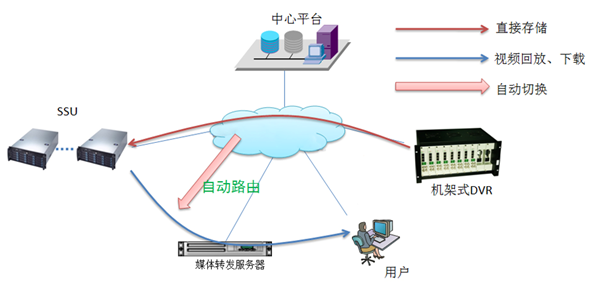 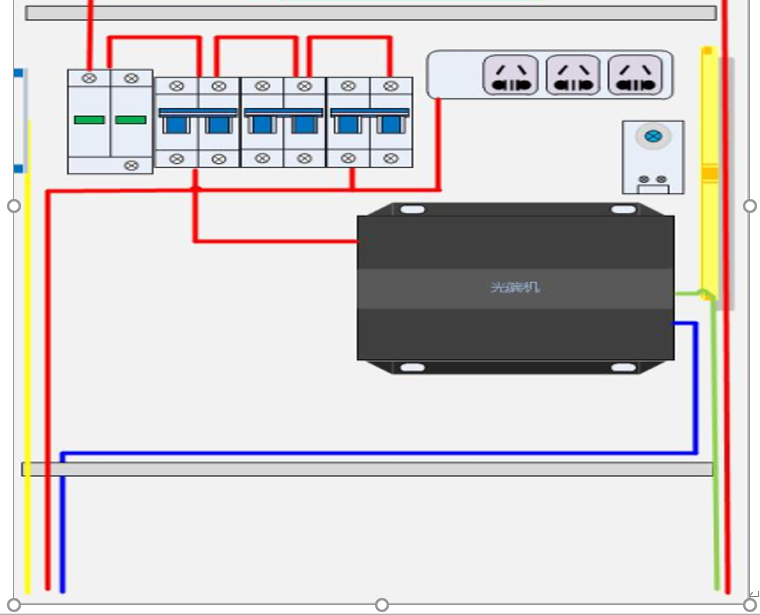 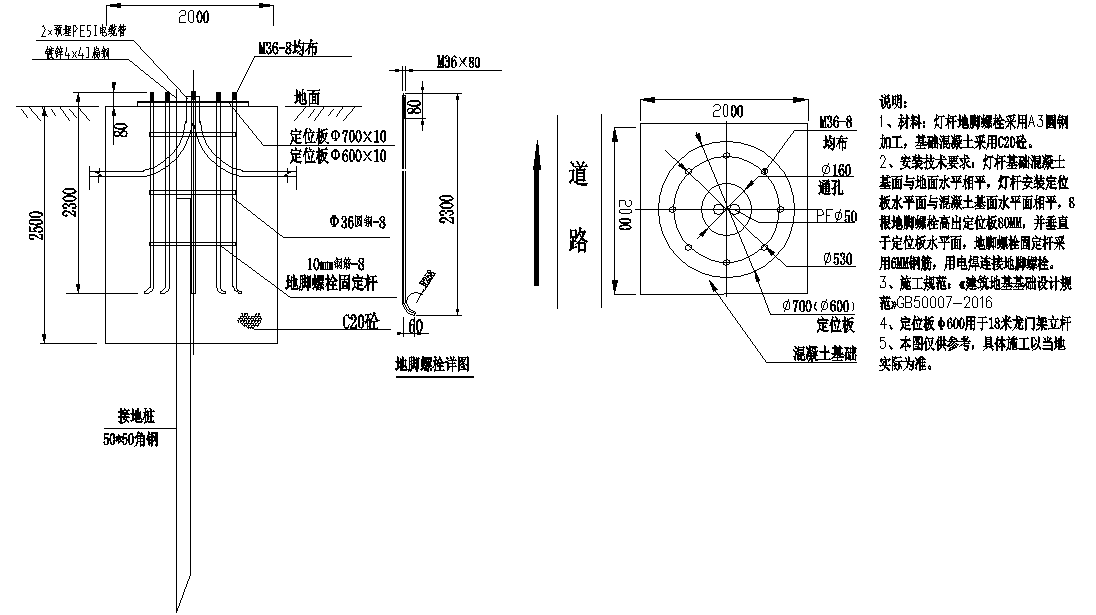 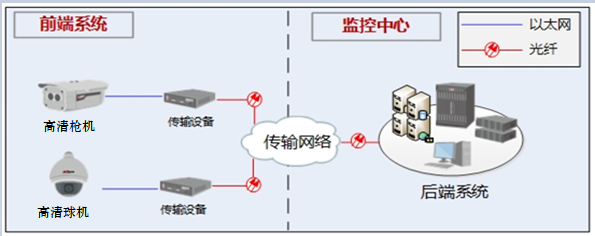 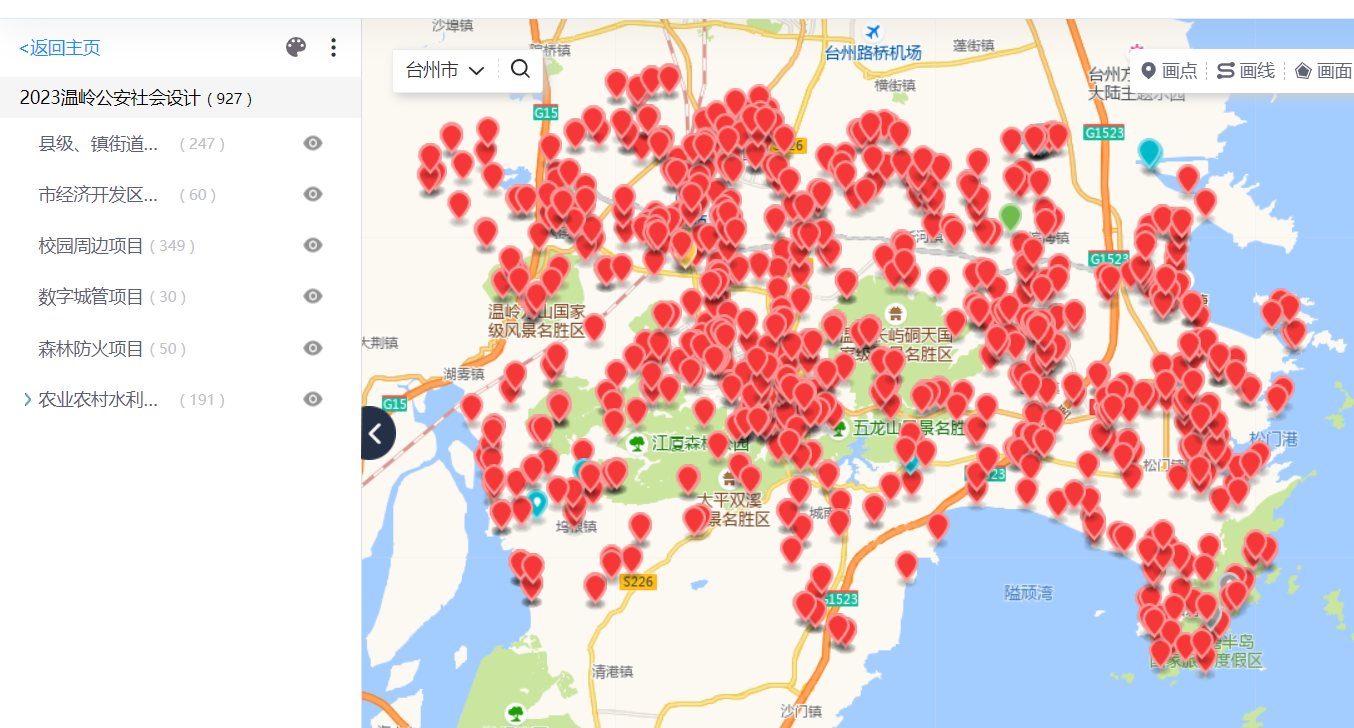 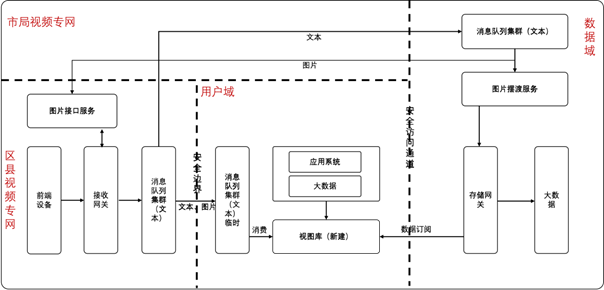 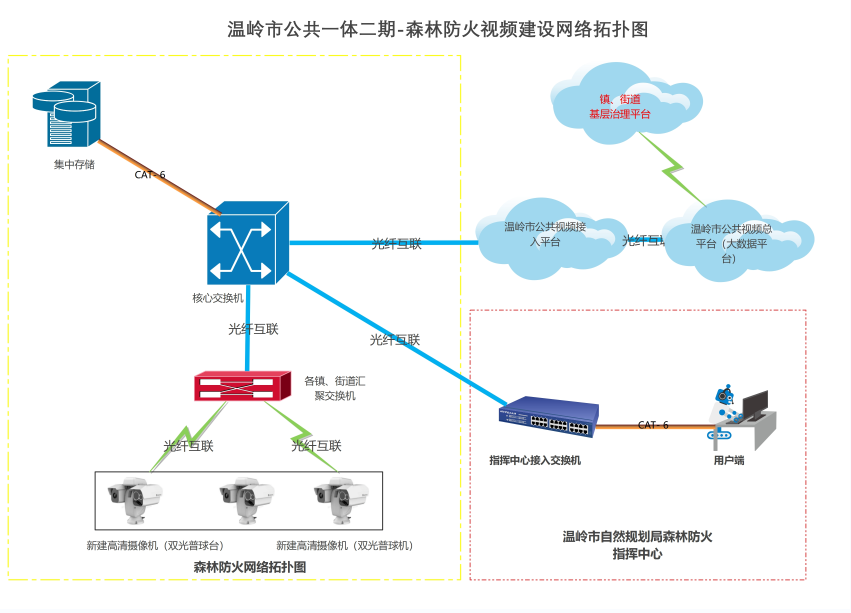 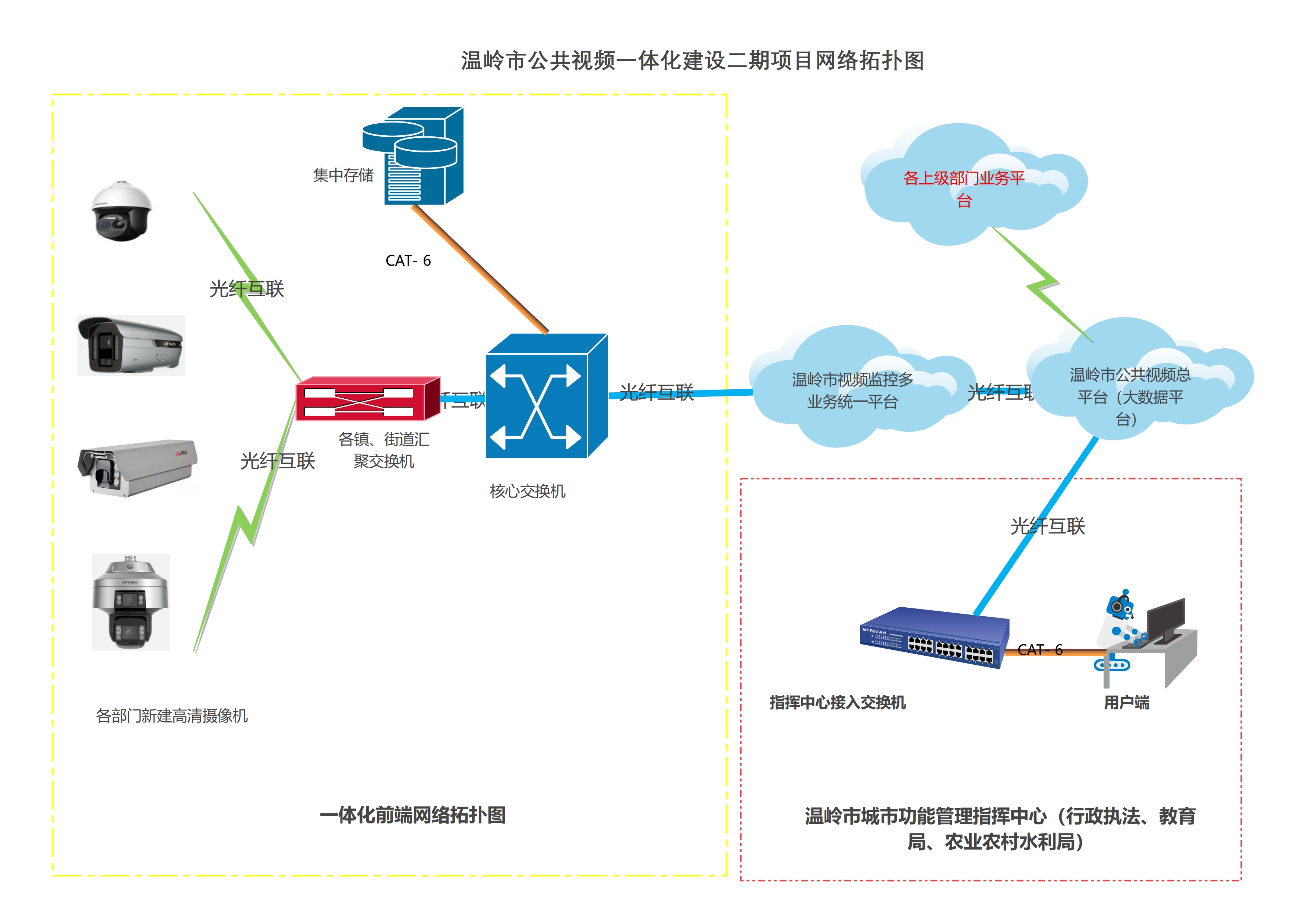 